Całka nieoznaczona, oznaczona, zastosowanie i techniki obliczania.Pochodna – miara szybkości zmian wartości funkcji względem zmian jej argumentówCałka nieoznaczona (antypochodna) – oznaczana literą F, to funkcja pierwotna funkcji f w przedziale I, jeśli
 
Pochodna stałej to zero: (C)’ = 0
Zapis całki dla funkcji f’(x):Metody całkowania:Przez podstawianie – jeżeli funkcja f: I -> R jest ciągła na przedziale I oraz funkcja t: J -> I ma ciągłą pochodną t’(x) na przedziale J, to:

Ostateczny wzór na całkowanie przez podstawienie:

Przykład:

Jak to się robi: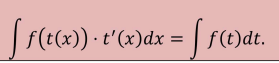 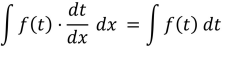 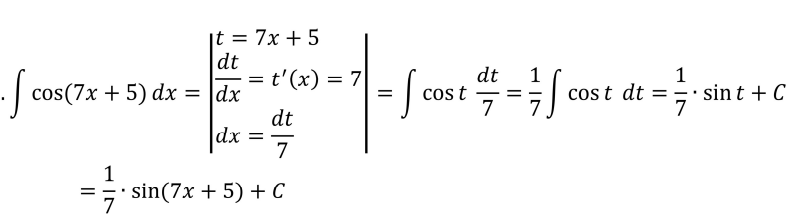 Całka musi się składać z 2 połączony ze sobą funkcjiWybieram funkcję wewnętrzną i liczę z niej pochodnąDt/dx to ta pochodna – chcę wyznaczyć dx, żeby móc podstawić by mieć całkę od zmiennej tJak to zrobię, to liczę całkę normalnie (z karty wzorów)Na koniec podstawiam pod t tę funkcję, która wstawiłem na początkuPrzez części – Jeśli funkcja f i g mają ciągłe pochodne, to:

Używana, gdy mamy iloczyn dwóch różnych funkcji – jedną z nich bierzemy jako f(x), a drugą jako g’(x)
Przykład:

Jak to robić: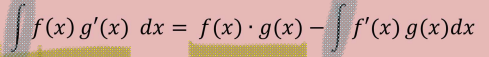 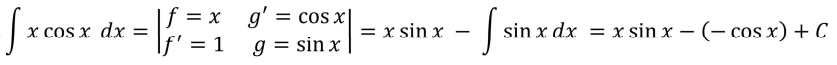 Gdy mamy iloczyn 2 funkcji – jako jedną bierzemy f, a jako drugą g’Jako f warto brać coś, co da się sprowadzić do stałej liczby, jako g’ brać coś, dla czego łatwo obliczyć całkęZapisujemy to w takiej macierzy i zapisujemy „iloczyn na ukos minus całka z iloczynu dolnego wiersza”Resztę liczymy z karty wzorów (czasem, jak np. f to x^n, to trzeba powtórzyć dzielenie na części kilka razy – aż sprowadzimy x^n pochodnymi do jeden)ALPTW – skrót pomagający ustalić priorytet przy wyborze funkcji, jaką podstawiamy pod f w całkowaniu przez części:A – arcus L – logarytmP – potęga (np. x^2…, sam x to też funkcja potęgowa: x^1)T – trygonometryczna (czyli sinus, cosinus itp.)W – wykładnicza (coś do potęgi x)Całka oznaczona (całka Riemanna) – intuicyjnie rozumiana jako pole pod krzywą y = f(x) > 0 (dodatnia) w ustalonym przedziale [a,b]

Wyjaśnienie – jednym ze sposobów na liczenie pola powierzchni pod krzywą jest tzw. suma całkowita. Polega ona na podzieleniu przedziału na n równych części o rozmiarze P. W każdym odcinku podziału ustalamy punkt pośredni  i-tego odcinka (gdzieś w środku tego odcinka, może być dokładnie na środku, któryś z krańców odcinka albo jeszcze inaczej) i rysujemy prostokąty o podstawie o długości odcinków i wysokości równej f(). Jak prostokąt wychodzi w dół, to liczymy tak, jakby miał ujemne pole:
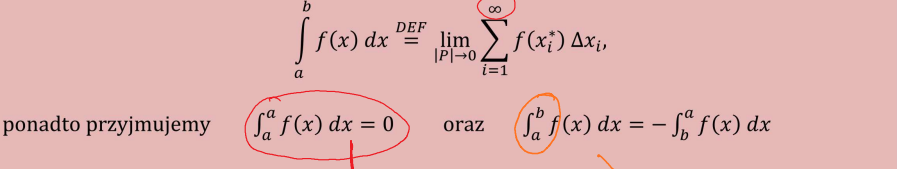 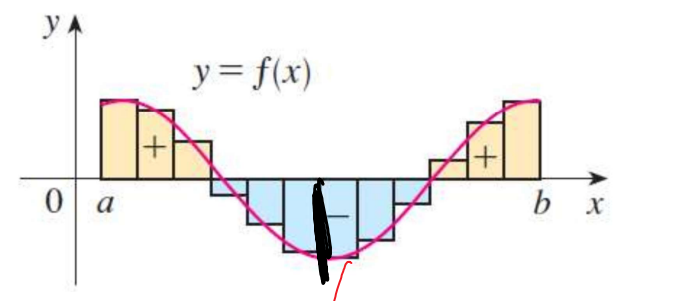 Całka oznaczona, to taka suma tych pól, dla których te odcinki są nieskończenie małe (dążą do zera, dlatego we wzorze jest limes |P|->0)Dla przedziału [a,a] – całka jest równa 0
Dla przedziału [b,a] – całka równa się minus całka [a,b]Funkcja jest całkowalna – istnieje dla niej całka oznaczonaWłasności całki oznaczonej:Warunek wystarczającej całkowalności funkcji – jeżeli funkcja f jest ograniczona na [a,b] i ma na tym przedziale skończoną liczbę punktów nieciągłości, to jest na nim całkowalna (nie może mieć dziury większej niż 1 punkt)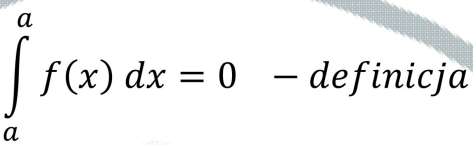  (całkę oznaczoną da się rozbić na kilka mniejszych)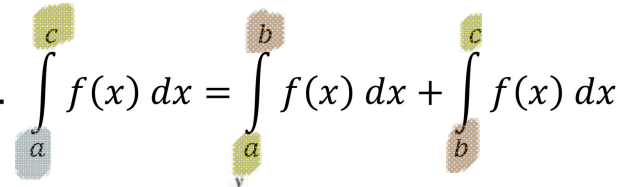  (jeżeli funkcja jest większa na całym przedziale od innej funkcji, to jej całka też będzie większa)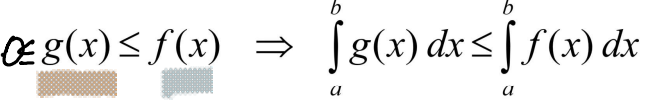  (funkcja parzysta – jest symetryczna po obu stronach osi Y  w układzie współrzędnych: f(x)=f(-x))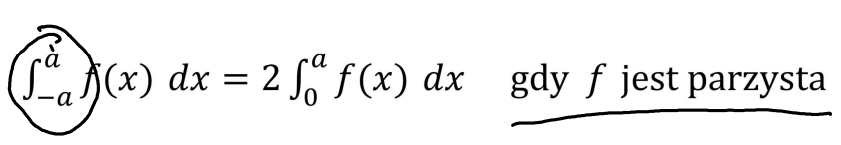 (funkcja nieparzysta – jest odwrotna po jednej stronie osi y względem drugiej strony: f(x)=-f(-x)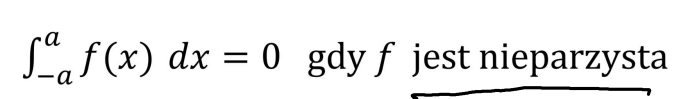  (jak w całce nieoznaczonej, stałe można wyciągnąć przed całkę)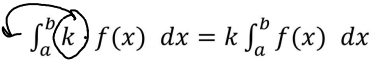  (jak w całce nieoznaczonej, sumę/różnicę można rozbić na dwie całki)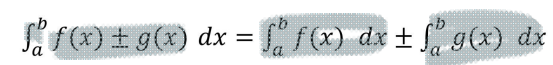 Główne twierdzenie rachunku całkowego:Jeśli funkcja f jest ciągła na przedziale [a,b], to:

(Żeby obliczyć całkę oznaczoną, wystarczy podstawić b oraz a pod całkę nieoznaczoną i odjąć je od siebie)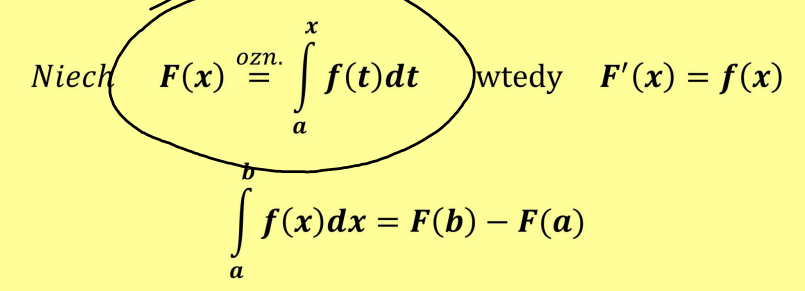 Wartość średnia funkcji na przedziale [a,b]: 
Jest ona równa wysokości prostokąta o podstawie długości przedziału (b-a), którego pole jest równe polu obszaru pod funkcją f(x) w tym przedziale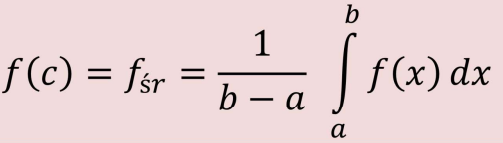 Całkowanie przez części dla całek oznaczonych: 
f(x)g(x) = f(b)g(b)-f(a)g(a)
Całkowanie przez podstawianie dla całek oznaczonych:

t_1=t(a),t_2=t(b)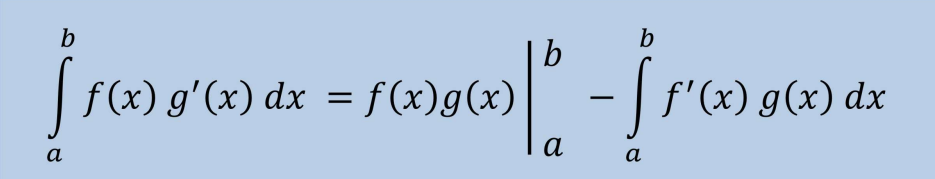 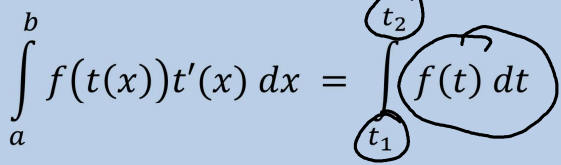 Zastosowanie całek:Do obliczania pola trapezu krzywoliniowego
(możemy tak też obliczyć np. pole flagi)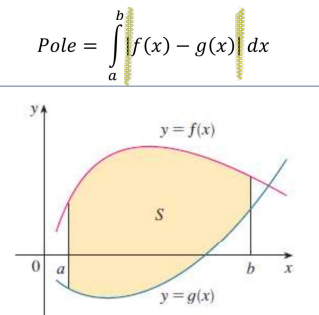 Do obliczania pola koła:

(bierzemy ćwiartkę, liczymy dla niej całkę i mnożymy przez 4)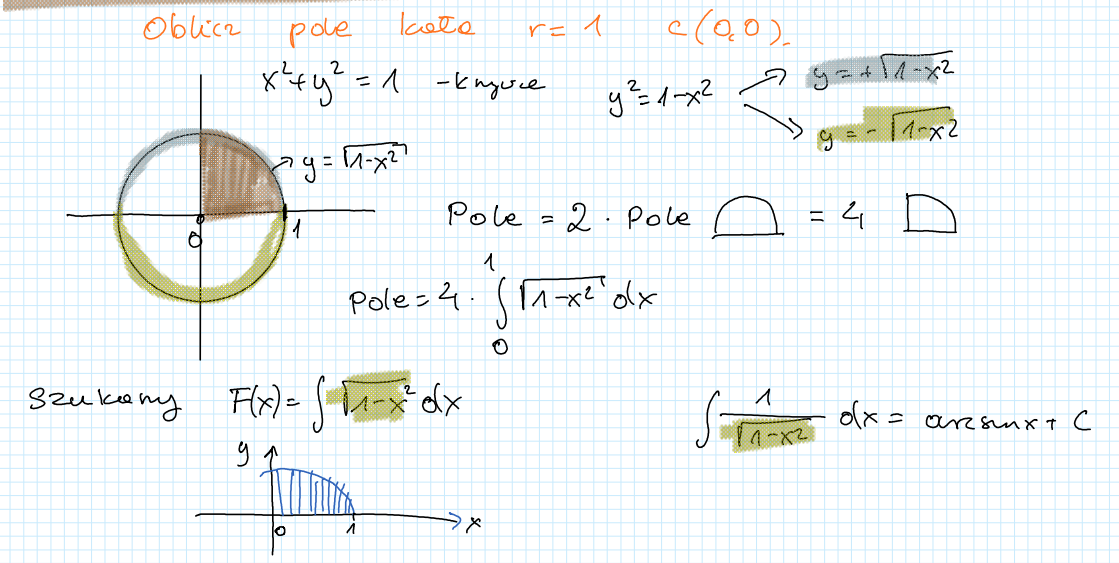 Do obliczania objętości bryły (liczymy pole powierzchni podstawy i mnożymy przez wysokość bryły):

Dla brył obrotowych – ich przekrój to koło, pole koła to P = πR^2, dla każdego przekroju R=f(x), pole podstawy to A(x)= π(f(x))^2, objętość bryły to:
 (odcinek [a,b] to wysokość bryły)
Żeby to działało, wszystkie ściany bryły muszą się rozchodzić równomiernie z jednego punktu (w każdym kierunku tak samo)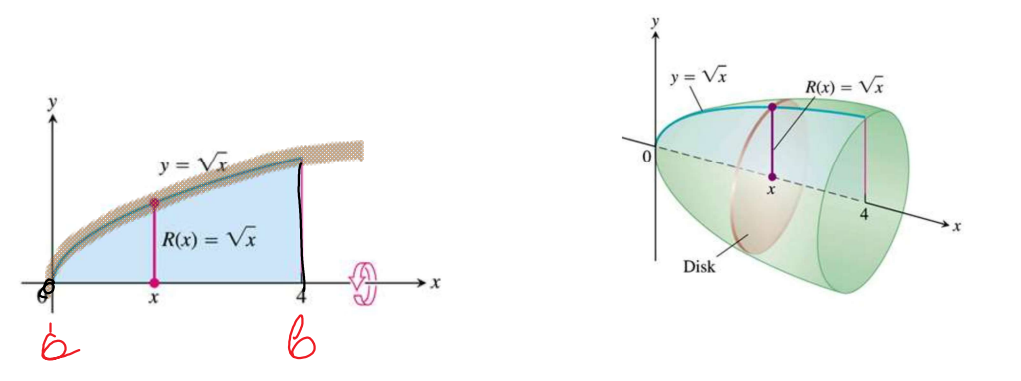 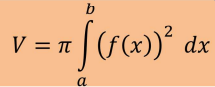 2. Wielomian i szereg Taylora funkcji rzeczywistej.Wzór definiujący pochodną:
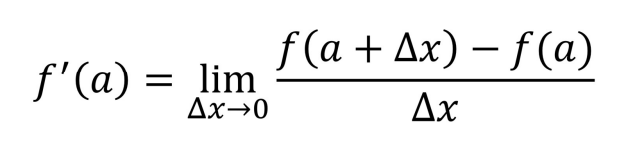 Różniczka funkcji – dla funkcji f w punkcie a, to liniowa funkcja df zmiennej Δx = x-a określona wzorem: . To część liniowa przyrostu funkcji, czy przyrost ‘y’-ów na prostej stycznej do f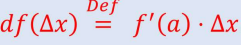 Niech funkcja f będzie wielomianem n stopnia, . W punkcie = 0 możemy wyznaczyć współczynniki tego wielomianu postępując następująco:Obliczamy wartość funkcji w  = 0 : f(0) = Obliczamy wartość pierwszej pochodnej funkcji w = 0: f’(0) = a_1Obliczamy wartość drugiej pochodnej funkcji w x_0=0: f’’(0)=2a_2To samo dla trzeciej pochodnej: f’’’(0)=3*2a_3Liczymy tak do n-tej pochodnej funkcji: Stałe przy iksach mają wartości zgodnie z zależnością:
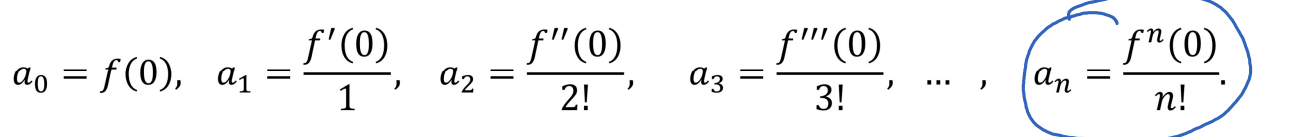 Wielomian Taylora – wielomian dla danej funkcji f, o rzędzie równym n o następującym wzorze:Jest to wersja wielomianu w punkcie a=0. Wielomian Taylora w tym konkretnym punkcie to wielomian Maclaurina. Dla dowolnego innego a, wzór to:
Jeżeli funkcja f ma:Ciągłą pochodną rzędu n na przedziale [a,x]Pochodną właściwą f^(n+1) na przedziale (a,x)To istnieje punkt c [a,x] taki, że
 – tzw. reszta Lagrange’a (jest o 1 stopień wyższa niż liczony wielomian Taylora, wielomian Taylora jedynie przybliża daną zmienną, dodanie reszty Lagrange’a dopiero daje nam dokładnie szukaną wartość – wyraża ona błąd przybliżenia)Wzór Taylora = wielomian Taylora + reszta Lagrange’aUkłady równań liniowych: różne metody rozwiazywania, liczba rozwiązań.Metody rozwiązywania:Przy pomocy wzorów Cramera:Układ Cramera – taki układ równań, którego wyznacznik jest różny od 0 (tzn. macierz A układu jest nieosobliwa)Układ Cramera ma dokładnie jedno rozwiązanie dane wzorami:
 
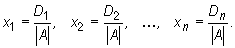 Przykład dla układu równań:


Liczymy 4 wyznaczniki macierzy (|A| - kolumny w macierzy to stałe przy iksach, |D1,2,…n| - jedną z kolumn (tą reprezentującą x_n) zamieniamy na kolumnę po znaku równości)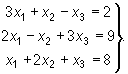 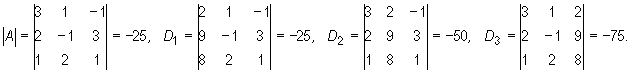 Metoda macierzowa:Macierz układu równań A – macierz, w której kolumnami są liczby przy iksachKolumna niewiadomych układu równań X=Kolumna wyrazów wolnych B – macierz taka jak X, tylko w niej są liczby stojące bez iksa po znaku równościDla układów Cramera, wyznacznik |A| != 0, to znaczy że istnieje macierz  – mnożymy obie strony równania macierzowego przez tą macierzWychodzi z tego równanie (kolejność mnożenia jest ważna – w macierzach mnożenie nie jest przemienne):
Obliczenie tego równania daje nam wartości iksówWzory Cramera są uproszczeniem tego równaniaAlgorytm kolumn jednostkowych:Przekształcamy kolumny w macierzy rozszerzonej tak, aby po każdym kroku uzyskać kolumnę z jedną jedynką i resztą zer. Jedynki te muszą znajdować się w różnych wierszachMacierz rozszerzona – macierz układu równań A z dołożoną po prawej kolumną w postaci macierzy wyrazów wolnych BW przeciwieństwie do metody Gaussa (o niej w zagadnieniu o własnościach macierzy), nie musimy przestawiać wierszy ani tworzyć macierz odwrotnąWybieramy wiersz, jakim zerujemy daną kolumnę, potem innym wierszem zerujemy kolejną itd. – jak już w każdym wierszu będzie tylko jedna liczba różna od zera, to dzielimy ją tak, by była ona równa jedenMetoda eliminacji Gaussa – zamieniamy macierz na macierz górnotrójkątną, a następnie na jednostkową przy pomocy operacji:Zamiany wierszy między sobąMnożenie wierszy przez dowolną liczbę różną od zeraDodanie do jednego wiersza innego wiersza pomnożonego przez dowolną liczbęWykreślenie wiersza złożonego z samych zer/proporcjonalnego do innego wierszaUstawiamy na górze wiersz, dla którego łatwo będzie zrobić jedynkę w pierwszej kolumnie -> mnożymy go tak, by pod tą jedynką po odjęciu były same zera -> robimy to samo dla drugiego wiersza i drugiej kolumny itd. aż dotrzemy do ostatniego wiersza/kolumny -> idąc od dołu odejmujemy te wiersze tak, żeby powstała macierz jednostkowaLiczba rozwiązań układu równań liniowych:Układ m równań liniowych z n niewiadomymi ma rozwiązania, jeśli rząd r macierzy głównej jest równy rzędowi macierzy rozszerzonej (macierz główna=miacierz A, macierz rozszerzona=A z doczepioną na końcu B)
Rząd macierzy – maksymalna liczba liniowo niezależnych kolumn w macierzy (kolumny jest liniowo niezależna, jeżeli nie istnieje w macierzy kombinacja liniowa innych kolumn, która by ją wyzerowała)Układ oznaczony – istnieje jedno rozwiązanie układu, rząd macierzy głównej=rząd macierzy rozszerzonej=liczba niewiadomychUkład nieoznaczony – nieskończenie wiele rozwiązań, bo niektóre niewiadome nie mają wpływu na wynik. Jest tak wtedy, gdy rząd obu macierzy jest mniejszy od liczby niewiadomychUkład sprzeczny – brak rozwiązań, rząd macierzy głównej  < rząd macierzy rozszerzonej (w jednym wierszu A są same zera, a w tym samym wierszu dla B jest coś, co zerem nie jest i mamy np. 0=5 <- sprzeczność) -> rząd macierzy po lewej to 2 (bo: od trzeciej kolumny odejmiemy pierwszą – jest równa drugiej – odjęcie drugiej od trzeciej wyzeruje kolumnę trzecią). Rząd macierzy po prawej jest równy 3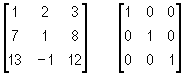 Żeby policzyć rząd macierzy  - szukamy w macierzy największej podmacierzy, dla której wyznacznik jest różny od zera (jeśli sama ta kwadratowa macierz ma niezerowy wyznacznik, to jej rozmiar jest równy rzędowi, jak nie, to wykreślamy jeden wiersz i kolumnę (dowolnie) i sprawdzamy, czy nowa mniejsza macierz ma niezerowy wyznacznik itd.)Układ jednorodny – taki, w którym w macierzy B (wyrazów wolnych) są same zera4. Wartości własne macierzy i ich zastosowanie w informatyce.Endomorfizm liniowy – przekształcenie liniowe przestrzeni V zgodnie ze wzorem f: V->V (przejście w taką samą przestrzeń)
Macierz endomorfizmu jest macierzą kwadratową
v  V – wektor własny endomorfizmu f, jeśli v != 0 oraz istnieje λ  R takie, że f(v) = λ*v
W tym równaniu, λ – wartość własna endomorfizmu fPrzykład endomorfizmu:Opisane wzorem: f([x,y,z])=[2x+2y+z,x+3y+z,7x-2z]
Można to zapisać macierzą:
Dla f([1,1,1]) = [5,5,5] = 5*[1,1,1] -> wektor własny to [1,1,1], a wartość własna to 5W celu znalezienia wartości własnej macierzy, należy rozwiązać równanie:
(na skos odejmujemy szukaną wartość własną)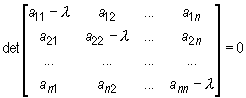 Na przykład: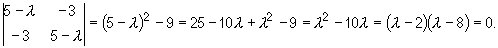 Z tego wychodzi, że wartościami własnymi są 2 oraz 8Gdy podstawimy którąś z tych wartości, pod lambdę, to po uzyskaniu nowej macierzy możemy ustalić wektory własne. Przykład dla lambda=2:
 -> z tego wynika, że wektorem własnym może być np. [1,1] (bo wtedy wychodzi, że 0=0 -> musimy móc doprowadzić układ równań do tej postaci)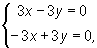 Zastosowanie wartości własnych w informatyce:Rankingowanie stron internetowych w wyszukiwarce Google (algorytm PageRank – linki między stronami i wagi tych linków są zapisane w macierzach, wartość własna przyspiesza liczenie tych wag)PCA (principal component analysis – do zmniejszania wymiarowości danych używanych przy uczeniu maszynowym, przy zmniejszaniu wymiarów, tworzona jest macierz kowariancji zmiennych (powinienem to opisać w zagadnieniu 9 lub 10)  po znalezieniu jej wektora własnego, wektor ten wyznacza kierunek hiperpłaszczyzny, na którą rzutujemy atrybuty danych)Algorytm partycji grafów (dzielenie grafów na kilka mniejszych, które są ze sobą połączone pojedynczymi przejściami, druga najmniejsza wartość własna w macierzy przejść daje nam dolną granicę optymalnego przecięcia grafu)Zastosowanie macierzy w informatyce:Grafika komputerowa (zapis obrazu, transformacje obrazu takie jak przesunięcia/powiększenie/obrót/pochylenie to obliczenia na macierzach)Uczenie maszynowe (w sieciach neuronowych – obliczanie wartości NET (czyli wektor wejść*wektor wag) jest robione przy pomocy macierzyReprezentacja danych (tablice to tak naprawdę macierze)5. Grafy i ich typy, metody reprezentacji grafów.Graf – struktura danych w postaci uporządkowanej pary zbiorów G=(V,E):V – zbiór wierzchołków grafuE – zbiór krawędzi grafuKażda krawędź e = {v,w} to nieuporządkowana para wierzchołków ze zbioru V, zwanych końcami krawędzi e (krawędź e łączy wierzchołki v oraz w [jest z nimi incydentna], v oraz w są sąsiednie w grafieTypy grafów:Nieskierowany – reprezentują symetryczną relację binarną na zbiorze wierzchołków (połączenia między wierzchołkami działają w obie strony)Skierowany – taki, w którym kierunek przechodzenia po krawędziach jest ustalony (krawędź e wychodzi z v i wchodzi do w) – krawędzie skierowane nazywamy łukamiZerowy – taki, dla którego zbiory V i E są pusteProsty – nie ma pętli ani krawędzi wielokrotnych (pętla – krawędź postaci (v,v), w grafie skierowanym krawędzie (v,w) oraz (w,v) to dwie różne krawędzie -> nie liczy się jako krawędź wielokrotna).
Uogólnienia grafu prostego:Multigraf – graf bez pętli, ale z krawędziami wielokrotnymi (pomiędzy tą samą parą wierzchołków)Hipergraf – zawiera hiper-krawędzie (takie, które mogą łączyć więcej niż 2 wierzchołki – reprezentują relacje o wyższej -arności niż 2)Pusty (N_n) – same wierzchołki, bez krawędziPełny (K_n) – dopełnienie pustego: każdy wierzchołek jest połączony z każdym (wszystkie możliwe krawędzie – graf zawierający tylko jeden wierzchołek jest pełny)Dwudzielny – zbiór wierzchołków da się podzielić na dwa rozłączne podzbiory tak, że ewentualne krawędzie występują tylko między tymi zbiorami a nie wewnątrz nich  (Dwudzielny też może być pełny: )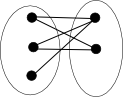 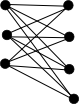 Ścieżkowy P_n (chyba chodzi o to, że taki rozłożony z końcem i początkiem, nie mogę tego znaleźć w Internecie), cykliczny C_n (układa się w drogę tak, że pierwszy wybrany wierzchołek jest też ostatnim), kołowy W_i (jak cykliczny, ale ma dodatkowo wierzchołek połączony ze wszystkimi innymi)Inny podział:Etykietowane – wierzchołki mają etykietyWażone – krawędzie mają wagi (np. w sieciach komputerowych)Spójne – gdy istnieje ścieżka w grafie łącząca dwa dowolne wierzchołki (może mieć po drodze inne wierzchołki)Niespójne – gdy nie da się wyznaczyć takiej ścieżki dla każdej pary wierzchołkówEulerowskie – takie, w których da się wyznaczyć ścieżkę przechodzącą dokładnie raz przez każdą krawędź i wracającą do punktu wyjściowego (cykl Eulera)Hamiltonowskie – taki, w którym możemy wyznaczyć ścieżkę przechodzącą przez każdy wierzchołek tylko jeden raz (ścieżka Hamiltona – każdy graf pełny o min 3 wierzchołka jest takim grafem)N-Regularne – każdy wierzchołek jest tego samego stopnia (z każdego wierzchołka wychodzi dokładnie n krawędzi – grafy puste to grafy 0-regularne)Izomorficzne – takie, w których istnieje bijekcja (każdemu elementowi jednego grafu da się przypisać dokładnie jeden element drugiego) – to tak naprawdę pary tych samych grafów, tylko z inaczej rozłożonymi krawędziami :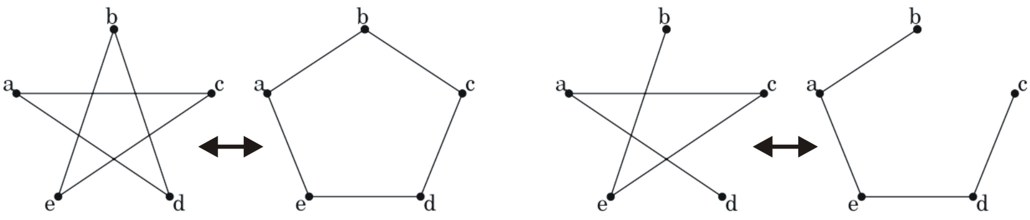 Homeomorficzne – gdy jeden graf z drugiego można otrzymać zastępując wybrane krawędzie prostymi łańcuchami krawędzi i wierzchołków (lub na odwrót):
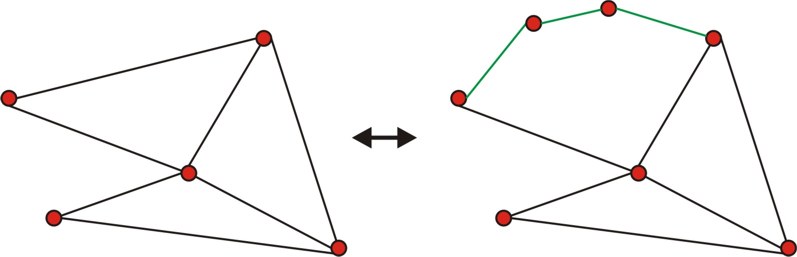 Planarne – takie, które można narysować na płaszczyźnie tak, by krawędzie grafu nie przecinały się ze sobą. Minimalne grafy, które nie są planarne to K_5 i K_3,3:
 
Twierdzenie Kuratowskiego – graf skończony jest planarny, jeśli nie zawiera podgrafu homeomorficznego z żadnym z tych grafów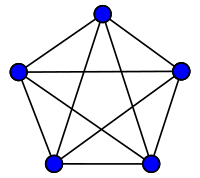 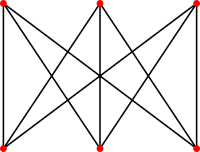 Reprezentacja grafów:Macierz sąsiedztwa – Kwadratowa macierz o rozmiarze równym liczbie wierzchołków, wiersze i kolumny reprezentują wierzchołki, jeśli A[i,j]=1, to między wierzchołkami i oraz j jest krawędź, jak A[i,j]=0, to nie. Jak A[i,i]=2, to na wierzchołku i jest pętla. Dla grafów nieskierowanych macierz jest symetryczna (nie zmienia się po transponowaniu). Dla grafów skierowanych, transponowanie macierzy odwraca kierunki krawędzi
Złożoność pamięciowa: O(V^2) (V – liczba wierzchołków)Macierz incydencji – Wiersze to wierzchołki, kolumny to krawędzie. I[v,e]=1 -> v jest incydentny z e (e jest krawędzią wchodzącą/wychodzącą z v). Jak nie, to I[v,e]=0
Złożoność pamięciowa: O(V*E) (E – liczba krawędzi)Listy sąsiedztwa (incydencji) – reprezentacja składająca się z tylu list, ile jest wierzchołków. Każda lista zaczyna się od etykiety danego wierzchołka, po czym jest lista wierzchołków sąsiednich (dla skierowanych: lista wierzchołków, do których można dojść z danego wierzchołka)
Złożoność pamięciowa: O(V+E)Lista krawędzi – lista zawierająca wszystkie krawędzie w grafie (np. {1-2},{2-4},{2-5})
Złożoność pamięciowa: O(E)Obiektowa – wierzchołki i krawędzie są obiektami zaimplementowanymi w języku obiektowym. Wierzchołki mają dowiązania do sąsiadów i krawędzi incydentnych„Gd0” – lista w formacie binarnym, zawierająca ciągi identyfikatorów całkowitoliczbowych w postaci: identyfikator_wierzchołka, stopień wierzchołka, identyfikatory_sąsiadów6. Relacje binarne, własności i metody reprezentacji.relacja – dowolny podzbiór iloczynu kartezjańskiego na zbiorach A1 x … x An. Ze wszystkich możliwych n-tek (par, trójek, czwórek itp.) wybieramy te, które nas z jakiegoś powodu interesują.Relacje binarne (dwuargumentowe) – podzbiory kwadratu kartezjańskiego A x A (oznaczane też jak A^2). Przykłady:Relacja niemniejszości – w zbiorze liczb naturalnych Relacja niemniejszości – w zbiorze liczb rzeczywistychRelacja przystawania modulo n – w zbiorze liczb naturalnych Dziedzina relacji – zbiór elementów, które występują jako pierwszy składnik pary w relacji dwuelementowej
przeciwdziedzina – zbiór elementów, które występują jako drugi składnik paryRelacja pusta – między żadnymi elementami nie zachodzi relacja
Relacja pełna – między wszystkimi elementami zachodzi relacja (pełny iloczyn kartezjański)
relacja odwrotna – relacja, w której dziedzina i przeciwdziedzina są zamienione
złożenie relacji – gdy (a1,a2) są w relacji oraz (a2,a3) są w relacji, to złożeniem tych relacji jest relacja (a1,a3)
funkcja – taka relacja, w której, jeżeli elementy an oraz an’ są w relacji z elementami a1, … a{n-1}, to an=an’ (w sensie, że dla dowolnego iksa może być tylko jeden igrek)
funkcja całkowita – funkcja, w której dla każdego zbioru a1, … a{n-1} istnieje an będące z nimi w relacjiCechy (własności) relacji:R jest zwrotna -  (każdy element jest sam ze sobą w relacji, np. częściowy porządek [mniejszy-równy/większy-równy])R jest przeciwzwrotna -  (żaden element nie jest sam ze sobą w relacji, np. prostopadłość linii)R jest symetryczna -  (jak a,b są w relacji R, to są też w relacji odwrotnej, np. rodzeństwo)R jest asymetryczna -  (jak a,b są w relacji, to w relacji odwrotnej nie są, np. relacja „większy” w zbiorze liczb rzeczywistych, relacja potomstwa)R jest antysymetryczna -  (jest symetryczna tylko w ramach tego samego elementu, np. relacja równości, relacja porządku w alfabecie łacińskim)R jest przechodnia -  (np. podzielność, zawieranie się zbiorów)R jest spójna -  (każda para elementów jest ze sobą w relacji w jakąś stronę, albo są tym samym elementem, np. < na zbiorze liczb naturalnych)Relacja pusta – taka, która nie zachodzi między żadnymi elementami. Jest jednocześnie: symetryczna, asymetryczna, antysymetryczna, przeciwzwrotna i przechodnia (jeżeli jej dziedziną jest zbiór pusty, to jest też spójna i zwrotna)Relacja równoważności – zwrotna+symetryczna+przechodnia (np. równość[identyczność] elementu zbioru, relacja RODZEŃSTWO dla identycznych rodziców, bycie w tej samej grupie ćwiczeniowej z MAD. Relacja BRAT nie jest ani zwrotna ani symetryczna ani przechodniaRelacja porządku (częściowego) – zwrotna+antysymetryczna+przechodnia (np. <=)
Relacja porządku liniowego – dodatkowo jest spójna  Łańcuch – ciąg a1,a2,a3,… taki, że każde dwa kolejne elementy są ze sobą w relacji: (a1,a2),(a2,a3)…
Relacja dobrze ufundowana – taka, dla której każdy łańcuch jest skończony (mniejsze/większe nie są dobrze ufundowane dla liczb rzeczywistych, ale mniejsze jest dobrze uporządkowane dla liczb naturalnych, bo łańcuch kończy się na zerze)Domknięcie zwrotne relacji – wzbogacenie relacji o zwrotność (na grafie – dorysowanie pętelek na punktach) oznaczane - Rz
Domknięcie symetryczne – wzbogacenie relacji o symetryczność (na grafie skierowanym – dodanie grotu na drugim końcu każdej strzałki) oznaczane - Rs
Domknięcie przechodnie – wzbogacenie relacji o przechodniość (na grafie – dodanie skrótów między każdą parą punktów) oznaczane – R+R* - domknięcie zwrotne + przechodniePodział zbioru A – każdy zbiór rozłącznych parami podzbiorów, które w sumie dają cały zbiór A
Zasada abstrakcji – między podziałami zbioru a relacjami równoważności istnieje wzajemna odpowiedniość – każdy podział wyznacza unikalną relację równoważności, a każda relacja równoważności wiąże się z pewnym podziałem (np. relacja modn dzieli zbiór liczb naturalnych na n podzbiorów [nazywanych klasami abstrakcji] w zależności od tego, ile reszty zostaje po podzieleniu przez nie liczby n [od 0 do n-1])Metody reprezentacji relacji:Graf (elementy to punkty, krawędzie określają relacje)Roster method – zapisanie relacji jako pary/trójki itd. w klamerkach {(9,3),(9,-3)…}Set-builder notation (notacja budowy zbiorów) – tak, jak to było w przykładach relacji binarnych, czyli np.  7. Zasada indukcji matematycznej.W skrócie, jeżeli:Istnieje taka liczba naturalna  że T() jest zdaniem prawdziwymDla każdej liczby naturalnej n prawdziwa jest implikacja T(n)=>T(n+1)To T(n) jest zdaniem prawdziwym dla każdej liczby naturalnej Zasada indukcji prostej – zasada wnioskowania o prawdziwości wszystkich zdań z podanego ciągu zdań P(0), P(1), … Najpierw pokazujemy prawdziwość jednego z nich (najczęściej P(0)), a następnie żądamy, by udowodnione zdania zaświadczały o prawdziwości kolejnych, zazwyczaj poprzez wynikanie P(n) -> P(n+1) dla każdego n
Zasada indukcji zupełnej – w celu udowodnienia P(n+1) należy założyć prawdziwość wszystkich zdań poczynając od bazowych aż do P(n) włącznie:
Dany jest ciąg zdań P(0), P(1), … Jeżeli prawdziwe są zdania P(b), P(b+1), … P(b+k) dla pewnych b,k>=0 oraz jeżeli dla każdego n >= b+k, z prawdziwości zdań P(b),…,P(b+k) wynika prawdziwość zdania P(n+1) to zdanie P(n) jest prawdziwe dla każdego n >=  b
baza indukcji – ciąg zdań P(b),…,P(b+k)
krok indukcyjny – wynikanie (P(b),…P(n))->P(n+1)
Liczba k określa liczbę zdań bazowych (jest ich k+1)Przykład indukcji matematycznej dla równania ciągu Fibonacciego:Z definicji: , po prawej mamy: Dla , po prawej mamyZastępujemy ułamki symbolami: Zakładamy, że wzór na  jest prawidłowy dla wszystkich k=0,…,n-1 gdzie n>1. Trzeba teraz udowodnić, że Z definicji ciągu Fibonacciego: , z tego stosujemy krok indukcyjny: są pierwiastkami równania , z tego  oraz Po podstawieniu zgodnie z poprzednim punktem:
Co pokazuje, że równanie do udowodnienia jest prawidłoweZasada indukcji noetherowskiej – X to dowolny zbiór, r to relacja dobrze ufundowana określona na X (dobrze ufundowana = nie ma nieskończonych łańcuchów). Rozważamy formułę zdaniową P(x) określoną na elementach zbioru X
Jeżeli dla każdego x możemy pokazać że z prawdziwości formuły:  wynika prawdziwość P(x), to formuła P(x) jest prawdziwa dla każdego x.
Indukcja zupełna to jest przykład indukcji noetherowskiej (relacja > dla liczb naturalnych jest dobrze ufundowana)Zastosowanie indukcji matematycznej w informatyce:Dowodzenie poprawności pętli – tworzymy specyfikację problemu algorytmicznego (Parę (In,Out) określającą początkowy warunek pętli i jej wynik końcowy – out ma miejsce tylko, jeżeli pętla nie jest nieskończona) np.
mnożenie Algorytm całkowicie poprawny – częściowo poprawny (czyli, że jak dane spełniają In, to jeżeli się zakończy, to wyjście spełnia warunek Out) względem In,Out + dla każdych danych spełniających In się zakończy (częściowo poprawny pozwala na nieskończone pętle) - algorytm mnożenia chłopów rosyjskich (oparty o dzielenie całkowite przez 2 i dodawanie. Da się go udowodnić indukcją matematyczną – ma złożoność O(logn))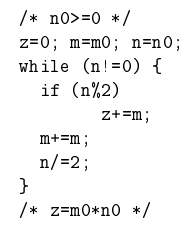 Metoda Floyda-Hoare’a (metoda niezmienników pętli) – polega na znalezieniu logicznego warunku N, który będzie spełniony ilekroć będziemy na początku pętli. Powinien on możliwie dokładnie opisywać zależność między zmiennymi w pętli (jeżeli istnieje niezbędnik N, to pętla jest częściowo poprawna)8. Twierdzenie Bayesa.Treść twierdzenia Bayesa (wzór Bayesa):Jeśli  tworzą podział przestrzeni S oraz P() > 0, u=1,2,…,k, to dla dowolnego zdarzenia A o dodatnim prawdopodobieństwie oraz dowolnego zdarzenia  spośród zdarzeń  zachodzi wzór:
Do tego: Interpretacja – jeśli skutek A nastąpił w wyniku zajścia jednej z przyczyn , to prawdopodobieństwo tego, że  była przyczyną zajścia A wyraża się wzorem Bayesa – prawdopodobieństwo a priori
 – prawdopodobieństwo a posterioriTwierdzenie o prawdopodobieństwie całkowitym:Jeśli zdarzenia  tworzą podział przestrzeni zdarzeń elementarnych S (układ zupełny zdarzeń – ) oraz , to prawdopodobieństwo dowolnego zdarzenia A dane jest wzorem:
 – przyczyny – skutekZmienna losowa – Funkcja X określona na przestrzeni zdarzeń elementarnych S o wartościach rzeczywistych . Zmienna losowa X jest dyskretna, jeśli jej zbiór wartości {X(s), s należy do S} jest skończony lub nieskończony przeliczalny
Dystrybuanta zmiennej losowej – Funkcja  określona wzorem:
(Dla max. x, F(x)=1, to jest takie AUC dla prawdopodobieństwa, dystrybuanta to funkcja rzeczywista jednoznacznie wyznaczająca rozkład prawdopodobieństwa)Własności dystrybuanty:Dla  (prawostronna ciągłość dystrybuanty9. Testowanie hipotez statystycznych.Hipoteza statystyczna – przypuszczenie dotyczące nieznanej własności rozkładu prawdopodobieństwa badanej cechy populacji. Może dotyczyć nieznanego parametru rozkładu (np. że średnio coś jest większe/mniejsze) lub stwierdzać, że dana cecha ma pewien określony rozkład (np. rozkład normalny, rozkład Poissona)Hipoteza zerowa – hipoteza, której prawdziwość poddajemy w wątpliwość i która jest testowana celem ewentualnego odrzucenia, oznaczana jako Hipoteza alternatywna – hipoteza, która będzie przyjęta, jeśli odrzucimy hipotezę zerową, oznaczana jako 
Hipoteza zerowa i alternatywna mają się wzajemnie wykluczać
Staramy się udowodnić hipotezę alternatywną, co pozwoli na odrzucenie hipotezy zerowej. Odrzucenie hipotezy alternatywnej nie oznacza, że hipoteza zerowa jest prawdziwa ani fałszywa (mówimy wtedy, że „nie możemy odrzucić hipotezy zerowej”)Błąd I rodzaju – błąd polegający na przyjęciu  gdy hipoteza  jest prawdziwa.
Poziom istotności testu – prawdopodobieństwo popełnienia błędu pierwszego rodzaju, oznaczane grecką literą α Statystyka testowa – statystyka, na której podstawie orzekamy prawdziwość , oznaczana dużą literą Z (statystyka to kwantyl danego rozkładu. Z karty wzorów patrzymy na odpowiedni kwantyl, zależny od poziomu istotności, i sprawdzamy, czy nasza statystyka testowa jest od niego większa. To znaczy, że należy ona do zbioru krytycznego). W zależności od typu hipotezy, mamy różne wzory na statystykę testową (mieliśmy do tego kartę wzorów)Zbiór krytyczny – zbiór wartości statystyki testowej Z, dla których odrzucamy na korzyść ,
oznaczany jako: }Błąd II rodzaju – błąd polegający na przyjęciu , gdy hipoteza  jest prawdziwa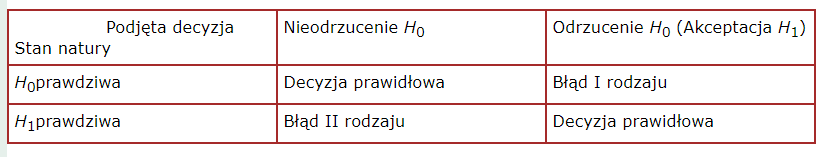 Różne testy dotyczące hipotez (mieliśmy na nie karty wzorów):Hipotezy o wartości średniej rozkładu normalnego, gdy znana jest wariancjaHipotezy o wartości średniej rozkładu normalnego, gdy wariancja nie jest znanaHipotezy o wartości średniej  dowolnego rozkładu, gdy liczebność próby jest większa niż 100Hipotezy o wariancji rozkładu normalnegoHipotezy o równości średnich jednej cechy w dwóch populacjach dla rozkładu normalnego ze znanymi wariancjamiHipotezy o równości średnich jednej cechy w dwóch populacjach dla rozkładu normalnego z nieznanymi wariancjamiHipotezy o równości średnich jednej cechy w dwóch populacjach dla rozkładu normalnego z nieznanymi wariancjami ale obydwoma populacjami większymi niż 100Hipotezy o równości średnich jednej cechy mierzonej przed i po wykonaniu operacji – metoda zmiennych połączonych (znana wariancja)Hipotezy o równości średnich jednej cechy mierzonej przed i po wykonaniu operacji – metoda zmiennych połączonych (nieznana wariancja)Hipotezy o proporcji p (założenie: npˆ ≥ 5, n(1 − pˆ) ≥ 5))Hipotezy o różnicy proporcji dwóch populacji10. Wyznaczanie przedziałów ufności.Estymator punktowy – jest to statystyka  dla ustalonej funkcji h, której celem jest oszacowanie parametru rozkładu oznaczanego jako θ (parametr to np. mediana, odchylenie standardowe itp.) np. średnia arytmetyczna to estymator wartości oczekiwanej (średniej oznaczanej literą μ np. w rozkładzie normalnym)Estymator nieobciążony – niezależnie od tego, jaką wartość ma parametr, funkcja będąca estymatorem nieobciążonym zwraca dokładnie tą wartość parametru, jaka jest w rzeczywistości (średnia z prostej próby losowej jest estymatorem nieobciążonym wartości oczekiwanej)Przedziały ufności pozwalają nam określić zakres wartości, w jakich znajduje się dany parametr na 
1-α% (α określa poziom ufności). Tak jak przy testowaniu hipotez, to jak ten przedział wyliczyć zależy od różnych rzeczy – mieliśmy na to kartę wzorów.Modele obliczania przedziału ufności:Dla wartości oczekiwanej:Rozkład normalny – znamy odchylenie standardoweRozkład normalny – nie znamy odchylenia standardowegoDowolny rozkład – nie znamy odchylenia standardowego + próbka o wielkości min. 50 obserwacjiRozkład Bernoulliego – min. 100 obserwacjiDla wariancji:Rozkład normalny – wartość oczekiwana jest znanaRozkład normalny – wartość oczekiwana nie jest znanaRozkład dowolny – wartość oczekiwana nie jest znana + min. 100 obserwacji11. Podstawowe cechy relacyjnych baz danych.Dane – wartości, które mogą być przetwarzane (umysłowo lub komputerowo). Coś, co zapisujemy i utrwalamy (np. pod postacią liczb, tekstów, plików graficznych). Są jednym z zasobów firmy – wymagają zarządzania i konserwacjiInformacja – dane + semantyka, czyli klucz do ich interpretacji. Jeżeli danych nie możemy zinterpretować, to są bezużyteczneSystem informacyjny – system służący do zarządzania danymiBaza danych – część systemu informacyjnego odpowiedzialna za przechowywanie, bezpieczeństwo, zarządzanie danymi i ich udostępnianie. Może oznaczać:System zarządzania danymi (SZBD) – struktura, bezpieczeństwo i zasady dostępu do danychKolekcja Danych (DB)Wymagania stawiane bazom danych:Trwałość – upływ czasu nie może mieć wpływu na stan danychZgodność z rzeczywistością – dane mają wiernie ją opisywać i móc się dostosować do zmian w rzeczywistościKontrolowanie replikacji – kontrola nad redundancją (nadmiarową informacją – to samo zapisane na kilka sposobów), co może prowadzić do niejednoznaczności danychModel danych – struktura bazy danych musi być zaprojektowana według jednego modeluWspółbieżny dostęp do danych – wiele operacji na raz przy zachowaniu spójności danychOchrona (bezpieczeństwo) danychNiezależność danych i wykorzystujących je procesów1970 – Edgar Codd – przedstawił podstawowe cechy relacyjnego modelu danychNajważniejsze założenia modelu relacyjnego:Wszystkie dane zapisywane są w postaci tabelW tabeli znajdują się kolumny zawierające dane określonego typuW komórce tabeli znajduje się pojedyncza, atomowa, niepodzielna wartośćKażda tabela ma swój jednoznaczny identyfikator – klucz główny (jedna lub więcej kolumn, które jednoznacznie identyfikują dany rekord – wiersz) – wartość klucza głównego musi być określona (not null) i unikalnaTabele mogą zawierać klucze obce – jedna lub więcej kolumn, których wartości występują jako wartości klucza głównego w innej (lub tej samej) tabel i pełnią rolę wskaźników do rekordów drugiej tabeli (do definicji relacji między tabelami)12 postulatów Edgara Codda (tak naprawdę to 13, bo od 0 do 12):SZBD można uznać za system relacyjny, jeżeli wykorzystuje wyłącznie rozwiązania zgodne z modelem relacyjnym (nie mogą być hybrydowe)Postulat informacyjny – na poziomie logicznym, wszystkie dane są reprezentowane wyłącznie jako wartości w tabelachPostulat gwarancji dostępu – do każdej danej można się dostać po nazwie tabeli, nazwie kolumny i wartości klucza głównegoPostulat obiektu NULL – null to brak wartości (nieznana wartość), wszystkie obliczenia na NULL dają NULL (nawet NULL=NULL to NIE JEST TRUE)Postulat struktury metadanych – informacje o obiektach (nazwy tabel i kolumn, co jest kluczem itp.) też są zapisane w tabelach i są dostępne jak każde inne danePostula pełnego języka danych – w SZBD zaimplementowany jest pełny język do definiowania tabel, perspektyw, więzów spójności, operowania danymi, nadawania uprawnień i grupowania operacji w transakcje. Realizowane jest to poprzez język SQL, który składa się z 4 podjęzyków:DDL (data definition language) – do tworzenia/usuwania/modyfikacji obiektów (tabel, perspektyw itp.) – CREATE, ALTER, DROP VIEW/TABLEDML (data manipulation language) – do tworzenia/usuwania/modyfikacji danych (insert into itp.) – INSERT,UPDATE,DELETEDQL (data query language) – do odczytywania danych (ma jedynie polecenie SELECT)DCL – do zarządzania uprawnieniami – GRANT, DENY, REVOKEPostulat modyfikowania danych poprzez perspektywy – dane można modyfikować przez perspektywę, jeśli jest to semantycznie sensowne. Operacje CRUD (create, read, update, delete)Postulat modyfikowania danych na wysokim poziomie abstrakcji – możemy modyfikować dane poprzez operacje działające na obiektach (tabele, perspektywy) a nie tylko poprzez przeglądanie w nich wierszy (np. wstawianie kolekcji rekordów, czytanie jednocześnie rekordów z różnych tabel)Postulat fizycznej niezależności danych – zmiana metody zapisu danych i dostępu do niech nie ma wpływu na aplikacjęPostulat logicznej niezależności danych – zmiany w tabelach zachowujące informacje i poprawne semantycznie nie mają wpływu na aplikacjęPostulat niezależności więzów spójności – więzy spójności (warunki, jakie muszą spełniać dane, np. NOT NULL, UNIQUE itp.) są definiowane w języku bazy danych (nie muszą być w aplikacji)Postulat niezależności dystrybucyjnej – dane mogą być zapisane w różnych fizycznie miejscach (aplikacja ma działać nawet, gdy dane są rozproszone)Postulat zabezpieczenia przed operacjami na niższym poziomie abstrakcji – operacje na niższych poziomach abstrakcji nie mogą naruszać relacyjnego modelu danych ani więzów spójności12.  Podstawowe elementy i znaczenie diagramów związków encji oraz zasady  prawidłowego projektowania schematów bazy danych.CASE (Computer Aided System Engineering) – narzędzia graficzne do projektowania i rysowania diagramów na ekranie komputera, generowania schematu bazy danych itp.Diagram związków encji – diagram służący do przedstawienia modelu danych z pominięciem szczegółów technicznych związaną z implementacją danych w konkretnym systemie.Diagram związków encji powinien:Jednoznacznie określać wymagania użytkowników i pozwolić im sprawdzić, czy analityk systemu dobrze zrozumiał ich intencje i specyfikę działania firmyByć istotnie prostszy od schematu bazy danych (ponieważ pomija szczegóły implementacyjne, którymi zajmuje się projektant baz danych)Elementy diagramu związków encji:Encja – obiekt, coś co istnieje, co jest odróżnialne od innych, o czym informację trzeba znać lub przechowywać. Encje reprezentowane są ramką:
 
W języku programowania:
typ encji – klasa
instancja – obiekt danej klasy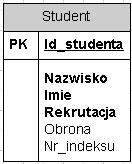 Atrybut – właściwość encji danego typu, opisywana pewną wartością (liczba całkowita, napis, data itp.). Zbiór atrybutów opisuje encję, a zbiór konkretnych wartości atrybutów opisuje instancję encji. Atrybut nie opisuje związków między encjami (np. nr miejsca w samolocie należy do encji „samolot” lub „miejsce” – nie jest atrybutem encji „bilet”, chociaż na nim też się pojawia). Dla pierwszej postaci normalnej: każdy atrybut powinien mieć pojedynczą, atomową wartośćKlucz – jednoznaczny identyfikator instancji danej encji (jak w bazach relacyjnych, jest główny i alternatywne). Encje słabe\zależne – takie, które w kluczu głównym mają klucz obcyTypy zmiennych (dziedziny atrybutów) – zbiory wartości, które mogą być przyjmowane przez zmienne zapisywane w kolumnach tabelWięzy spójności – w MS Visio są to wyrażenia określające możliwe wartości danego atrybutu, tak jak w relacyjnych bazach danych (na diagramie pojawiają się przy atrybucie w klamerkach)Indeksy – atrybut lub ich grupa, względem której wyszukiwane są egzemplarze encji (o indeksach więcej w zagadnieniu 15)Związek – uporządkowana lista encji określająca pewną zależność między zbiorami instancji encji. Zapisywana w notacji relacyjnej: Z(E1,…,En) (encje E1,…,En wchodzą w skład związku Z), są różne typy:Związek binarny – łącząca dwie encje 
Ten przykład to też związek jednoznaczny (czyli „jeden-do-wiele” – po kluczu obcym widzimy, że jeden student należy do jednej grupy, ale w jednej grupie może być wielu studentów)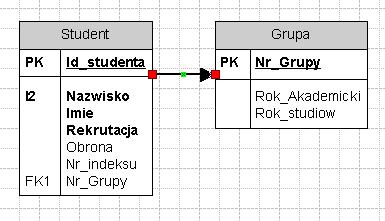 Nie/identyfikujący – wartość klucza obcego po stronie stroje jeden nie/wchodzi w skład klucza głównegoNiejednoznaczny – związek typu „wiele-do-wielu”, wymaga stworzenia encji asocjacyjnej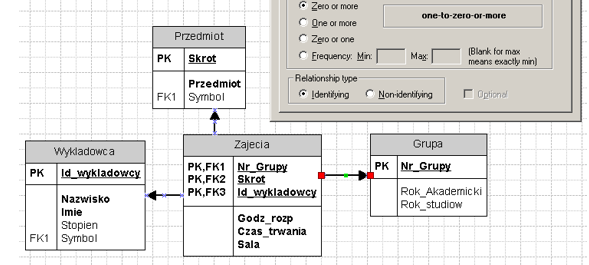 Rekurencyjny – zachodzący między tą samą encją (np. jedna osoba jest szefem innej osoby)Jedno-jednoznaczny – typu „jeden-do-jeden”Zasady projektowania bazy danych (wzięte z internetu):Określenie celu, któremu ma służyć baza danychOkreślenie tabel, które są potrzebne w bazie danychOkreślenie pól, które są potrzebne w tabelachPrzypisanie polom jednoznacznych wartości w każdym rekordzieOkreślenie relacji między tabelamiUdoskonalenie projektuWprowadzenie danych i utworzenie innych obiektów bazy danychZastosowanie narzędzi analitycznych (np. MS Access)Zależność funkcyjna – oznaczana jako X->Y. W ramach krotek relacji r wartości atrybutów zbioru X determinują jednoznacznie atrybuty zbioru Y (np. dzień urodzenia determinuje znak zodiaku)Postacie normalne w bazach relacyjnych:Boyce’a-Codda – X->A albo X jest nadkluczem albo  (nie ma zależności nie od klucza: częściowych – od części klucza ani przechodnich – od czegoś, co kluczem nie jest ani nie jest jego częścią)Pierwsza – na przecięciu wiersza i kolumny jest pojedyncza, atomowa wartośćDruga – zależności częściowe nie mogą występować, ale zależności przechodnie już takTrzecia – to, co w Boyce’a-Codda (czyli brak zależności nie od klucza), ale dla atrybutów kluczowych nie patrzymy na zależności „nie od klucza” (czyli że jeżeli A jest kluczem, to ta postać normalna jest spełniona)Czwarta – nie ma zależności wielowartościowych (czyli, że dany atrybut może determinować tylko jeden inny atrybut)Piąta – nie ma zależności złączeniowej (zależy od wymagań biznesowych. Chodzi o to, żeby nie było zależności przejściowych, np. X->Y, Y->Z, co prowadzi do X->Z – np. dostawca X dostarcza produkty Y, dostawca X pracuje dla firmy Z, a firma Z potrzebuje produktów Y – jeżeli dana firma potrzebuje danego produktu, a dostawca dla niej pracuje, to redundantnym jest umieszczać informację o tym, że dostawca dostarcza produkt potrzebny tej firmie)13.  Mechanizm współbieżności pracy wielu użytkowników w systemie zarządzania bazami danych.Transakcja – ciąg odczytów i zapisów do bazy danych
Współbieżność jest uzyskiwana poprzez przeplatywanie ze sobą odczytów i zapisów różnych transakcji – zajmuje się tym moduł zarządzania transakcjamiPoprawność transakcji – zgodność transakcji z więzami spójności (np. zapis numeru telefonu – nie może zawierać znaków interpunkcyjnych, liter itp.)Aksjomaty ACID – wymagania stawiane przed SZBD w kwestii współbieżnego wykonywania transakcji:Atomicity – atomowość, każda transakcja jest niepodzielną operacją z punktu widzenia użytkownika (albo wykonujemy wszystkie kroki, albo żadnego) – operacje COMMIT i ROLLBACKConsistency – spójność, po wykonaniu zbioru transakcji, stan bazy powinien być spójny (chyba że nie był przed transakcjami)Isolation – izolacja, transakcje nie powinny przeszkadzać sobie wzajemnie w działaniu. Użytkownik powinien mieć iluzję, że sam korzysta z bazy danychDurability – trwałość, dane zatwierdzone przez transakcję powinny być dostępne nawet w sytuacji awarii programu, komputera lub nośnika danychMechanizmy współdzielenia zasobów bazy danych:Blokady (zamki) – zakładane na obiekty, ograniczają (lub uniemożliwiają) działanie innych transakcji na zablokowanym obiekcieDziennik (log) – zapis wszystkich zmian w bazie danych, pozwalający na wycofywanie lub odtworzenie ich w przypadku awariiKopia zabezpieczająca (backup) – wykonywana regularnie, pozwala na przywrócenie spójnego stanu bazy danychWielowersyjność – możliwość odczytywania danych zmienianych równocześnie przez inne transakcje w takiej postaci, w jakie istniały w pewnych chwilach w przeszłościPlan wykonania transakcji – ustalenie kolejności wykonywanych akcji odczytu i zapisu na obiektach bazy danych przez współbieżnie działające transakcje. Są różne typy:Plan szeregowy – wykonanie transakcji po koleiPlany równoważne – takie, które skutkują tym samym stanem końcowymPlan szeregowalny – równoważny z pewnym planem szeregowym (zapewnia izolację i spójność, ale nie gwarantuje atomowości ani trwałości)Plan odtwarzalny – umożliwiający wycofanie każdej transakcji – jest istotny do zapewnienia atomowości i trwałościZjawiska niepożądane przy przeplataniu akcji:Odczyt niezatwierdzonych danych „dirty read” – T1 zmienia dane, ale ich nie zatwierdza, po czym T2 je wczytuje i jest ryzyko, że je zatwierdzi, przez co T1 nie będzie mogła ich wycofaćNiepowtarzalny odczyt – odczyt zatwierdzonych danych, transakcja odczytuje dwukrotnie ten sam obiekt i za każdym razem widzi inne dane – bo w międzyczasie zmieniła i zatwierdziła je inna transakcja (np. T1 sprawdza, czy można zarezerwować miejsce, i zanim je zarezerwuje to T2 zdąży je zająć)Nadpisanie niezatwierdzonych danych – T1 zmienia dane i nie zatwierdza zmian, a za chwilę T2 zmienia te dane i zatwierdza zmiany (przykład problemu: mamy atrybuty A oraz B, które mają być sobie równe. T1 zamienia je po kolei na 0, a T2 na 1 – jak będziemy przeplatać T1 oraz T2, to w pewnym momencie A oraz B będą różne)Rodzaje blokad:Współdzielona (typu S: shared lock) – pozwala na współdzielony dostęp do zasobu, np. kilka transakcji może naraz czytać z tej samej tabeli. Jak transakcje założyły współdzieloną blokadę, to żadna inna transakcja nie może założyć blokady wyłącznejWyłączna (typu X: exclusive lock) – dana transakcja ma wyłączne prawo do wprowadzania zmian w obiekcie – w tym czasie nie może istnieć żadna inna blokadaProtokół ścisłego blokowania dwufazowego (Strict 2PL):Każda transakcja musi uzyskać blokadę S przed oczytaniem obiektu oraz blokadę X przed zapisaniem goJak transakcja trzyma blokadę X, to żadna inna transakcja nie może założyć żadnej innej blokadyJak trzyma blokadę S, to żadna inna nie może założyć blokady X (ale może też założyć S)Gdy transakcja nie może założyć blokady na obiekcie, to może ustawić się w kolejce oczekujących transakcji albo może zostać wycofanaWszystkie blokady trzymane przez transakcję są zwalniane jednocześnie w chwili gdy transakcja się kończyStrict-2PL chroni przed wcześniej wymienionymi zjawiskami niepożądanymi, ale wiąże się z ryzykiem zakleszczenia (deadlock) – np. T1 zakłada blokadę na obiekcie A, a T2 na obiekcie B. W kolejnym kroku, T1 chce założyć blokadę na B, a T2 na A – będą czekać na zwolnienie blokad w nieskończonośćMetody radzenia sobie z zakleszczeniami:Zapobieganie – ustalanie priorytetów transakcji, jeśli transakcja z niższym priorytetem blokuje tą z tym wyższym, to ta z niższym jest wycofywanaWykrywanie – tworzenie grafów oczekiwań na zwolnienie blokady (węzły to transakcje, a krawędzie to zakleszczenie), okresowo sprawdzane jest, czy w grafie jest cykl i jeśli tak, to jedna transakcja z cyklu jest wycofywanaZapobieganie – metoda timeout, transakcja jest wycofywana, jeśli przez jakiś czas jest bezczynnaZjawisko przeładowania – jeśli jednocześnie uruchomionych jest zbyt dużo transakcji, to system działa gorzej (wykonuje coraz mniej akcji) – można ograniczyć liczbę transakcji lub rozładowywać zapotrzebowania na najczęściej używane (blokowane) obiekty (tzw. hot spots)Problem fantomów – w momencie, gdy T1 szuka zbioru rekordów spełniających dany warunek, a następnie T2 doda nowy rekord, który spełnia ten warunek, T1 nie weźmie go pod uwagęPoziomy izolacji transakcji: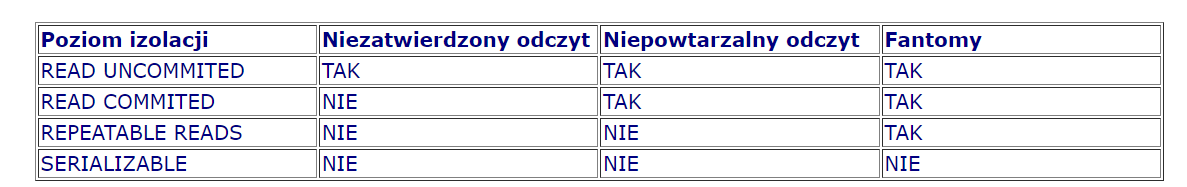 Read uncommited – T odczytuje obiekty w dowolnej chwili i nic nie zapisuje (nie wprowadza żadnych zmian)  - brak jakichkolwiek blokadRead commited – blokada X na wykonywanie zmian, utrzymywana do końca działania + blokada S do czytania, która jest zwalniana od razu po odczytaniu (nie trzymana do końca transakcji) transakcja T odczytuje tylko obiekty, których zmiany zostały zatwierdzone. Żadna wartość zmieniona przez T nie może być zmieniona przez inną transakcję, dopóki T się nie zakończy.Repeatable reads – blokady zgodnie z protokołem Strict-2PL, ale bez blokad na zbiór wynikowy instrukcji SELECTtransakcja T odczytuje tylko obiekty, których zmiany zostały zatwierdzone. Żadna wartość ODCZYTANA LUB ZMIENIONA przez T nie może być zmieniona przez inną transakcję, dopóki T się nie zakończy.Serializable – blokady zgodnie z protokołem Strict-2PL + blokady typu S na zbiorze rekordów wynikowych instrukcji SELECTtransakcja T odczytuje tylko obiekty, których zmiany zostały zatwierdzone. Żadna wartość ODCZYTANA LUB ZMIENIONA przez T nie może być zmieniona przez inną transakcję, dopóki T się nie zakończy.Wyniki instrukcji SELECT wyliczone przez transakcję T nie zmieniają się, dopóki T się nie skończyOptymistyczne blokowanie – transakcja wczytuje dane do lokalnego bufora (bez blokowania ich), wykonuje swoje operacje, po czym sprawdza, czy nie ma konfliktu z odczytami i zapisami już zatwierdzonych transakcji. Jak nie ma, to przepisuje zmiany z buforów, a jak są, to transakcja jest restartowana. Przy przepisywaniu/restartowania transakcji zakładana jest blokada X14.  Podstawowe obiekty, konstrukcje i znaczenie języka SQL.Baza danych w terminologii matematycznej to zbiór relacjiRelacja – podzbiór iloczynu kartezjańskiego zbiorów wartościTabela – dwuwymiarowa reprezentacja relacji, składająca się z kolumn i wierszyCechy tabeli:Liczba kolumn jest z góry ustalonaZ każdą kolumną związana jest nazwa oraz dziedzina określająca zbiór wartości, jakie mogą wystąpić w kolumnieNa przecięciu wiersza i kolumny znajduje się pojedyncza (atomowa) wartość należąca do dziedziny kolumnyWiersz reprezentuje jeden rekord informacjiW modelu relacyjnym kolejność wierszy i kolumn nie ma znaczeniaKlucz główny – jednoznaczny identyfikator dla każdego wiersza. Jest zbiorem złożonym z jednej lub więcej kolumnKlucz jednoznaczny (alternatywny) – to samo co klucz główny, ale klucz główny może być tylko jeden, kluczy jednoznacznych może być wieleKlucz obcy – zbiór złożony z jednej lub więcej kolumn, których wartości występują jako wartości ustalonego klucza głównego lub jednoznacznego w tej samej lub innej tabeli. Pełnią rolę wskaźników do wierszy w drugiej tabeli.Sql składa się z 4 podjęzyków (było o tym wcześniej)Elementy instrukcji SELECT:SELECT – pozwala na wybranie kolumn, które chcemy odszukać w danej tabeli (może też zawierać wartości stałe, wyrażenia arytmetyczne, zapytania sumaryczne itp.)FROM – pozwala wybrać źródło danych (tabelę, perspektywę itp.)JOIN – do łączenia ze sobą tabel, ma kilka typów (słowa INNER oraz OUTER można pomijać):INNER JOIN – zwraca podzbiór iloczynu kartezjańskiego obu tabel zgodnie z ustalonym warunkiem (definiowanym po ON)LEFT OUTER JOIN – zwraca wszystkie wiersze lewej strony tabeli niezależnie od tego, czy są połączone z jakimiś wierszami drugiej (np. FROM Employee LEFT OUTER JOIN Dept ON Employee.deptID = Dept.DeptID zwróci nawet pracowników, którzy w żadnym departamencie nie są)RIGHT OUTER JOIN – na odwrót – wszystko z tabeli po prawej + to, co udało się złączyć (nie zwróci pracowników bez departamentu, ale departamenty bez pracowników już tak)FULL OUTER JOIN – łączy ze sobą left i right outer joinCROSS JOIN – zwraca pełny iloczyn kartezjański WHERE – do określania warunków, jakie muszą spełniać wiersze tabeli, by zostać wczytaneORDER BY – pozwala sortować wiersze w odpowiedzi instrukcjiUNION, UNION ALL – sumowanie zbiorów wyników (jak samo UNION, to usuwane są wiersze, które się powtarzają)INTERSECT – część wspólna zbiorów wynikówEXCEPT – różnica zbiorów wynikówZapytania sumaryczne – COUNT,AVG,SUM,MAX,MIN – podsumowują wartości w kolumnachGROUP BY – dzielą podsumowywane wiersze na grupy – jest to potrzebne, gdy w SELECT mamy jakieś kolumny, które nie są objęte zapytaniem sumarycznymSOME,ANY,ALL – SOME/ANY (to to samo) – dla dowolnej wartości ze zbioru (np. 100 >= ANY (SELECT Sal From Emp) będzie true, jeżeli w tej tabeli dowolny pracownik zarabia mniej niż\równo 100). ALL – dla wszystkich wartości ze zbioru (wtedy każdy pracownik musiałby zarabiać =<10)EXISTS, NOT EXISTS – do sprawdzania, czy dane zapytanie zwraca jakikolwiek wierszPerspektywa – wirtualna tabela, pozwala ograniczać wgląd do tabeli ze względu na np. uprawnienia. Jest definiowana poprzez wynik instrukcji SELECT:CREATE VIEW nazwa_pespektywy AS zapytanie;
Jak w tym zapytaniu mamy WHERE, to dodanie na końcu WITH CHECK OPTION spowoduje, że instrukcje INSERT i UPDATE na tej pespektywie będą tyczyć się tylko wierszy, które ten WHERE spełniają.
Dodanie na końcu WITH READ ONLY spowoduje, że nie można będzie dokonywać operacji INSERT,ALTER,DELETEObiekty programistyczne w SQL:Procedury – obiekty programistyczne służące  do zapisania w bazie czynności często powtarzalnych, które mogą być używane w aplikacji baz danych (np. utworzenie zamówienia, usunięcie klienta, tworzenie zestawów rachunków). Mają różne typy parametrów:IN – wartość przychodzi z wywołującej jednostki programu i nie ulega zmianie (nie można do tego parametru nic przypisać)OUT – coś jak wyjście funkcji w języku programowania – nic z zewnątrz do tego nie podajemy, ale należy to zwrócić na koniecIN OUT – wartość przychodzi z zewnątrz i możemy ją zmienić w środku
CALL – słowo kluczowe do wywołania procedury
SELECT INTO – do wczytania wartości z selecta do zmiennychFunkcja – podobna do procedury, ale musi zawsze zwracać jakąś wartość. Ponadto, funkcje mogą być wywołane w procedurze, ale procedura w funkcji już niePakiet – zgrupowane procedury i funkcje. Mogą mieć wspólne kursory/zmienne i stałe/wyjątkiKursory – służą do tego, by móc po kolei przeglądać wynik zapytania (coś jak pętla na kolekcji w języku programowania). Są buforem, do którego zapisywane są wiersze wynikowe zapytania
(CURSOR nazwa IS SELECT… - tworzy; OPEN nazwa – pozwala z niego korzystać; FETCH nazwa INTO zmienna – wczytuje kolejny wiersz z kolejki; EXIT WHEN nazwa%NOTFOUND – warunek wyjścia z pętli, gdy wiersze się skończą; CLOSE nazwa – zamyka kursor żeby zwolnić zasoby systemowe)Wyzwalacze – procedury, które są automatycznie uruchamiane, kiedy wydarzy się jakieś zdarzenie. Są wiązane z tabelą/perspektywą/schematem(kontem użytkownika)/całą bazą danych. Zdarzeniem odpalającym wyzwalacz mogą być instrukcje INSERT,UPDATE,DELETE. Mogą zadziałać przed/po operacji (BEFORE/AFTER – before są dobre do sprawdzania więzów spójności, after są do wykonywania stałych czynności po wykonaniu instrukcji np. aktualizacji budżetu po zwolnieniu/zatrudnieniu/zmianie stawki pracownika. Do tego mają specjalne oznaczenia :OLD oraz :NEW do wczytania wiersza przed/po zmianie.
INSERTING,DELETING,UPDATING – pozwalają sprawdzić w wyzwalaczu, jaka operacja go wywołała (W ifach możemy chcieć wtedy robić różne rzeczy)
Wyzwalacze na bezie danych operują z kolei na operacjach CREATE,ALTER,DROP,GRANT,REVOKE,SERVERERROR,LOGON,LOGOFF,STARTUP,SHUTDOWN
wyzwalacz typu INSTEAD OF – specjalny wyzwalacz dla perspektyw. Jeśli perspektywa jest w rzeczywistości złączeniem kilku tabel, to taki wyzwalacz może pozwolić na realizację INSERT do tej perspektywy jako ciąg operacji INSERT w kilku tabelach.15.  Podstawowe zasady optymalizacji zapytań, w tym rodzaje i znaczenie indeksów w bazie danych.Zapytania w SQL mają charakter deklaratywny – określają co ma być wyznaczone w bazie danych, ale nie jak ma być znalezioneOptymalizator zapytań – moduł SZBD, który rozważa różne sposoby realizacji zapytania, szacuje ich koszt i wybiera możliwie najlepszy z nichPrzetwarzanie zapytania:Zapytaniem zajmuje się najpierw parser – dokonuje on analizy składniowej zapytaniaPo analizie składniowej uruchamiany jest optymalizator zapytań. Składa się z 2 modułów:Generator planów – moduł generujący możliwe plany wykonania zapytaniaEstymator kosztu – moduł obliczający przybliżony koszt wykonania zapytania według danego planuPrzy szacowaniu kosztu planu, estymator korzysta z informacji statystycznych zapisanych w słowniku danych (katalogu systemowym). Te informacje to: liczba rekordów w pliku, liczba stron, na których zapisane są rekordy w pliku, liczba różnych wartości w kolumnie, rozkład wartości w kolumnie (histogram)Optymalizator wybiera plan o najniższym koszcie i przekazuje go do ewaluatora planu – modułu wykonującego zapytanieGdy zapytanie zostało wcześniej przeanalizowane i kontekst jego użycia się nie zmienił, system może użyć wyliczony wcześniej planPlan wykonania zapytania obejmuje:Drzewa operatorów SQLMetody dostępu do każdego wystąpienia tabeli w tym drzewieMetody realizacji dla każdego wystąpienia operatora relacyjnego w tym drzewiePożądane są dwie własności planu wykonania zapytania:Działanie w miejscu – niewykorzystywanie tabel tymczasowych (tymczasowe wyniki nie są zapisywane na dysku, a jedynie wskazywane przez kursory przeglądające rekordy w plikach) – plany mające postać drzewa skierowanego w lewo + metody Simple Nested Loops Join oraz Index Nested Loops Join to umożliwiająPrzetwarzanie potokowe – wynik jednego operatora w planie wykonania zapytania jest przekazywany na wejście kolejnego operatora – przy okazji zapewnia to też działanie w miejscuSimple Nested Loops Join – metoda łączenia rekordów polegająca na przeglądaniu po kolei każdego rekordu z pierwszego pliku, i dla każdego rekordu przejrzenie wszystkich rekordów z drugiego pliku w celu znalezienia par, które dadzą się ze sobą złączyćIndex Nested Loops – przeglądamy po kolei każdy rekord z pierwszego pliku, i w drugim pliku szukamy rekordów do połączenia poprzez indeksyOgólne strategie optymalizacyjne:Dokonuj jak najwcześniej selekcji zmniejszającej liczbę rozważanych rekordów (zwłaszcza gdy wynik selekcji trafia do złączenia – najbardziej kosztownej operacjiDo wykonania selekcji stosuj indeksGdy explicite nie są stosowane operatory złączeń, staraj się wiązać selekcje z iloczynem kartezjańskim w celu zidentyfikowania rodzaju złączeniaDo wykonania złączenia stosuj indeks na tabeli wewnętrznejWybierz plan działający w miejscu – bez tymczasowych tabel, stosuj przetwarzanie potokoweZamiast operatora złączenia stosuj klaster, który umożliwia działanie w miejscuOgraniczaj się do przechodzenia indeksów a nie tabel (strategia tylko-indeks)Zastosuj obliczone już wcześniej wyniki perspektywy zmaterializowanejWyszukuj wspólne podwyrażenia i obliczaj je tylko razGdy nie jest możliwe działanie w miejscu, dokonuj jak najwcześniej projekcji zmniejszając rozmiar zapisywanych tymczasowo rekordów (projekcja – ograniczenie pliku rekordów do wybranych pól, pominięcie kolumn, które w SELECT się nie znajdują)Przetwórz wstępnie plik rekordów we właściwy sposób (sortowanie, haszowanie)Gromadź statystyki ilościowe dotyczące tabel, kolumn i indeksówSzacuj koszt każdego planu i wybieraj plan o najmniejszym koszcieZapamiętuj plan wykonania zapytania aby móc ten plan zastosować w tych samych warunkach Indeks – struktura danych na dysku umożliwiająca szybkie wyszukiwanie danych w bazie danych na podstawie wartości klucza wyszukiwania (np. osoby po nazwisku). Ma takie samo znaczenie jak skorowidz w książceKlucz wyszukiwania – wybrane pola rekordu względem których ma się odbyć wyszukiwanieRodzaje indeksów:Wewnętrzny/zewnętrzny – plik indeksu zawiera w sobie plik danych/ plik indeksu i plik danych są rozłączneIndeks główny/niegłówny – jego klucz wyszukiwania zawiera klucz główny/nie zawiera klucza głównegoIndeks jednoznaczny – klucz wyszukiwania zawiera klucz jednoznacznyIndeks pogrupowany – indeks wewnętrzny i plik danych posortowany według wartości klucza indeksuMetody implementacji indeksu:Drzewo ISAM (indexed sequential access method) – statyczne drzewo oparte na wyszukiwaniu binarnymDrzewo B+ - dynamiczne drzewo oparte na wyszukiwaniu binarnymIndeks haszowany – statyczny plik haszowany16.  Model architekturalny komputera wg. von Neumanna a model obliczeniowy komputera na podstawie maszyny Turinga i ich rola w informatyce.Model obliczeniowy – określa w jaki sposób będą programowane i wykonywane obliczenia w programie. Składa się z modelu architekturalnego systemu i języka programowania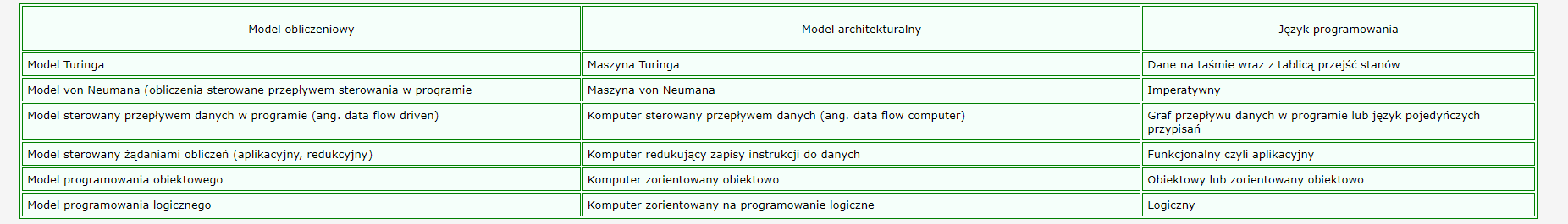 Model obliczeniowy Turinga:Pierwszy uniwersalny model obliczeniowySłuży porównywaniu własności różnych algorytmów i programów pochodzących z różnych komputerówPrzez teoretyków informatyki jest używany do dzisiajSkłada się z następujących elementów:Skończony alfabet symboli: a,b,c,…,mSkończony zbiór stanów: S0,S1,S2,…,SkNieskończona taśma z polami na zapis symboliGłowica czytająco/pisząca na taśmie, która może przesuwać się o jedno pole w zadanym kierunkuDiagram przejść między stanami – tablica przejść określająca następny stan, zapis symbolu pod głowicą i kierunek następnego ruchuDziałanie mechanizmu sterowania:Maszyna w stanie „i” czyta znak „z” pod głowicąDla stanu „i” oraz znaku „z” maszyna określa z tabeli przejść:Stan, do którego ma przejśćZnak, który ma być wpisany w polu pod głowicąKierunek ruchu głowicy o 1 miejsce L – w lewo, R – w prawoGłowica wpisuje nowy znak i przesuwa się w zadanym kierunkuInstrukcje to: znak, stan, kierunek Model obliczeniowy von Neumana (klasyczny):Obliczenia są wykonywane na danych zapisanych w pamięci i rejestrach komputeraKolejność wykonywania instrukcji jest ustalona przez programistę:Poprzez kolejność ich zapisuPoprzez instrukcję przemieszczenia (zmiany) sterowania: skok (go to), wywołanie podprogramu (np. wywołanie funkcji), powrót z podprogramu (return) itp.Kolejność instrukcji jest wyznaczana przez licznik rozkazów (program counter) – zawiera on adres następnej instrukcji w pamięci po aktualnie wykonywanejJeśli aktualna instrukcja nie zawiera rozkazu zmiany sterowania, to ustawia ona nową zawartość licznika rozkazów – podaje nowy adres następnej instrukcji do wykonaniaKorzysta z języków imperatywnych – takich języków programowania, w których programista określa bezpośrednio (explicite) i dokładnie jakie obliczenia mają się wykonać i dokładnie w jakiej kolejnościKomputer w tym modelu składa się z 4 elementów:Pamięci komputera – zawiera dane programu i jego instrukcje (wspólna pamięć na obie te rzeczy)Jednostki sterującej – pobiera dane i instrukcje z pamięci i dba o ich sekwencyjne przetwarzanieJednostki arytmetyczno/logicznej – wykonuje podstawowe operacje arytmetyczneUrządzeń wejścia/wyjścia – służą do interakcji z operatoremTen model jest też opisany w zagadnieniu 5317.  Logika boolowska i jej zastosowania w warstwie sprzętowej komputerów.Funkcja boolowska – odwzorowanie  gdzie B = {0,1} to zbiór wartości funkcji, n to liczba argumentów funkcji. Jest to matematyczny model układu kombinacyjnego. Sprowadza się do używania 3 operacji: or,and,not - tabela prawdy dla funkcji logicznej AND (iloczyn)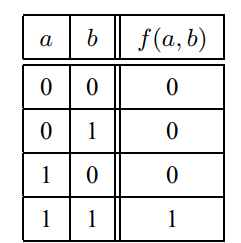  Sumacyjna postać kanoniczna (DNF – disjunctive normal form) – funkcja f jest sumą iloczynów   Wyrażenie w nawiasie odpowiada jednej jedynce w tabeli. Dla funkcji AND: Iloczynowa postać kanoniczna (Conjunctive Normal Form)  – funkcja f jest iloczynem sum    Wyrażenie w nawiasie odpowiada jednemu zeru w tabeli. Dla funkcji AND:   (W nawiasie jest negacja każdej z tych rzeczy, dlatego jest a LUB b, to odpowiada sytuacji a=0,b=0)Zapis dziesiętny – zapisujemy w nawiasie, jakie liczby w systemie dziesiętnym odpowiadają prawdzie w tabeli prawdy danej funkcji po przekształceniu tych liczb na liczby binarne, np. dla funkcji AND zapis dziesiętny to Sum(3) (bo 11 to true), dla OR: Sum(1,2,3)Bramki logiczne: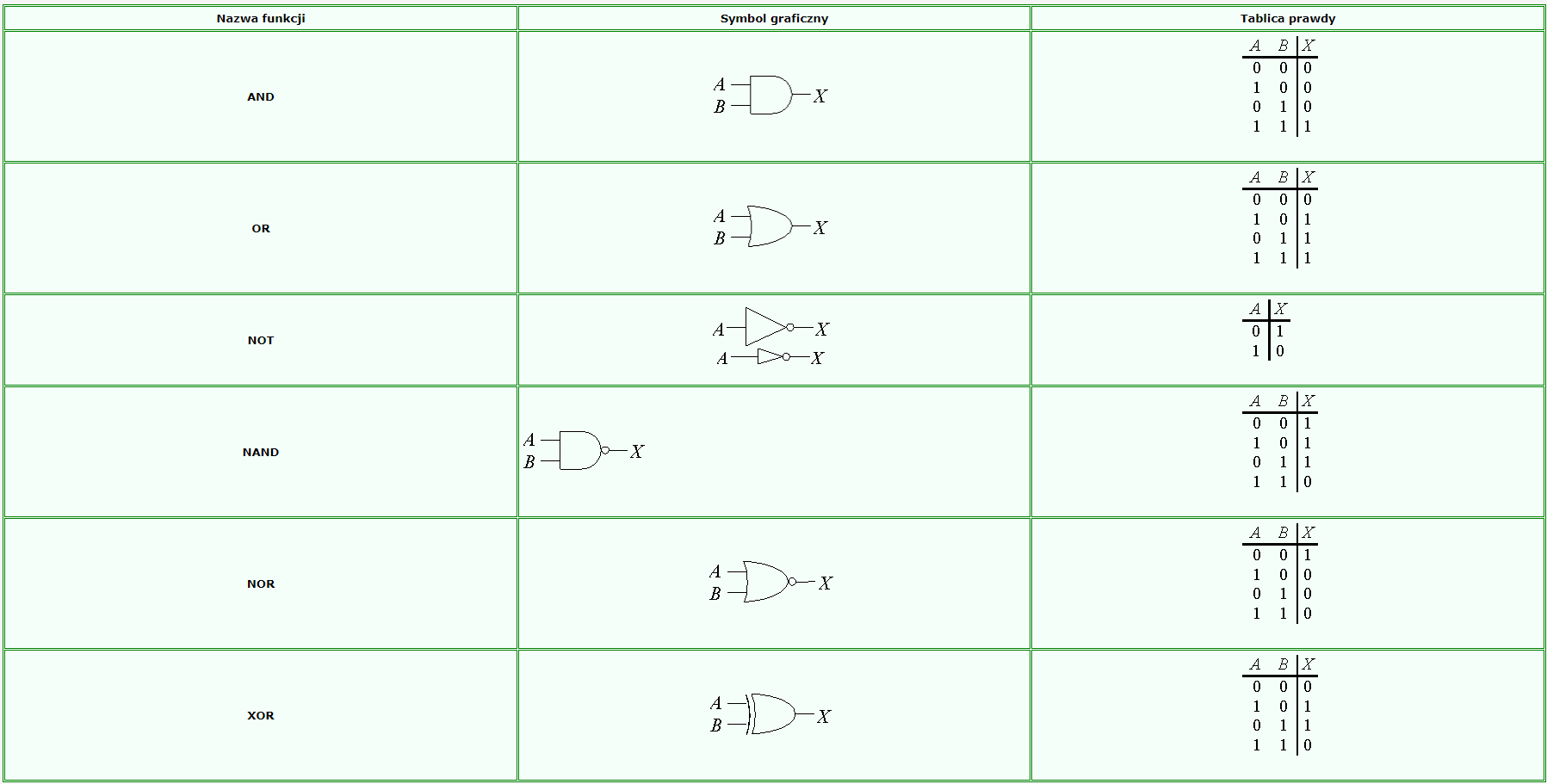 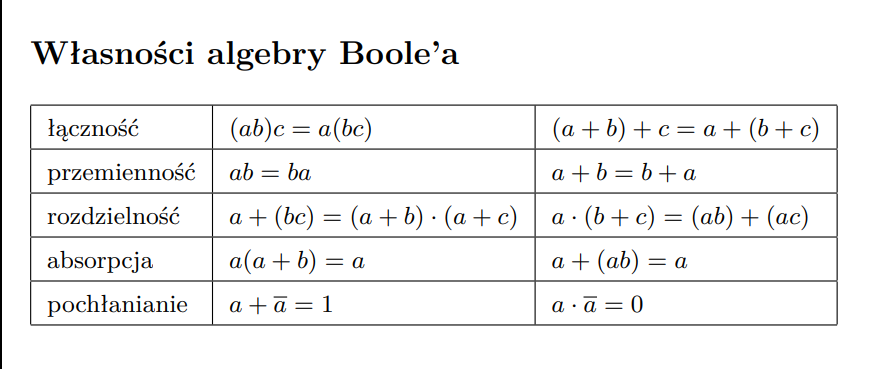 Schemat logiczny – schemat opisujący logiczną strukturę funkcji boolowskich przy pomocy bramek logicznych. Przepływ informacji jest od wejścia do wyjścia, y = f(a,b,c)
Przykładowy schemat logiczny: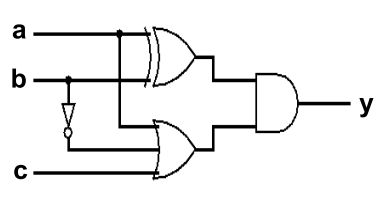 Przedstawia on funkcję:(Tutaj XOR jest rozbity na iloczyny-AND i sumy-OR)Funkcje boolowskie mogą być sobie równoważne, np.  <- oznacza to, że przy realizacji tych funkcji możemy użyć różnych zestawów bramek logicznych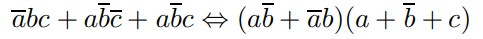 Gdy projektujemy układ kombinacyjny, staramy się minimalizować jego koszt, robi się to poprzez:Minimalizację liczby bramekRedukcję liczby wejść bramekZmniejszenie różnorodności bramekRedukcję czasu projektowania układuLogika klasyczna – logika korzystająca z operatorów:Koniunkcji - Alternatywy - Implikacji - Negacji - Przy budowaniu układów jest nadmiarowa – część tych funkcji da się zrealizować przy pomocy pozostałych, zmniejszając przy tym różnorodność bramek.Najmniejsze systemy to:Implikacyjno-negacyjny – tylko  oraz Koniunkcyjno-negacyjny – tylko  oraz  Alternatywno-negacyjny - tylko  oraz  Bramki NOR oraz NAND są samowystarczalne (obie mogą zrealizować dowolną funkcję boolowską)Kod Graya – dwójkowy kod bezwagowy niepozycyjny, który charakteryzuje się tym, że dwa kolejne słowa kodowe różnią się tylko stanem jednego bitu. Jest też cykliczny – pierwsze i ostatnie słowo w kodzie też się różnią tylko 1 bitem.
Zastosowanie kodu Graya – przetworniki analogowo-cyfrowe, czujniki położenia/obrotu (bo tam występują po sobie kolejne wartości), etykietowanie pojedynczych procesorów w sieci będącej hiperkostkąMapy Karnaugh’a – mapy służące do minimalizacji funkcji boolowskiej. Są wypełniane w oparciu o tablicę prawdy. Zmienne w wierszach i kolumnach są uporządkowane zgodnie z kodem Graya, co ułatwia zastosowanie reguły sklejania Przykładowe mapy Karnaugh’a: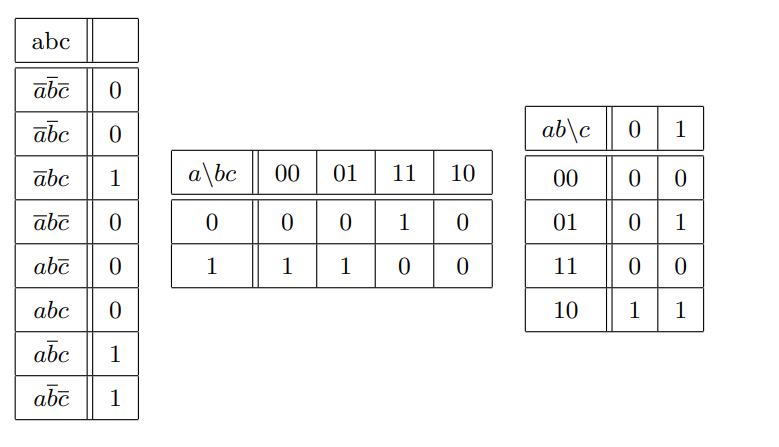 Możemy grupować zera/jedynki w wielokrotności dwójki (pary, czwórki itp. tabela się „zapętla” – górny wiersz łączy się z dolnym, prawa kolumna łączy się z lewą) i zamienić je na iloczynową (dla zer) lub sumacyjną (dla jedynek) postać kanoniczną – pozwala się to pozbyć tej zmiennej, która w danej grupie się zmienia.Dla tego przykładu:Sumacyjna postać kanoniczna (z pozbyciem się pary jedynek) – 
( – dla pary jedynek na dole: c się zmienia, a=1,b=0.  niczego się nie pozbywamy, pole z jedynką dla którego a=0,b=1,c=1)Iloczynowa postać kanoniczna (z pozbyciem się trzech par zer) – 
- według tej tabelki – pierwszy nawias to żółta para, drugi to czerwona, a trzeci to niebieska (w nawiasach są negacje)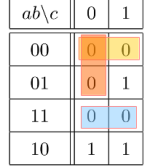 18.  Zapis binarny liczb całkowitych, zapis zmiennoprzecinkowy liczb rzeczywistych, arytmetyka komputerowa.Zapisy binarny liczb całkowitych:Zapis znak moduł – najbardziej znaczący bit (najbardziej po lewej) oznacza znak: 0-dodatni, 1-ujemny. Reszta bitów po prostu oznacza liczbę, np.
0101 = 5, 1101 = -5
Wada: zero nie ma jednoznacznej reprezentacji (100=0,000=0 – są dwa sposoby)
Ten zapis jest niewygodny dla realizacji operacji arytmetycznychZapis znak moduł odwrotny – najbardziej znaczący bit oznacza znak (tak jak w poprzednim), ale dla liczb ujemnych, pozostałe bity są „na odwrót”, np.
0100=4, 1011=-4, 0000=0, 1111=0
Łatwiej się w nim dodaje, niż w poprzednim zapisie. Wciąż mamy problem niejednoznacznej reprezentacji zera. Używany w procesorach motorola.Uzupełnienie do 2 – najbardziej znaczący bit jest ujemny (jego wartość zależy od długości zapisu liczby), reszta jest dodatnia, np.
1000 = -8, 1001 = -7, 1111 -1
Ten system jest wygodny do operacji arytmetycznych – zero ma tylko jedną reprezentację
Wada – reprezentuje więcej liczb ujemnych niż dodatnich – ryzyko przepełnienia arytmetycznego, np.
0101=5,0110=6 -> 5+6=0101+0110=1011=-5
Żeby odwrócić liczbę w tym systemie, należy:Zanegować całą liczbęDodać (arytmetycznie) liczbę równą 1 (same zera i jedynka na końcu) – dodawanie liczb binarnych można robić normalnie pod kreską
(tutaj też może dojść do przepełnienia, np. dla x=-8=1000 – po negacji dalej mamy -8,bo wychodzi 0111+1)
Zapis dziesiętny kodowany dwójkowo – inaczej BCD (Binary Coded Decimal), każda cyfra liczby jest oddzielnie kodowana binarnie (w blokach po 4 zera/jedynki) + jeden bit znaku na samym początku, np.
0 0001 0010 0111 = 127, 1 0001 0010 0111 = -127
Zapis ten jest często stosowany w kalkulatorach elektronicznych i niektórych komputerach
Liczenie na tych liczbach wymaga specjalnej budowy sumatorów, które dbają o to, by przenosić liczby z 4-cyfrowych bloków, gdy przekroczą one wartość 9 (np. 1100=12 > 9 – to nie może być cyfrą, trzeba odjąć 9 z tego bloku i dodać 1 do następnego)Format słowa – budowa słowa z pól bitowych i ich przeznaczenie
Pojedyncza precyzja – liczba jest zapisana w jednym słowie komputera
Wielokrotna precyzja – liczba jest zapisana w co najmniej kilku słowachReprezentacja ułamków (liczb rzeczywistych):Format stałoprzecinkowy – mamy jeden bit na znak, pozostałe na liczby. Bity na liczby podzielone są na część całkowitą i część ułamkową. Miejsce przecinka binarnego jest umowne (nie ma na nie odrębnego bitu).
część całkowita – potęgi liczby 2 rosnące w lewą stronę od przecinka
część ułamkowa – ujemne potęgi liczby 2 (1/2, 1/4, 1/8…) malejące w prawą stronę od przecinka
Przecinek bitowy – między bitami oznaczającymi 1 oraz 0,5
Ułamki możemy reprezentować jedynie z pewną dokładnością, zależną od ilości wykorzystanych bitów
skala obliczeń – w momencie, gdy dla danej liczby są przeprowadzane obliczenia z liczbą reprezentowaną w innym zakresie, przecinek tej liczby jest przesuwany (domyślna skala=0, jak skala jest dodatnia – przecinek przesuwamy w lewo, jak ujemna – przecinek jest przesuwany w prawo), np.
00101,010=5.25 w skali 0 = 0,0010101 w skali 5 = 01010100 w skali -4Format zmiennoprzecinkowy – liczba jest przedstawiana w postaci iloczynu:
A=MpC
A – dana liczba, M – mantysa liczby A, p – podstawa używanego systemu (w systemie binarnym to jest 2), C – cecha (wykładnik) użytej potęgi podstawy
Cecha i mantysa są przedstawiane osobno w postaci dwóch stałoprzecinkowych liczb binarnych w zadanym zapisie binarnym (znak-moduł, uzupełnień do 2 itp.)
Mantysa ma znak i przecinek, może być dodatnia/ujemna oraz całkowita/ułamkowa/mieszana
Cecha jest zawsze całkowita, ale też ma znak i może być dodatnia/ujemna. Cecha pełni rolę skali liczbowej (ona przemieszcza przecinek) z formatu stałoprzecinkowego
np. dla 3-bitowej cechy (zakres cech to <-4,3>, bo w tym przykładzie jest zapis uzupełnienia do 2) i 4-bitowej mantysy:
Cecha=000, Mantysa=0100 -> liczba to ½, Cecha=000, Mantysa=0101 -> liczba to 5/8 (jak cecha jest 0, to tylko jedna cyfra mantysy to część całkowita)
Cecha = 010, Mantysa=0100 -> liczba to 2 , Cecha=010, Mantysa=0101 -> liczba to 5/2
Cecha = 110, Mantysa=0100 -> liczba to 1/8  )
Postać znormalizowana – taka, w której moduł mantysy przyjmuje największą możliwą wartość dającą się zapisać w ustalonym formacie stałoprzecinkowym mantysy – ustawiamy możliwie maksymalną mantysę i manipulujemy cechą tak, by uzyskać daną liczbę (dla uzupełnień do 2 mantysa to nie zawsze będą same jedynki, bo niezależnie jaką cechę damy, to jakiejś liczby możemy nie być zdolni reprezentować)Operacje arytmetyczne na liczbach binarnych:Sumowanie (odejmowanie) w zapisie znak-moduł – dodajemy jak pod kreską w systemie dziesiętnym, odejmowanie to tak naprawdę dodanie odwrotności danej liczby
Mamy tutaj ryzyko przepełnienia arytmetycznego – jak na najbardziej znaczącej pozycji mamy dwie jedynki, to dochodzi do przeniesienia na pozycję znaku – trzeba wtedy przesunąć obie liczby binarnie w prawo (dodać zero na końcu – wtedy znak też jest o jeden bit dalej)Sumowanie (odejmowanie) w zapisie uzupełnień do 2 – też można to robić pod kreską. Przeniesienie z pozycji znaku jest pomijane (nic się nie stanie, jak wyjdziemy za bit znaku – ignorujemy to)

tutaj też może dojść do nadmiaru:

Jak to się stanie, to aktywowana jest flaga nadmiaru procesora i sygnalizowany jest błąd do systemu operacyjnego
Odejmowanie=dodanie negacji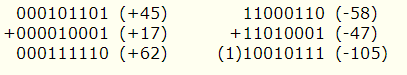 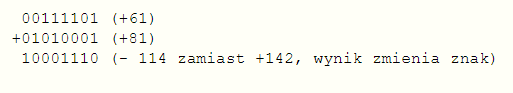 Mnożenie/dzielenie liczb całkowitych (bez znaku) – w wykładach tego nie ma, ale można to też robić „pod kreską”Mnożenie w zapisie uzupełnień do 2 – są 3 główne metodyMetoda przesuń i dodaj – to, co mnożymy (mnożną) dodajemy do siebie tyle razy, ile wynosi to, przez czym mnożymy (mnożnik). (Ogólnie to mnożenia na studiach nie mieliśmy)Metoda Booth’a/Wallace’a – w zależności od przejścia w bitach w mnożniku, do wyniku dodajemy/odejmujemy mnożną lub przesuwamy całość w lewo:
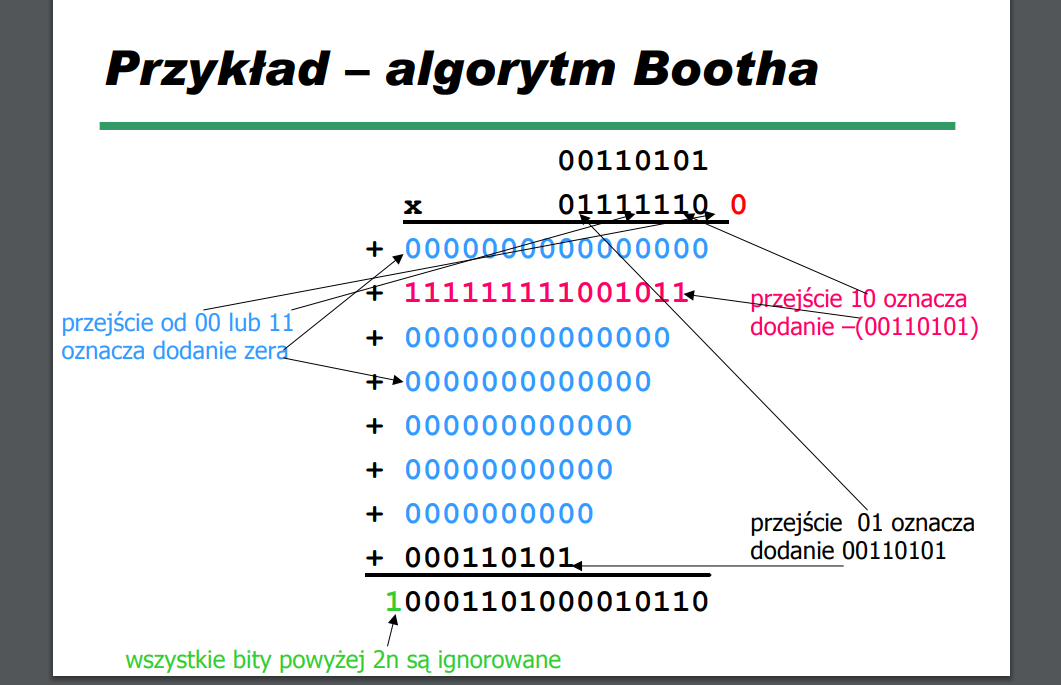 Metoda macierzowa – mamy sumatory elementarne (1-bitowe) poukładane w warstwy. Mamy tyle wierszy, ile bitów mają mnożone liczby. Sumatory są ułożone w następujący sposób:
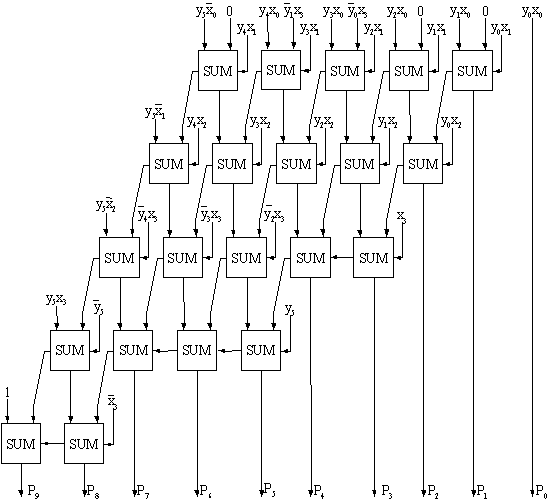 Dla liczb stałoprzecinkowych – zależy od zapisu, robi się to tak samo jak dla liczb całkowitychArytmetyka zmiennoprzecinkowa – ma kilka kroków:Porównanie cech obu liczbUzupełnienie mniejszej cechy do wartości większej + zmniejszenie jej mantysy tak, by to była wciąż ta sama liczba (dodanie 1 do cechy = pomnożenie przez 2 -> trzeba podzielić mantysę przez 2 = przesunięcie mantysy o jedno miejsce w prawo)Dodanie\odjęcie mantysPrzykład dla liczb 41 (5,125*2^3) oraz 109  (6,8125*2^4)
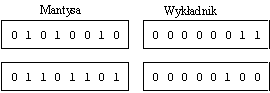 Dla pierwszej liczby – musimy pomnożyć wykładnik (cechę) przez 2 -> dodajemy do niej jedynkę i przesuwamy jej mantysę w prawo (dostajemy 2,5625*2^4)

Gdy cechy są równe, możemy je „wyciągnąć przed nawias” i normalnie dodać:
 = 
Do tego mamy jeszcze jeden bit z przodu – bit rozszerzenia (na wypadek gdyby był nadmiar, mamy nowy bit do oznaczenia znaku) – tu nam się nic nie „wylało”, więc ten bit ma wartość 0
Żeby się pozbyć bitu rozszerzenia – znowu zwiększamy cechę i przesuwamy mantysę w prawo:

Jak przy tym mamy przepełnienie cechy – błąd jest sygnalizowany do użytkownika (tak samo, jakbyśmy chcieli znormalizować wynik poprzez zmniejszenie cechy i przesunięcie mantysy w lewo, gdy cecha już jest równa zero)
mnożenie zmiennoprzecinkowe – cechy do siebie dodajemy, mantysy mnożymy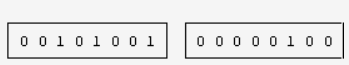 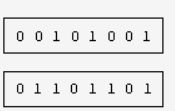 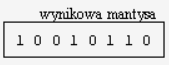 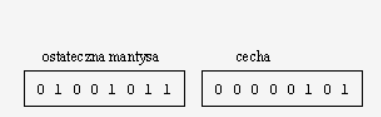 19.  Miary efektywności obliczeniowej procesorów, pojemności pamięci komputerowej oraz wydajności systemów obliczeniowych.Mikroprocesor – procesor zbudowany w technologii układów scalonych, przeważnie w postaci jednego układu scalonego. Układ scalony – każdy element jest robiony w miniaturowej wersji metodą domieszkowania zachodzących na siebie obszarów na powierzchni płytki zrobionej z półprzewodnika (zazwyczaj krzemu)Dawniej, procesory były budowane w technologii układów dyskretnych – czynne elementy elektroniczne (modyfikujące wartości wyjściowe prądów i napięć poprzez sterowanie tymi wielkościami na wejściach – diody, tranzystory) i bierne elementy (np. oporniki, kondensatory) były osobnymi częściami, które były następnie montowane na płytach.Parametry mikroprocesorów:Cechy architekturalne:Liczba i cechy bloków wykonawczych – liczba jednostek wykonujących operacje określone w instrukcjach programu w języku wewnętrznym oraz ich cechy funkcjonalneStruktura i parametry pamięci – liczba poziomów pamięci (w tym liczba poziomów pamięci podręcznej). Organizacja zapisywanej informacji, pojemnościCechy i parametry listy rozkazów – typy i format instrukcji języka wewnętrznego, dostępne tryby adresowania, metoda realizacji instrukcji wejścia/wyjścia
Trzy kolejne określają wydajność obliczeniową mikroprocesora:Liczba i rozmiary rejestrów danych Liczba i rozmiary rejestrów adresowychSzerokość szyn danych i adresówCechy układu przerwańDołączalne koprocesoryParametry techniczne:Częstotliwość zegara – decyduje o szybkości wykonywania operacji na komputerze
Szybkość obliczeń mierzymy w (to są te miary wydajności systemów obliczeniowych):
MIPS (Millions of Instructions per Second) – ilość obliczeń stałoprzecinkowych w milionach na sekundę
MFLOPS (Millions of Floating Point Operations per Second) – ilość obliczeń zmiennoprzecinkowychTechnologia – charakteryzuje się: stopniem scalenia układu, sposobem budowy elementów czynnych i układów logicznych (technologia integracji), liczbą bramek/tranzystorów w jednym układzie scalonymLiczba tranzystorów – podzielona na stopnie integracji:
SSI (small scale integration) – max 100
MSI (medium…) – max 100
LSI (large…) – max 100 000
VLSI(very large…) – max 100 milionów
ULSI (ultra large…) – więcej niż 100 milionów
GSI (gigantic…) – więcej niż 1 miliardNapięcie zasilaniaPobór mocyObudowaProcesory typu CISC (Compound Instruction Set Computer) – komputery o złożonej liczbie rozkazów
(100-300 rozkazów, złożone operacje, dużo trybów adresowania, mało rejestrów roboczych w procesorze, różne formaty rozkazów wewnętrznych – różnią się długością słowa rozkazowego, podziałem na pola i liczbą argumentów, różne czasy wykonania różnych rozkazów, układ sterowania jest przeważnie mikroprogramowany)Procesory typu RISC (Reduced Instruction Set Computer) – komputery o zredukowanej liście rozkazów (max 128 rozkazów, rozkazy są proste, mało trybów adresowania, dużo rejestrów roboczych, mało formatów rozkazów – jednolita długość słowa rozkazowego, jednolity czas wykonania rozkazów, układ sterowania procesora jest sprzętowy) – TE SĄ POPULARNIEJSZEPojemność pamięci komputerowej – maksymalna ilość informacji, którą dane urządzenie może przechowaćJednostki pojemności pamięci:1 b (bit) – najmniejsza jednostka (zero lub jeden)1 B (bajt) = 8 b1 kB (kilobajt) = 1024 B (2^10 bajtów)1 MB (megabajt) = 1024 KB (2^20 bajtów)1 GB (gigabajt) = 1024 MB (2^30 bajtów)1 TB (terabajt) = 1024 GB (2^40 bajtów)1 PB (petabajt) = 1024 TB (2^50 bajtów)Tak mam w notatkach z TAKów, ale na Wikipedii jest jeszcze o tym, że te tradycyjne jednostki to są wielokrotności 1000 (a nie 1024), a ten z wielokrotnościami mają zmienione nazwy tak, że druga sylaba to jest bi (kibibajt, mebibajt, gibibajt itd.)20.  Prawo Moore’a i implikacje z niego wynikające w kontekście rozwoju sprzętu komputerowego.Prawo Moore’a – prawo empiryczne głoszące, że liczba tranzystorów w układzie scalonym rośnie z trendem wykładniczym – Gordon Moore z firmy Intel w 1965r. zauważył, że liczba tranzystorów podwaja się co 18 miesięcy
Zakłada się, że liczba tranzystorów podwaja się co 2 lataWzrost liczby tranzystorów wiąże się z:Wzroście mocy obliczeniowej komputerówWzroście rozmiaru pamięci operacyjnejWzroście pojemności dysków twardychWzroście przepustowości w sieciach komputerowychSpadek cen komputerów, ich rozmiaru i poboru mocy21.  Szacowanie złożoności algorytmów, klasy złożoności problemów algorytmicznych.2 cechy dobrego algorytmu:Poprawność – zwraca prawidłowy wynik (zgodność z warunkiem końcowym specyfikacji algorytmu)Szybkość – jest jak najbardziej wydajny (osiąga wyniki przy możliwie minimalnym nakładzie zasobów: czasu i pamięci) – ta cecha wiąże się ze złożonością obliczeniowąPrzy wyborze miary szybkości algorytmu należy uwzględnić:Niezależność od języka programowania/platformyMożliwie dużą niezależność od danych wejściowychOperacje dominujące – te, które proporcjonalnie pokrywają całą pracę algorytmu. Zliczamy je w celu mierzenia szybkości algorytmu. Każda pętla lub odgałęzienie instrukcji warunkowej powinna zawierać operację dominującą. Nie być operacja, która jest wykonywana tylko raz (czyli np. return). Jeden algorytm może zawierać wiele operacji dominujących, np.:
 operacje dominujące to: porównanie i<len, porównanie arr[i] == key, inkrementacja i++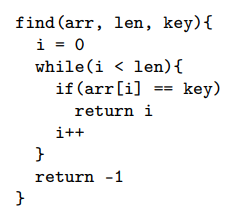 Żeby wykonać analizę złożoności danego algorytmu należy:Wyznaczyć zbiór operacji dominującychWyznaczyć funkcję argumentów (danych wejściowych), która stanowi rozmiar danych wejściowychZłożoność czasowa algorytmu – liczba operacji dominujących jakie wykona algorytm jako funkcja rozmiaru danych (w zależności od rozmiaru danych) – im jest niższa, tym szybszy jest algorytm
Rozmiarem danych może być długość tablicy
W wielu przypadkach, algorytm nie ma jednej funkcji złożoności czasowej, tylko ich zakres (np. dla algorytmu wyżej do szukania klucza w tablicy – jak klucz jest na pierwszej pozycji, to pętla wykona się jeden raz, jeżeli jest na końcu/nie ma go w tablicy, to wykona się len razy)Z tego powodu wprowadza się kilka wariantów złożoności czasowej:Pesymistyczna złożoność czasowa – oznaczana W() – wyznacza górny kres możliwej liczby operacji dominujących dla ustalonego rozmiaru danych – W(n) = 
(n – rozmiar danych,  – zbiór wszystkich możliwych danych wejściowych o rozmiarze n, t(d) – liczba wykonanych operacji dominujących dla pewnych danych wejściowych  o rozmiarze n)
Dla szukania klucza w tablicy: W(n) = nPrzeciętna złożoność czasowa – oznaczana A() – wyraża przeciętną liczbę wykonanych operacji dominujących przy założeniu pewnego modelu losowości danych wejściowych
(n – rozmiar danych,  – zmienna losowa oznaczająca faktyczną liczbę wykonanych operacji dominujących dla losowych danych o rozmiarze n,  – prawdopodobieństwo, że liczba wykonanych operacji dominujących wyniesie k dla losowych danych o rozmiarze n)
Ten typ złożoności wymaga założenia modelu losowości danych, czyli to, z jakim prawdopodobieństwem uzyskamy dany zestaw danych dla danej wielkości.
Dla szukania klucza w tablicy: A(n)=(n+1)/2 – intuicyjnie, klucz będzie średnio w połowie tablicyPamięciowa złożoność algorytmu – oznaczana S(n) – liczba jednostek pamięci głównej użyta przez algorytm jako funkcja rozmiaru danych – ta też ma wersję pesymistyczną i przeciętną
Czasem jest tak, że algorytm zużywa zawsze stałą ilość pamięci: S(n) = const lub S(n) = O(1)Dlatego, że szybkość jest też zależna od konkretnej implementacji (np. użytego języka programowania i sprzętu), skupiamy się na charakterze tempa wzrostuW celu pominięcia nieistotnych szczegółów (np. stałe: A(n) = 3,45 * n + 2 -> 3,45 oraz +2 można pominąć, A(n) to funkcja liniowa od n) wykorzystywana jest notacja asymptotycznaElementy notacji asymptotycznej:Górne nieostre ograniczenie –  <= - duże o – O() - , np. dla  nie jest prawidłowe,  bo funkcja f ma wyższy rząd wzrostu)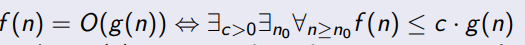 Taki sam rząd wielkości – duże teta - = – θ() – funkcja ma dokładnie taki sam rząd wielkości jak inna funkcja

(dla tamtego przykładu )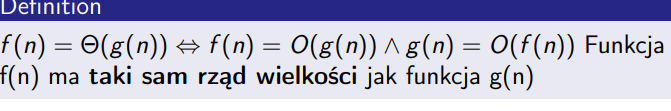 Dolne nieostre ograniczenie – >= - wielkie omega  Ω()Górne ostre – < - małe o  o()Dolne ostre - > - małe omega ω()Najczęściej spotykane rzędy wielkości (rosnąco)Stała O(1)Logarytmiczna O(log(n))„Pierwiastkowa”  – nie ma nazwyLiniowa O(n)Liniowo-logarytmiczna O(n*log(n))Kwadratowa Sześcienna  –  potem kolejne potęgiPod-wykładnicza Wykładnicza Silniowa „N do N” Klasa złożoności – zbiór problemów obliczeniowych o podobnej złożoności obliczeniowej, wiąże się z pojęciem deterministycznej i niedeterministycznej maszyny TuringaDeterministyczna maszyna Turinga (DTM) – model obliczeń składający się z 5 elementów:Q – zbiór stanów sterowania maszynyS – alfabet taśmyd – funkcja przejścia – d: Q x S -> Q x S x {R,L,N} (na podstawie stanu maszyny i symbolu na danej pozycji decyduje o zmianie aktualnego stanu, zmianie aktualnego symbolu i przemieszczeniu czytnika na taśmie)q0 – początkowy stan sterowaniaF – zbiór końcowych stanów sterowaniaTen wariant maszyny jest ściśle zdefiniowany w taki sposób, by dało się określić złożoność czasową danego algorytmu – operacją dominującą jest pojedynczy krok maszynyNiedeterministyczna maszyna Turinga (NDTM) – taka sama jak deterministyczna, ale funkcja przejścia d(q,s) może mieć kilka różnych wartości (ten sam stan i znak mogą dać różny efekt) – program ma kilka możliwych ścieżek, wynik obliczeń jest pozytywny jeśli choć jedna z możliwych ścieżek doprowadzi do sukcesu. Tego typu maszyny Turinga nie udało się nikomu zbudować
Analogią NDTM mogłaby być funkcja forecast() zwracająca 0 lub tak, „żeby było dobrze”Klasy złożoności algorytmów:Klasa P – dla danego problemu istnieje DTM rozwiązująca dany problem w czasie wielomianowym względem rozmiaru danych wejściowychKlasa NP – dla danego problemu istnieje NDTM rozwiązująca danych problem w czasie wielomianowym. Wszystkie problemy klasy P należą również do klasy NP (bo DTM to szczególny przypadek NDTM)Problem NP-zupełny – taki, który należy do klasy NP i do którego da się sprowadzić każdy problem z klasy NP w czasie wielomianowym (problem uniwersalny (najtrudniejszy) w klasie NP). Jak rozwiążemy problem NP-zupełny, to rozwiążemy też wszystkie inne problemy.
Przykładami problemów NP-zupełnych są: problem plecakowy (ten z ograniczonym plecakiem i elementach o ustalonej wielkości i wartości), problem spełnialności SAT (dla danej formuły logicznej zdań, jak znaleźć takie podstawienie true/false by formuła na wejściu była prawdziwa)Problem NP-trudny – problem pozwalający rozwiązać wszystkie problemy z klasy NP, ale sam niebędący częścią klasy NP. Problemy NP-zupełne zazwyczaj mają postać „czy istnieje…”, a problemy NP-trudne to ich optymalizacyjne wersje - „znajdź najmniejszy…” 22.  Najważniejsze algorytmy wyszukiwania i sortowania, przegląd i zastosowania.Zasada „dziel i rządź” – jedna z najskuteczniejszych technik projektowania algorytmów. Dzielimy problem na podproblemy (dane wejściowe na mniejsze części) i wyjaśniamy jak z rozwiązań tych podproblemów otrzymać rozwiązanie oryginalnego problemu. Często wykorzystuje rekurencjęW wyszukiwaniu, operacją dominującą jest porównanie (między elementem szukanym a elementem w ciągu danych wejściowych), rozmiarem danych jest długość ciąguAlgorytmy wyszukiwania:Wyszukiwanie sekwencyjne – najprostszy, przegląda wszystkie indeksy ciągu aż znajdzie szukany element. Ma liniową pesymistyczną złożoność czasową – W(n) = n
Żeby móc wykorzystać szybszy algorytm, ciąg musi być posortowanyWyszukiwanie binarne – wyszukiwanie stosujące zasadę „dziel i rządź” w posortowanym ciągu:Dopóki długość ciągu jest dodatnia:Porównaj klucz ze środkowym elementem ciąguJak jest równy -> zwróć wynikJak jest niższy -> ogranicz dalsze poszukiwania tylko do lewego podciągu (odrzuć w ciągu to, co po prawej)Jak jest wyższy -> ogranicz dalsze poszukiwania tylko do prawego ciągu (odrzuć to, co po lewej)wróć do kroku pierwszegoJeśli długość spadła do zera, to nie ma klucza w ciągu
Złożoność czasowa: W(n) = , A(n) = 
Złożoność pamięciowa: S(n) = 1Algorytm „turniejowy” – do znajdowania drugiego najmniejszego elementu w ciągu:W każdej fazie turnieju bieżący zbiór elementów jest dzielony na paryKażda para rozgrywa „grę” – mniejszy element z pary wygrywa i przechodzi dalejZ pozostałych elementów tworzymy nowy zbiór i znowu dzielimy go na pary aż do momentu, gdy zostanie nam jedna paraZwycięzca z ostatniej pary jest najmniejszym elementem – drugi najmniejszy element znajduje się wśród elementów, które przegrały ze zwycięzcą – wśród nich szukamy najmniejszego elementu dowolną metodą
Złożoność czasowa: W(n) =  (logarytm, bo co „rundę” turnieju odpada nam połowa elementów i przeszukujemy tylko log(n) przegranych; n – 1 bo tyle mamy porównań w pierwszej fazie turnieju (fazie szukania najmniejszego elementu))Algorytm Hoare’a – do znajdowania k-tego najmniejszego elementu w ciągu:Wykorzystuje pomocniczą procedurę partition – bierze dany element m z ciągu i po lewej stronie ustawia nie większe elementy od niego, a po prawej nie mniejsze (nie muszą być one posortowane) np. dla m=5 ciąg ten mógłby wyglądać tak: 1 3 2 5 6 8 7
Na wyjściu partition zwraca ostateczny indeks elementu m (dla powyższego przykładu zwróciłby 3)Jeśli partition zwraca indeks równy k, to zawiera on k-ty najmniejszy element ciąguJeśli i<k -> powtarzamy partition na części podciągu na prawo od iJeśli i>k -> powtarzamy partition na części podciągu na lewo od i
Dla procedury partition: W(n)=n+O(1)Złożoność czasowa: A(n)= Sortowanie jest wykorzystywane w celu:Przyspieszenia wyszukiwaniaPrzyspieszenia operacji na danych (np. w bazach danych)Wizualizacji danychObliczania pewnych ważnych statystyk (np. kwantyli)Stabilny algorytm sortowania – taki, który ostatecznie nie zamienia elementów o tej samej wartości miejscami, np. . Pozwala to na sortowanie wieloatrybutowych rekordów (np. w pierwszej kolejności posortuj pracowników po pensji, w drugiej po wieku…) bez niszczenia wyników poprzednich sortowań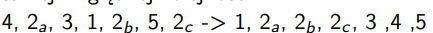 Algorytmy sortowania:Selection sort (sortowanie przez wybór) – znajdujemy minimum, zamieniamy je z pierwszym elementem ciągu, i powtarzamy ten proces z pominięciem pierwszego elementu w podciągu aż zostanie nam tylko jeden element
złożoność czasowa:  = A(n) (ponieważ niezależnie od ustawienia tablicy, selection sort zawsze wykona tyle samo porównań)Insertion Sort (sortowanie przez wstawianie):Zaczynamy od drugiego elementu w ciąguW danej iteracji, element next (ten, na który aktualnie patrzymy) jest „przepychany” wstecz aż znajdziemy dla niego właściwą pozycję tak, byJeżeli chcemy mieć ciąg malejący, to element next jest przepychany w prawo aż nie natrafi na element mniejszy od siebie 

Złożoność czasowa:  (sytuacja, w której dane są odwrotnie posortowane, ale im bardziej są posortowane, tym mniej porównań trzeba zrobić)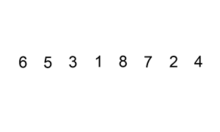 Merge Sort (sortowanie przez złączanie):Podziel ciąg na 2 połowy (dziel rekurencyjnie do momentu, gdy masz pary)Posortuj każdą połówkę oddzielnie (jak są pary, to po prostu porównaj który z dwóch elementów powinien być pierwszy – to wytworzy posortowane czwórki – potraktuj je jak kolejki i bierz najpierw mniejszy element z każdej z nich itd. – to jest funkcja merge)Połącz posortowane połówki w całość (łącz parami)

Złożoność czasowa funkcji merge: 
Ale złożoność pamięciowa S(n) =  (bo tu musimy alokować nowe tablice na połączone ciągi – można to wyeliminować stosując listy dowiązaniowe (linked list – każdy element ma wskaźnik na następny/poprzedni)
Złożoność czasowa całego MergeSort - 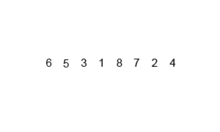 QuickSort (sortowanie szybkie) – algorytm typu „dziel i zwyciężaj” korzystający z funkcji partition (tej z algorytmu Hoare’a):Jeśli aktualny ciąg do posortowania ma długość niewiększą niż 1, zakończ rekursjęJeśli ciąg jest dłuższy niż 1, to wykonaj funkcję partition na ciągu i następnie rekurencyjnie wykonaj algorytm QuickSort zarówno na podciągu elementów na lewo od elementu p (tego, który podaliśmy do Partition) i na prawo od tego elementu
Złożoność czasowa:  (w sytuacji, gdy partition zawsze trafia na któryś z końców ciągu – wtedy co krok sortowany ciąg skraca się tylko o 1 element)
QuickSort NIE JEST STABILNYn*log(n) to najszybsza możliwa prędkość sortowania jeżeli używamy porównań (jest na to dowód matematyczny)CountSort (sortowanie przez zliczanie) – sortowanie używające adresowania bezpośredniego zamiast porównań.Algorytm tworzy 2 tablice pomocnicze:Counts – do przechowywania liczników wystąpień poszczególnych wartości w ciągu wejściowym. Długość tej tablicy odpowiada maksymalnej liczbie w ciągu wejściowym + 1Result – do umieszczenia wynikowego posortowanego ciąguNajpierw przechodzi po całym ciągu wejściowym i w tablicy counts zlicza liczbę wystąpień każdego elementu w ciągu (np. jak w ciągu trafi na 1, to zwiększa wartość w tablicy counts o indeksie=1 o jeden)Potem, elementy tablicy counts są posumowane przyrostowo tak, by było wiadomo ile dokładnie elementów w ciągu jest nie większych od danego elementu (np. counts to najpierw: [0,2,3,1], po sumowaniu to: [0,2,5,6])Na koniec, przechodzimy po tablicy wejściowej i każdy element wysyłamy do result na adres, który dyktuje nam tablica counts – żeby wartości z counts odpowiadały indeksom, należy indeksować od 1 (i zmniejszamy daną wartość w counts o 1, żeby w przypadku ponownego napotkania elementu o tej samej wartości wstawić go o indeks wcześniej) – żeby zachować stabilność, tablicę w tym kroku przechodzimy od tyłu Złożoność czasowa (n – długość tablicy, m – maksymalna wartość w ciągu):  
Złożoność pamięciowa -  RadixSort – do sortowania wieloelementowych ciągów o stałej długości (np. wielocyfrowych liczb) – sortuje je najpierw po ostatniej pozycji, potem przedostatniej i tak aż do pierwszej i używa do tego pomocniczego algorytmu sortującego (np. CountSort)
 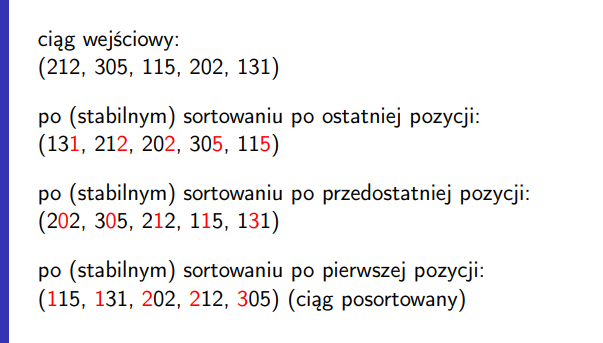 23.  Charakterystyka i zastosowania podstawowych struktur danych: stos, kolejka, kolejka priorytetowa, struktura Find-Union, słownik.Abstrakcyjna struktura danych – jest zdefiniowana poprzez zestaw operacji, które można wykonać na danych, nie wnikając w ich sposób implementacjiStos – jedna z najbardziej podstawowych abstrakcyjnych struktur danych, daje nam 3 operacje:push(Element e) – dodaj do stosu element eElement pop() – zdejmij i zwróć ze stosu ostatnio dodany element (leżący na górze)Element top() – zwróć ostatnio dodany element, ale go nie zdejmuj (operacja niemodyfikująca)Stos jest też nazywany strukturą LIFO – last in – first outKolejka – też struktura abstrakcyjna, ma operacje:inject(Element e) – dodaj element do kolejkiElement out() – wyjmij i zwróć najdawniej dodany element (pierwszy w kolejce)Element front() – zwróć najdawniej dodany element, ale go nie wyjmuj (operacja niemodyfikująca)Kolejka to struktura FIFO (first in – first out)Kolejka dwustronna – połączenie kolejki i stosu:Element first() – pokaż najstarszy element (pierwszy koniec)Element last() – pokaż najnowszy element (drugi koniec)pushFront(element) – dodaj element na pierwszy koniec (na start kolejki)pushBack(element) – dodaj element na drugi koniec (koniec kolejki)popFront() – zwróć i wyjmij najstarszy elementpopBack() – zwróć i wyjmij najnowszy elementKolejka priorytetowa – abstrakcyjna struktura danych do przetwarzania elementów wraz z przypisanymi priorytetami, ma następujące operacje:insert(e,p) – dodaj element e o priorytecie p do kolejkifindMin() – zwróć bez usuwania element najpilniejszydelMin() – zwróć z usuwaniem element najpilniejszyZakłada się, że im niższa wartość p, tym wyższy jest priorytet.
Kolejka priorytetowa NIE JEST SPECJALNYM RODZAJEM KOLEJKI (bo ma inny zbiór operacji)Implementacje kolejki priorytetowej:Implementacje „naiwne” – trzymanie elementów w tablicach/listach, priorytety mogą być posortowane lub nie:
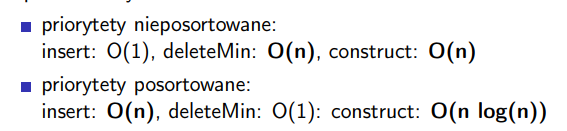 Kopiec binarny – binarne drzewo zupełne (dla każdego węzła, priorytet w tym węźle jest mniejszy/równy priorytetom w węzłach-potomkach) – zupełne, czyli jest wypełniane od góry do dołu, a na każdym poziomie od lewej do prawej

Dla tej implementacji te operacje robią następujące rzeczy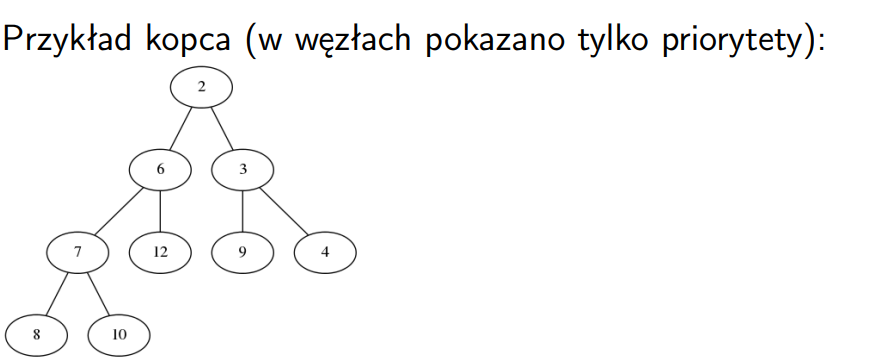 insert(e) – dodaj element w pierwszym od lewej wolnym węźle x ostatniego poziomu, a następnie przywróć porządek kopca począwszy od węzła x w górę (operacja upheap)findMin() – zwróć element e znajdujący się w korzeniu kopcadelMin() – usuń element z korzenia, wstaw do korzenia element ostatni kopca (skrajnie prawy na ostatnim poziomie) i przywróć porządek kopca począwszy od korzenia w dół (operacja downheap)Złożoność czasowa operacji kolejki priorytetowej na kopcu binarnym:insert() – O(log(n))findMin() – O(1) (bo zawsze zwraca korzeń)delMin() – O(log(n))Struktura Find-Union – struktura wykonująca operacje na rodzinie niepustych i rozłącznych zbiorów:MakeSet(x) – tworzy nowy jednoelementowy zbiór {x},Find – dla danej rodziny i elementu x zwraca zbiór tej rodziny, do którego należy x (dla implementacji drzewa – element zwróci korzeń swojego drzewa) – złożoność O(log(n))Union – łączy 2 dane zbiory rodziny, tworząc w wyniku nową rodzinę zbiorów (mającą o 1 zbiór mniej) – złożoność O(nlog(n))Do każdego zbioru odwołujemy się poprzez jego reprezentanta (wybrany konkretny element danego zbioru) – to właśnie reprezentant jest zwracany jako wynik funkcji FindFind-Union jest implementowana przy użyciu drzew:Każdy zbiór to osobne drzewo (niekoniecznie binarne)Reprezentant zbioru jest korzeniem (który wskazuje sam na siebie)Korzeń zna też wysokość drzewaJak wykonujemy operację Union, to korzeń niższego drzewa podpinamy bezpośrednio pod korzeń wyższegoSłownik – abstrakcyjna struktura danych służąca do operowania na parach klucz-wartość, ma operacje:search(klucz) – zwraca wartość związaną z kluczem (może zwracać specjalną wartość/rzucić wyjątkiem jak nie ma takiego klucza)insert(klucz, wartość) – umieszcza nową parę klucz-wartość w słownikudelete(klucz) – kasuje parę związaną z kluczemMetody implementacji słowników:„naiwna” – przy pomocy tablic lub list – mamy dwie tablice: „klucze” i „wartości”. Złożoności:
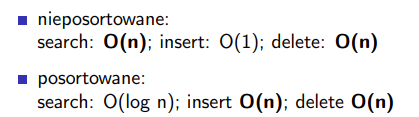 Tablicami mieszającymi (hashtable) – używa funkcji, która przelicza wartość klucza na indeks w tablicy wartości hash: U -> [0,…,m-1] (U – uniwersum wszystkich możliwych kluczy, m – liczba wartości w słowniku)Tablice mieszające wiążą się z ryzykiem kolizji (gdy co najmniej 2 różne klucze dają ten sam indeks) 
Metody radzenia sobie z kolizjami:Metoda mieszania wielokrotnego – jak trafimy na zajęte miejsce, mieszanie jest powtarzane aż do znalezienia pierwszego wolnego miejscaMetoda łańcuchowa – w każdym miejscu tablicy umieszczana jest lista elementów, która może być liniowo przeszukiwana]Wymagania dotyczące funkcji haszującej:Musi być obliczalna bardzo szybko (najlepiej w stałym, niezależnym od liczby kluczy)Musi „równomiernie rozkładać obciążenie” w tablicy – dla klucza wylosowanego z rozkładu jednostajnego z uniwersum U każda wartość z zakresu [0,…,m-1] musi być jednakowo prawdopodobnaWspółczynnik obciążenia: α=n/m (n to liczba par w tablicy, m określa liczbę możliwych wartości)Złożoność czasowa – O(α)Słownik uporządkowany – rozszerzenie słownika z operacjami:Search(klucz)Insert(klucz,wartość)Delete(klucz)Minimum() – zwraca minimalny klucz w słownikuMaximum() – zwraca maksymalny klucz w słownikupredecessor(klucz) – zwraca klucz będący bezpośrednim poprzednikiem danego kluczasuccessor(klucz) – zwraca klucz będący bezpośrednim następnikiem danego kluczaMetody implementacji słownika uporządkowanego:Drzewo BST (binary search tree):Każdy węzeł ma klucz z wartościąDla każdego węzła x, klucz w tym węźle jest niemniejszy, niż wszystkie klucze w lewym poddrzewie oraz nie większy niż wszystkie klucze w prawym poddrzewie: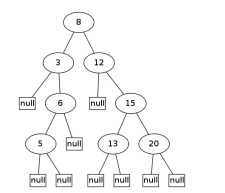 Wolne miejsca oznaczone są jako NULLBST nie musi być zupełne (wolne miejsca mogą być nie tylko na poziomie liści)Klucz minimalny/maksymalny można znaleźć idąc od korzenia skrajnie w lewo/prawoJak dany węzeł usuwamy to:Jak nie ma synów – po prostu jest usuwanyMa 1 syna – podpinamy syna do rodzica usuniętego węzłaMa 2 synów – szukamy w podwęzłach bezpośredniego następnika usuwanego węzła i podstawiamy go na miejsce węzła usuniętego (jeśli ten węzeł ma syna, to jest on podpinany pod węzeł wyżej) 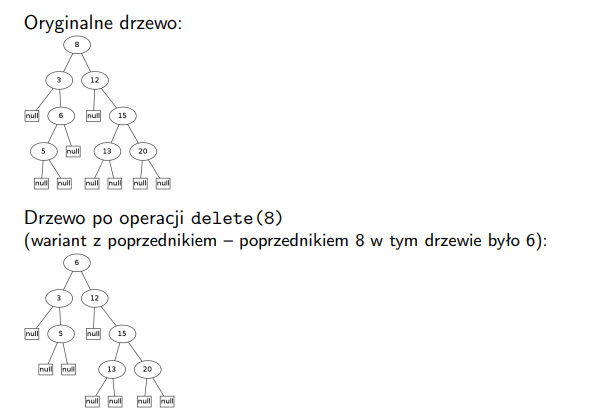 Złożoność czasowa wszystkich operacji: A(n)=O(log(n)), W(n)=O(n)Drzewo AVL – drzewo BST z dodatkowym warunkiem – każdy węzeł ma współczynnik zrównoważenia (bf – balance factor):Współczynnik zrównoważenia – różnica wysokości lewego i prawego poddrzewa danego węzłaDla każdego węzła, współczynnik zrównoważenia w tym drzewie należy do zbioru {-1,0,1} – wysokości poddrzew nie mogą się różnić o więcej niż 1Przy dodawaniu nowych elementów do drzewa, w wypadku przekroczenia wartości współczynnika zrównoważenia, wykonywana jest rotacjaZłożoność czasowa W(n)=O(log(n))24.  Drzewa binarne i drzewa n-arne w algorytmice. Charakterystyka, sposoby implementacji i zastosowania.O drzewach binarnych ogólnie było w poprzednim zagadnieniu (ich wysokość zawsze zawiera się w O(log(n)). Drzewa n-arne były wykorzystane w implementacji struktury Find-UnionDrzewo – graf spójny i bez cykli (acykliczny) – każde dwa wierzchołki są połączone dokładnie jedną drogą elementarną, dodanie jakiejkolwiek krawędzi spowoduje powstanie dokładnie jednego nowego cykluDrzewo etykietowane – takie, którego wierzchołki mają etykiety (na przykład dodatnie liczby naturalne)Drzewo ukorzenione – drzewo z pewnym wyróżnionym wierzchołkiem – korzeniem drzewa. Głębokość (poziom) wierzchołka w takim drzewie to jego odległość od korzenia:Przodek – dla danego wierzchołka v, jest to wierzchołek który leży na drodze o korzenia do vPotomek – odwrotnie do przodka (v jest potomkiem danego wierzchołka w, jeśli w leży na drodze od v do korzenia)Rodzic (ojciec) – przodek wierzchołka v, który z nim sąsiaduje (są połączeni krawędzią)Dziecko (syn) – potomek wierzchołka v, który z nim sąsiadujeBliźniaki (bracia) – wierzchołki, które mają tego samego rodzicaPoddrzewo – dla danego wierzchołka v, jest to podgraf T, którego korzeniem jest v (v ma tyle poddrzew, ile ma dzieci) Drzewa n-arne -  drzewo ukorzenione, gdzie każdy wierzchołek ma co najwyżej n-dzieciLas – graf bez cykli (niekoniecznie spójny – nie z każdego węzła da się dostać do każdego innego)Algorytmy obchodzenia drzew binarnych:Prefiksowa (pre-order) – najpierw idziemy od korzenia, potem rekurencyjnie najpierw do lewego poddrzewa, a potem do prawego – używane np. do wyznaczenia głębokości drzewa (max odległości od korzenia do liścia)Infiksowa (in-order) – najpierw zaczynamy od lewego poddrzewa, potem idziemy do korzenia, a na koniec do prawego poddrzewa – Wartości w drzewie BST są uporządkowane rosnąco w porządku infiksowym – tę kolejność można wykorzystać do sortowaniaPostfiksowa (post-order) – najpierw lewe poddrzewo, potem prawe, a korzeń na końcu – używane gdy musimy najpierw odwołać się do wartości wyliczonych przez synów, aby obliczyć wartość u ojcaPrzykład:
pre-order: F,B,A,D,C,E,G,I,H
in-order: A,B,C,D,E,F,G,H,I
post-order: A,C,E,D,B,H,I,G,F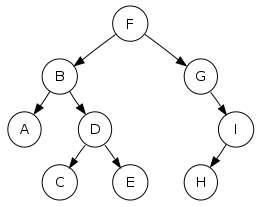 Kodowanie Prufera – kodowanie pozwalające zakodować dowolne drzewo etykietowane o n wierzchołkach za pomocą (n-2)-elementowego ciągu liczb z zakresu [1,n]:b1 – najmniejsza liczba przypisana liściowi, a1 – jedyny sąsiad tego liściaUsuwamy b1 razem z jego krawędzią i zapisujemy a1 jako pierwszy element ciągu – mamy nowe drzewoDla tego nowego drzewa szukamy analogicznie najmniejszego b2 i zapisujemy jego sąsiada a2, b2 zastępujemy a2…Postępujemy tak aż do uzyskania dokładnie (n-2)-elementowego ciągu: (a1,…a{n-2})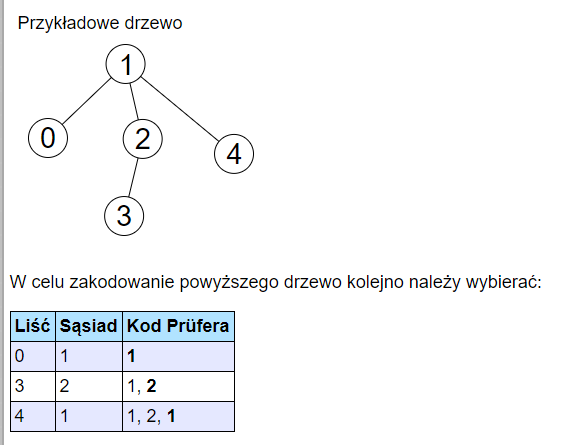 Dekodowanie Prufera:Mając ciąg (a1,…,a{n-2}) znajdujemy najmniejszą liczbę b1 w zakresie [1,n], która nie występuje w ciąguŁączymy krawędzią a1 i b1Usuwamy a1 z ciągu, a b1 pomijamy w kolejnej iteracjiPowtarzamy to, aż skończą się nam elementy w ciąguNa końcu łączymy dwa wierzchołki oznaczone dwoma etykietami nie użytymi dotychczas
(w tym przykładzie b1 jest w zakresie [0,n])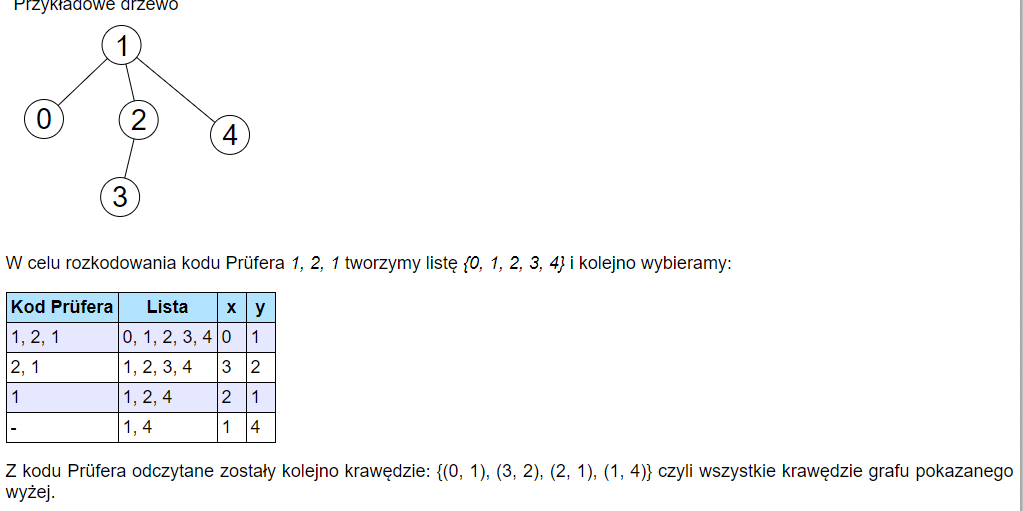 Zastosowania drzew ukorzenionych:Informatyka (jako struktury danych – kopce, drzewa BST, AVL, drzewa do kodu Huffmana)Uczenie maszynowe (drzewa decyzyjne, drzewa gier)Eksploracja danych (kd-drzewa)Przetwarzanie języka naturalnego (drzewa parsowania)Organizacja informacji (modele hierarchiczne, taksonomie)Biologia (drzewa genealogiczne)Teoria gier (zasada minimaksowa)Algorytm Huffmana – przykład wykorzystania drzew w celu znalezienia minimalnego kodowania znaków:Utwórz kolejkę priorytetową pq zawierającą węzły tworzonego drzewa – priorytet zależy od częstości przypisanej znakomPoczątkowymi elementami są liście drzewaCo krok sumujemy dwa najrzadsze węzły i wstawiamy je z powrotem do kolejki (nowy węzeł jest rodzicem dwóch zsumowanych – ten bardziej rzadki z pary jest po lewej) 
Wersja ostateczna:
 
(Chcąc dostać kod – idziemy od korzenia, jak w lewo to 0, jak w prawo to 1, np. A=0,U=10,N=1100…)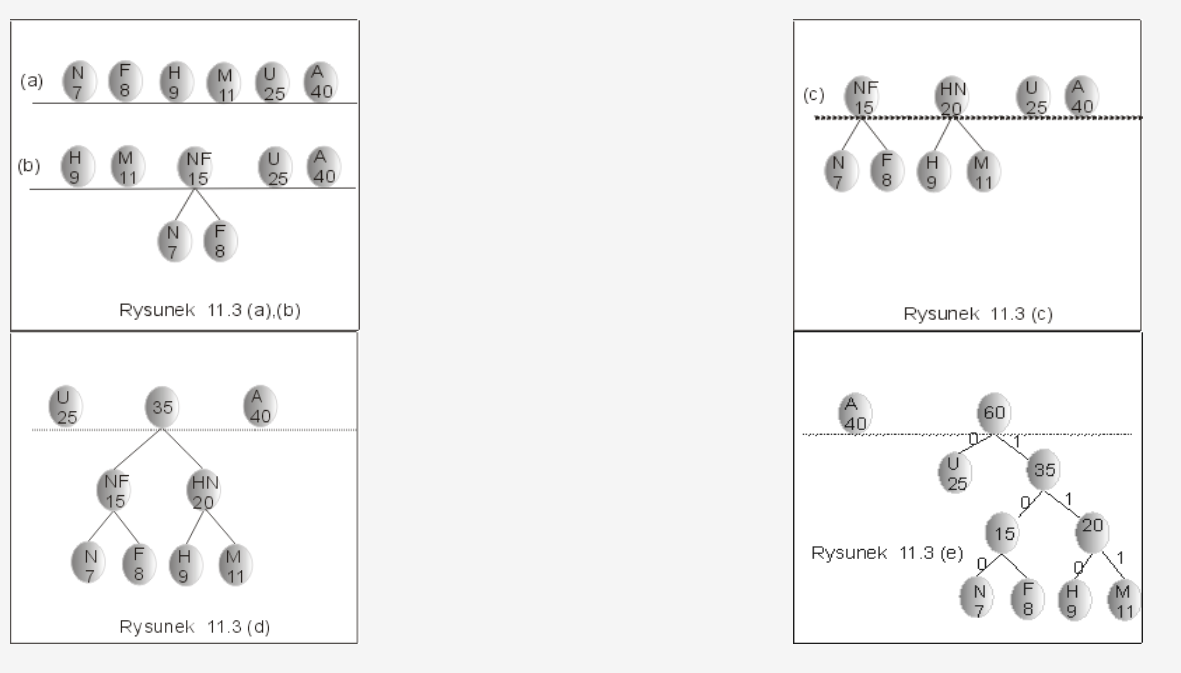 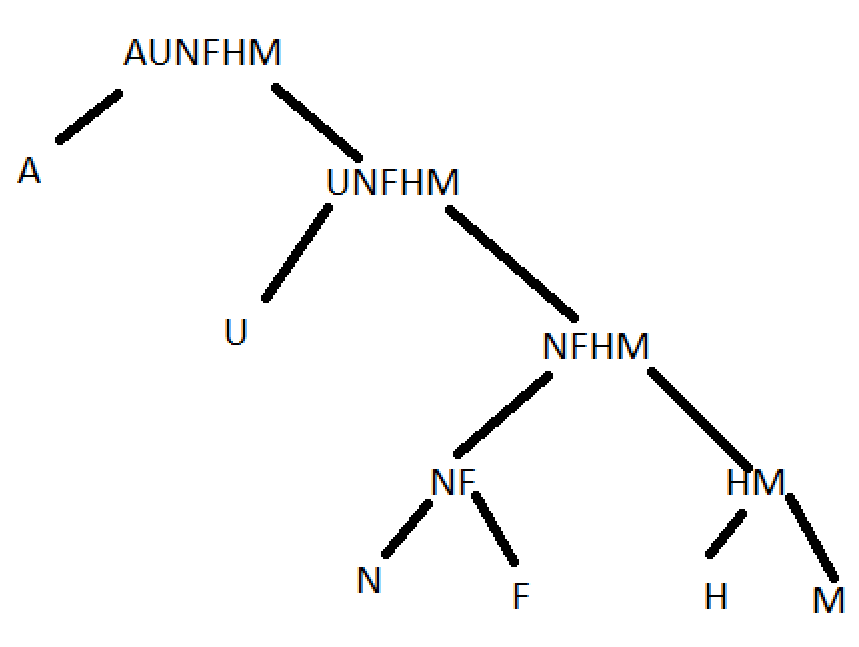 Drzewo rozpinające – dla spójnego, nieskierowanego grafu prostego – jest to taki podgraf, który jest drzewem i zawiera wszystkie wierzchołki danego grafu (usuwamy krawędzie tak, by z grafu zrobić drzewo)Minimalne drzewo rozpinające – gdy graf ma wagi na krawędziach – takie, dla którego suma kosztów (wag) krawędzi jest minimalnaAlgorytmy do szukania minimalnego drzewa rozpinającego:Algorytm Prima:Zaczyna od wierzchołka startowego s i stopniowo powiększa drzewo rozpinającePatrzymy jakie krawędzie wychodzą z wierzchołka s i wybieramy z nich tą o najmniejszej wadze – dodajemy nowy wierzchołek do zbioru drzewaDo zbioru możliwych do dodania krawędzi dodajemy te wychodzące z dodanego wierzchołka i jednocześnie nie łączące się z wierzchołkiem już w drzewiePowtarzamy to aż nie połączymy się ze wszystkimi wierzchołkami
złożoność: O((V+E)*log(V)) (V – liczba wierzchołków, E – liczba krawędzi)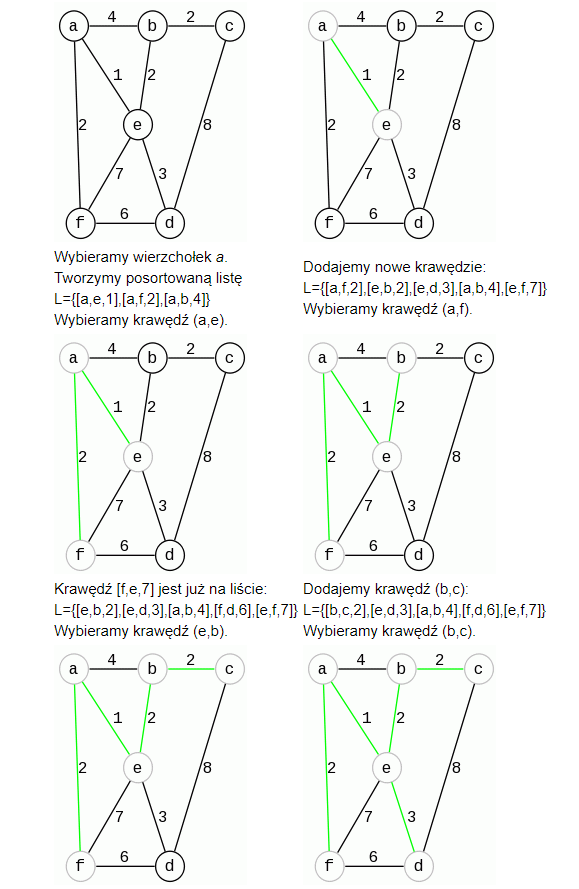 Algorytm Kruskala:Początkowo mamy pusty zbiór TRozpatrujemy krawędzie w kolejności niemalejącej (od najmniejszej wagi) i dodajemy do T te, które nie tworzą cyklu z poprzednio dodanymiPonawiaj aż nie powstanie drzewo rozpinającePrzykład na stronie: https://eduinf.waw.pl/inf/alg/001_search/0141.phpDo sprawdzania cykli stosuje się strukturę Find-Union (Na start każdy węzeł jest osobnym korzeniem drzewa, co dodanie krawędzi robimy UNION na węzłach, które łączy dodana krawędź – jeśli węzły już są w tym samym drzewie, to dodanie tej krawędzi spowoduje cykl, więc ją pomijamy)
Złożoność: O(E*log(E)) – E to liczba krawędzi25.  Algorytmy rekurencyjne vs algorytmy iteracyjne, porównanie i omówienie podstawowych założeń konstrukcyjnych.Oba typy algorytmów skupiają się na powtarzaniu operacjiAlgorytm iteracyjny – wykorzystuje instrukcję pętli, np. for/while/do-whileAlgorytm rekurencyjny – moduł (funkcja) wywołuje się ponownie do momentu, gdy warunek zatrzymania nie zostanie spełniony. Każde wywołanie funkcji jest odkładane na stos (tzw. Struktura rozgałęzień)Gdy algorytm się zapętli:W algorytmie iteracyjnym – pętla działa w nieskończonośćW algorytmie rekurencyjnym – nieskończenie wiele wywołań funkcji jest odkładanych na stosie. Zazwyczaj kończy się to wyjątkiem przepełnienia stosu (stack overflow exception)Algorytmy iteracyjne są szybsze – dlatego, że wielokrotne rejestrowanie stosu jest bardziej kosztowną operacją niż iteracja pętliAlgorytmy rekurencyjne są prostsze w implementacji – są najczęściej stosowane do rozwiązywania skomplikowanych problemów, np. Wieża HanoiInne różnice między algorytmami rekurencyjnymi a iteracyjnymi:Test zakończenia – iteracja kończy się, gdy warunek pętli kończy się niepowodzeniem. Rekurencja kończy się, gdy rozpoznany zostanie podstawowy przypadek (np. zamiast kolejnego wywołania spełniony jest if, który zwraca wartość – tak jest w rekurencyjnej implementacji Ciągu Fibonacciego)Nieskończone wywołanie – nieskończona pętla występuje z iteracją, jeśli test kontynuacji pętli nigdy nie staje się fałszywy. Nieskończona rekurencja występuje, jeśli krok rekurencji nie zmniejsza problemu w sposób zbieżny w przypadku podstawowymRekurencja ma kilka aspektów:Matematyczny – niezbędną częścią definicji rekurencyjnej jest przypadek bazowyAlgorytmiczny – jest definiowana w oparciu o zasadę „dziel i zwyciężaj” (jeden problem dzielimy na mniejsze podproblemy tego samego typu – np. quicksort i mergesort)Programistyczny – jest techniką implementacji algorytmów, która polega na tym, że funkcja wywołuje samą siebie (dla mniejszych argumentów)Największą wadą rekurencji jest duży koszt pamięciowy (czasem też czasowy -> rekurencyjny ciąg Fibonacciego ma wykładniczą złożoność).Dla wieży Hanoi – rozwiązanie rekurencyjne jest jedynym, które można w łatwy sposób sformułowaćZałożenia wieży Hanoi:Mamy n krążków, każdy o innym rozmiarzeSą one nawleczone na początkowy drążek A od największego do najmniejszegoCelem jest przeniesienie wszystkich krążków na drążek docelowy CW jednym ruchu bierzemy jeden krążekNie wolno kłaść większego krążka na mniejszyMamy do dyspozycji jeszcze jeden drążek pomocniczy BCelem jest znalezienie minimalnej liczby ruchówImplementacja rekurencyjna:Jak mamy 1 krążek, to przenosimy go jednym ruchem z drążka A na drążek CJeśli na A mamy n>1 krążków, to musimy przenieść n-1 krążków z A na B, dzięki czemu dolny krążek na A możemy przenieść na CRównanie rekurencyjne ma postać: 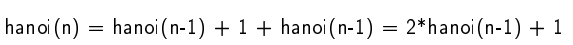 26. Konstrukcja obiektów i zarządzanie pamięcią operacyjną w Javie i C++.W javie:Tworzenie obiektów przy pomocy konstruktora (Object o = new Object())Wykorzystuje Garbage collector do zarządzania pamięcią:Jest to osobny programJego celem jest usuwanie nieużywanych obiektów z pamięci JVM (java virtual machine)Np. jak zechcemy dodać coś do obiektu typu String (albo BigDecimal), to w rzeczywistości tworzymy nowy obiekt – garbage collector dba o to, by stary obiekt usunąćKoncepcja garbage collectora powstała w latach 50. na potrzeby języka LISPMa 2 typy:Skalarny – dla każdego obiektu licznik odwołań (referencji do niego). W momencie gdy wynosi on 0, obiekt jest usuwany – ma problem bo nie wykrywa cyklicznych referencjiWektorowy – rozwiązanie problemu algorytmów skalarnych, obiekty są przedstawiane jako węzły w grafie (skierowanym) – jak do danego węzła nie da się dotrzeć z żadnego innego węzła, to jest on usuwany, budowę grafu należy zacząć od obiektów, które na pewno są „żywe” (pełnią one rolę korzenia – by obiekt był żywy, musi być w jakiś sposób połączony z korzeniem)
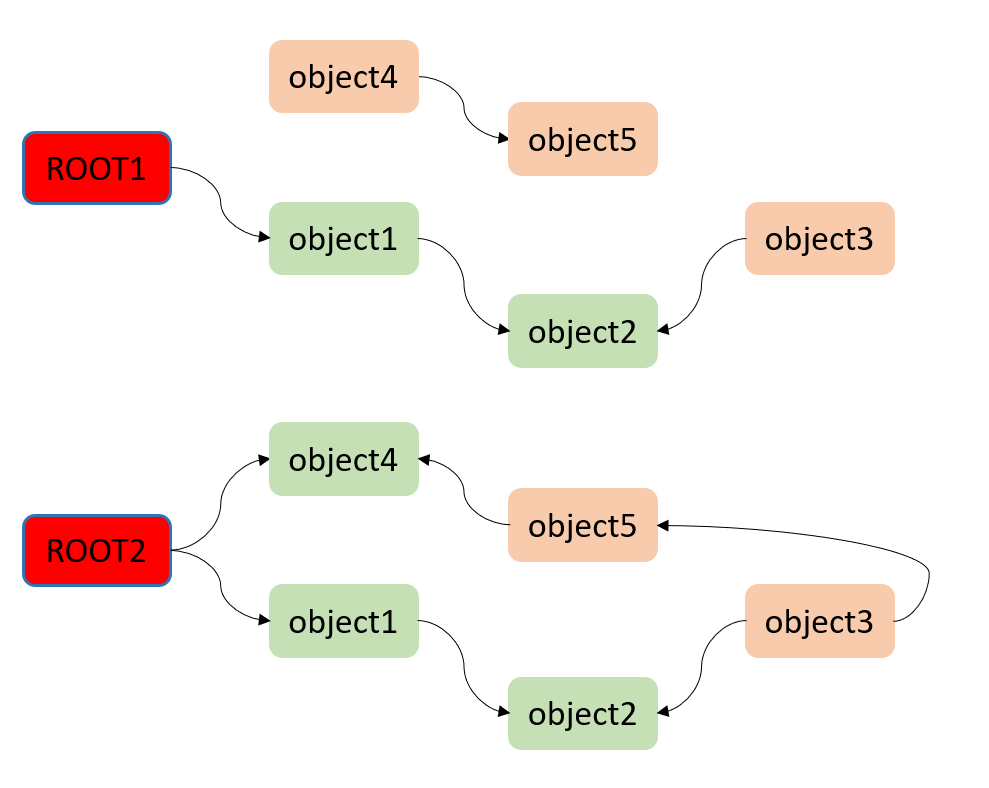 Ma kilka typów:Serial – najprostszy: na czas działania wątku garbage collectora, inne wątki są zawieszane. Dobry do prostych (najlepiej jednowątkowych) programów
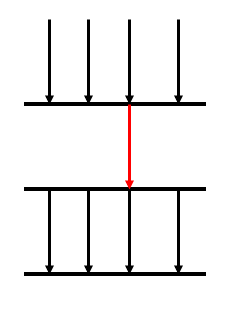 Parallel – jak serial, ale garbage collector może mieć wiele wątków. Tryb domyślny w Javie:
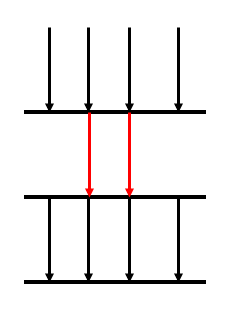 Concurrent Mark Sweep (CMS) – wiele wątków, które są uruchamiane:Podczas oznaczania obiektów, do których istnieją odniesienia w pamięciJeśli równolegle nastąpi zmiana w pamięci sterty podczas czyszczenia pamięci

(Wymaga więcej mocy procesora, ale poprawia wydajność aplikacji)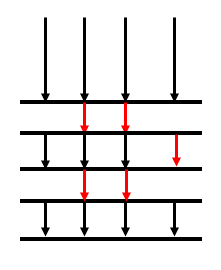 G1 – w przypadku dużych obszarów pamięci sterty, algorytm dzieli ją na regiony i zaczyna pracować równolegleW C++:Pamięcią trzeba zarządzać samodzielnie (nie ma garbage collectora)Operator new – do zapisywania nowego obiektu na stosie lokalnym (jak w javie)Oprócz stosu mamy stertę (heap) – obszar pamięci wolnej w programie, którą alokujemy zgodnie z potrzebamiPrzy operatorze new musimy podać typ danych i informację o ilości tych danych (na podstawie tego wyliczane jest, ile pamięci sterty należy na daną zmienną zaalokować)W momencie, gdy wskaźnik lokalny jest usuwany, pamięć nie jest zwalniana – następuje wtedy wyciek pamięci (zmienna na stercie istnieje, ale nie mamy do niej żadnego wskaźnika i nie możemy się przez to do niej odwołać)Typy proste możemy tworzyć tak samo jak klasy (czyli np. int* a = new int(18); - trochę tak, jakby int miał jednoargumentowy konstruktor,
Możemy też w ten sposób tworzyć dynamiczne stałe: const int* stala = new const int(1); )Żeby tworzyć tablice dynamiczne (takie, których rozmiar nie jest znany w czasie kompilacji), też trzeba użyć wskaźników:
int* pi = new int[wym];Operator delete – do zwalniania pamięci, można go stosować tylko do adresu, który został zwrócony przez operator new. Można go zastosować tylko raz do danego adresuTablice trzeba usuwać przy pomocy operatora z nawiasami kwadratowymi: delete [] pi;Żeby chronić się przed podwójnym zwalnianiem tego samego adresu, po wykonaniu delete warto ustawić wskaźnik na NULL/nullptr/0 (wszystkie te 3 wartości to to samo)Do usuwania obiektów klas należy zdefiniować destruktor – „odwrotność konstruktora” (ma tyldę przed nazwą): uruchamia delete dla wszystkich pól wskaźnikowych w klasie:
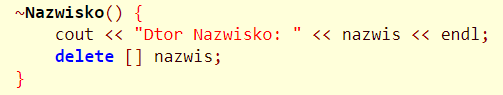 27. Rola klas, interfejsów i mixinów w programowaniu na przykładzie języka Java.Klasa – opis takich cech grupy podobnych obiektów, które dla nich niezmienne (np. zestaw atrybutów i metod – usług, które mogą świadczyć)Definicja klasy określa:Zestaw cech (Atrybutów) obiektów klasy – pola klasyZestaw operacji, które można wykonywać na obiektach klasy - metodySpecjalne operacje, które pozwalają na inicjowanie obiektów przy ich tworzeniu – konstruktorCechy konstruktora:Zawsze ma taką samą nazwę jak klasaNie ma typu wyniku (NAWET NIE JEST TYPU VOID)Ma listę parametrów (która może być pusta – np. hibernate wymaga bezparametrowego konstruktora)Referencja – wartość, która oznacza adres obiektu w pamięci (w Javie, dla typów złożonych, operujemy tylko na referencjach) REFERENCJE NIE SĄ OBIEKTAMI Klasy w Javie realizują idee:Abstrakcji obiektowej – możemy definiować własne typy danych, ich cechy (atrybuty) i usługi (metody) – do tego, program jest pisany w tym samym języku, co problem, który ma rozwiązać (obiekty są pewną reprezentacją rzeczywistości)Enkapsulacji/Hermetyzacji (to to samo) – ukrywanie widoczności pól danej klasy dla innych klas w celu ochrony danych (operatory private/public/protected (protected – brak operatora, po prostu nic nie piszemy)Ponownego użycia – jak mamy w programie wiele danych o tych samych cechach, to zamiast definiować to samo kilkukrotnie, możemy to zawrzeć w klasie i tylko tworzyć nowe obiekty tej klasyInterfejs – zestaw publicznych (zawsze) abstrakcyjnych metod (metod bez podanej implementacji) i/lub publicznych statycznych stałychInterfejsy w Javie mają na celu rozwiązanie problemów związanych z wielodziedziczeniem (gdzie klasa dziedziczy po kilku innych klasach) – np. problem diamentu:
 (Zarówno B jak i C dziedziczą konstruktor po A – pola klasy A są inicjalizowane zarówno w konstruktorze B jak i C – problem: którą inicjalizację, od B czy od C, ma wziąć klasa D jeżeli nie przedefiniowuje konstruktora/jakiejkolwiek innej metody?)
Dzięki temu, że interfejsy skupiają się na definiowaniu „umiejętności” danego obiektu, a nie jej sposobem implementacji, pozwalają one zachować część zalet wielodziedziczenia z pominięciem związanych z nim problemów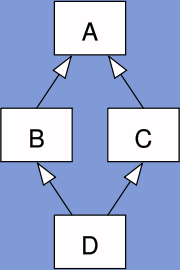 Implementacja interfejsu w klasie – zdefiniowanie w tej klasie wszystkich metod interfejsu (oznaczane słowem kluczowym implements) – chyba, że jest klasą abstrakcyjną (taką, w ramach której nie można tworzyć obiektów), wtedy może implementować interfejs bez definiowania jego metod (klasy dziedziczące po tej klasie będą musiały to zrobić)Interfejsy poszerzają też polimorfizm (mechanizm pozwalający traktować obiekty różnych podtypów w ten sam sposób w związku z tym, że dziedziczą po tej samej klasie – np. wywoływanie toString() dla wszystkich obiektów, ponieważ wszystkie dziedziczą po klasie Object) – polimorfizm pozwala też traktować wszystkie obiekty, które implementują ten sam interfejs w ten sam sposóbMixin – kombinacja metod z różnych klas, która może być dodana do innej klasy, robi się to przy pomocy metod domyślnych w interfejsach (słowo kluczowe default)
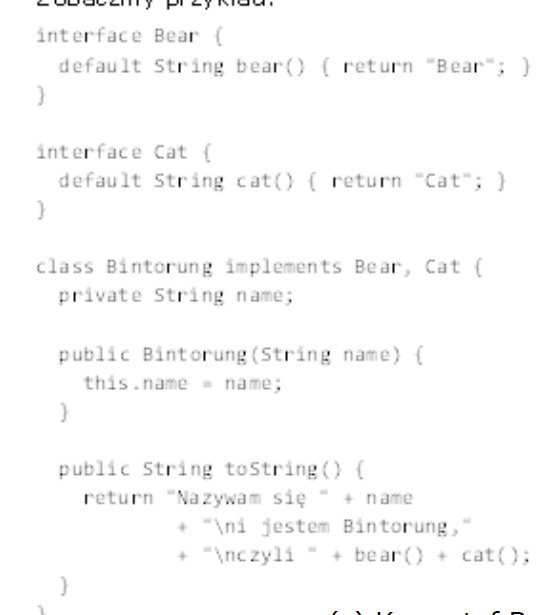 28. Pojęcie dziedziczenia na przykładzie języków Java i C++.Dziedziczenie – mechanizm polegający na przejęciu właściwości i funkcjonalności obiektów innej klasy i ewentualnej modyfikacji tych właściwości i funkcjonalności w taki sposób, by były one bardziej wyspecjalizowane – relacja generalizacja-specjalizacja.
Dziedziczenie zwiększa ponowne użycie koduProtected – znaczy, że dla danej klasy i klas pochodnych jest jak public, a dla wszystkiego z zewnątrz jest jak privateW Javie:Słowo kluczowe extends – do dziedziczeniaNIE MA WIELODZIEDZICZENIA (można je udawać przy pomocy interfejsów)Kod przy tworzeniu obiektu wykonuje się w następującej kolejności:Wywołanie konstruktora klasy pochodnej (tej, która dziedziczy)Jeśli jego pierwsza instrukcja to super(args) to wykonywany jest konstruktor nadklasy z argumentami argsJeśli nie ma super, to wywoływany jest bezparametrowy konstruktor nadklasy (trochę tak, jakby zawsze była ukryta instrukcja super())Jak konstruktor nadklasy się wykona, wykonywane są pozostałe instrukcje klasy pochodnejSłowo kluczowe final przy klasie – po tej klasie nie da się dziedziczyćProblem kruchości interfejsu klasy bazowej – jak zmienimy interfejs klasy bazowej, to istnieje ryzyko, że będziemy musieli modyfikować kod wielu klas dziedziczących po tej klasie bazowej@Override – pozwala zaznaczyć, że chcemy przysłonić daną metodęW C++:Nie ma wspólnego przodka dla wszystkich klas (takiego jak Object w Javie)Zamiast extends używa się dwukropka – class B : public/private/protected ASpecyfikatory public/private/protected określają górną granicę dostępności odziedziczonych składowych (to znaczy, że jak podamy private, to wszystkie składowe klasy A, nawet te co były public lub protected, w klasie B będą miały dostępność typu private – można go przysłonić pisząc konkretną dostępność danej składowej wewnątrz klasy)Brak specyfikatora to to samo, jakby napisać privateKonstruktory i destruktory nie są dziedziczonePolimorfizm osiąga się przez rzutowanie w górę (upcasting) – wskaźnik nadklasy pokazuje na obiekt podklasy (np. chcemy mieć adres obiektu klasy Shape&, a podajemy adres klasy Triangle):Niejawne rzutowanie w górę zachodzi tylko, jeśli klasa pochodna dziedziczy z klasy bazowej publicznie (słowo public w dziedziczeniu)Jeśli nie, trzeba użyć operatora static_cast lub dynamic_cast 
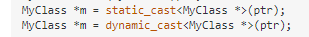 Tak jak w Javie, najpierw tworzony jest obiekt nadklasy (w Javie było słowo kluczowe super()):Nadklasa musi posiadać konstruktor domyślny (bezargumentowy)Zamiast super jest lista inicjalizacyjna – na niej umieszczamy jawnie wywołanie konstruktora dla podobiektu – przy nagłówku konstruktora po dwukropku wywołujemy konstruktor nadklasy:
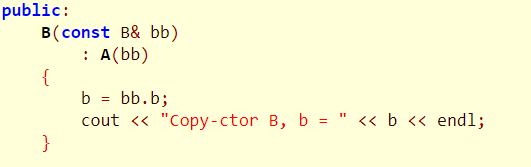 Jak korzystamy z wielodziedziczenia, to konstruktory nadklas są wywoływane zgodnie z kolejnością w liście inicjalizacyjnejDestruktory są wywoływane w kolejności odwrotnej do konstruktorówDziedziczenie definicji operatora przypisania (w C++ możemy ustalać, co dla danej klasy znaczy +, -, = itd. ) też jest dziedziczone (co może sprawić problemy, jeśli tego nie przedefiniujemy – pola z nowej klasy będą przypisywane w sposób dostarczony przez system – pole po polu, prawdopodobnie nieprawidłowo) – przy przedefiniowaniu operatora w podklasie, można wywołać operator z nadklasy poprzez rzutowanie this na nadklasę: 
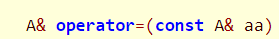 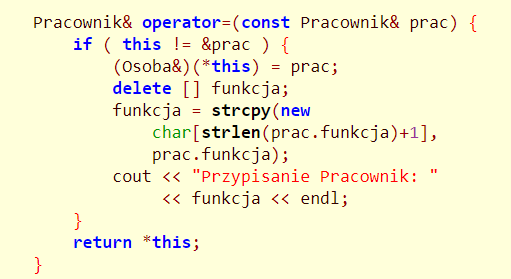 Jest wielodziedziczenie – class C : public A, B (dziedziczy publicznie z A i prywatnie z B)Zamiast pisania, że klasa jest abstrakcyjna, tworzy się zerowe metody wirtualne (bez definicji:
virtual int a())Zerowe metody wirtualne – takie, dla których w klasie pochodnej musimy dostarczać implementacji (nie można tworzyć obiektów klasy z tą metodą, jeśli jej nie zaimplementujemy):
virtual int f() = 0;Zwykłe metody wirtualne (bez = 0 na końcu) – metoda, której wywołanie jest polimorficzne (zakładamy, że będzie przysłoniona w podklasie) – bez tego polimorfizm nie działa w C++Jak po danej klasie zamierzamy dziedziczyć publicznie, to powinniśmy definiować destruktor jako metodę wirtualną (wtedy polimorficznie możemy usuwać obiekty i każda podklasa będzie musiała w swoim destruktorze usunąć swoją część)29. Istota i zastosowania polimorfizmu na przykładzie języków Java i C++.Nawet jeśli dany obiekt jest wskazywany przez referencję przeznaczoną dla jego nadklasy, to i tak wywoływana jest metoda tego konkretnego obiektu, np.:Vehicle v = new Car();
v.start(); //Nawet jeśli Vehicle ma metodę start, to I tak będzie tu wywołana metoda z klasy CarDynamic/late binding – dla metod wirtualnych, oznacza to, że wiązanie odwołań z kodem następuje w fazie wykonania, a nie w fazie kompilacji (w fazie kompilacji nie wiemy, jaki konkretnie obiekt podstawimy pod referencję typu Vehicle – może to być Car, Bike itp.)W Javie wszystkie metody są wirtualne (o konkretnej wersji metody decyduje typ dynamiczny – omówiony w części C++ tego zagadnienia) oprócz:Metod statycznych (bo nie dotyczą obiektów)Metod ze specyfikatorem final (bo nie można jej przedefiniować w podklasie)Metod prywatnychPolimorfizm sprawia, że wszystkie przyszłe podklasy mają już zapewnioną daną funkcjonalność (nie musimy się przejmować tym, że dana klasa nie potrafi czegoś zrobić), i pozwala zdecydować o sposobie realizacji tej funkcjonalnościPrzykład polimorfizmu w Javie – metoda toString() – każdy obiekt możemy chcieć wypisać (nigdy nie ma tego problemu, że podanie obiektu do System.out.println() spowoduje błąd kompilacji), i w każdej klasie możemy zdecydować, jak dany obiekt wypisaćW C++:Wyróżniamy dwa typy obiektów:Typ statyczny – to, co mówi nam wskaźnik (jak w przykładzie z Javy: typem statycznym byłby Vehicle) – znany w trakcie kompilacjiTyp dynamiczny – rzeczywisty obiekt, na który pokazuje wskaźnik (dla przykładu z Javy byłby to Car) – znany w trakcie wykonania programuMetodami wirtualnymi są tylko metody ze słowem kluczowym virtual – tylko dla metod wirtualnych znaczenie ma typ dynamiczny obiektu (dla zwykłych metod decydujący jest typ statyczny – early binding)Różnica wynika z tego, że late binding jest mniej wydajny, a C++ stawia na wydajność – znalezienie odpowiedniej wersji metody w trakcie wykonania programu jest czasochłonne + każdy obiekt klasy polimorficznej posiada adres do tablicy wszystkich wersji metody wirtualnejKonstruktor nigdy nie może być wirtualny (destruktor zazwyczaj jest)Słowo virtual do metody piszemy tylko w klasie bazowej (na szczycie hierarchii dziedziczenia) – w podklasach ta metoda też będzie wirtualna (możemy w nich pisać virtual, ale wpływa to tylko na czytelność kodu)Polimorfizm można wyłączyć poprzez odwołanie się do wersji metody konkretnie z nadklasy:
obiektB->A::fun(); (obiektB będący obiektem klasy B wywołuje wersję metody fun() pochodzącą z klasy A, po której klasa B dziedziczy)Na odwrót to nie działa: nie możemy zrobić a.B::fun(), bo klasa A nie wie nic o dziedziczącej po niej klasie B30. Użycie tablic oraz innych struktur danych w Javie i C++. Java Collections Framework.Tablice – zestawy elementów (wartości) tego samego typu, ułożone na określonych pozycjach. Do każdego elementu tablicy mamy bezpośredni dostęp (niewymagający przeglądania innych elementów) poprzez nazwę tablicy i pozycję szukanego elementu. Rozmiar tablicy jest z góry określony i nie może ulec zmianieW Javie tablice są obiektami – mogą zawierać te same typy proste (np. int, float itd.) lub typy referencyjne (wtedy wszystkie obiekty mają ten sam typ statyczny, ale dynamiczne mogą być różne – możemy mieć tablicę obiektów typu Object, a w środku mieć w jednej tablicy Integer, Thread, int[] itd.)Tablica wielowymiarowa – tablica, która ma w środku inne tabliceBardziej szczegółowo w Javie:Rozmiar tablicy nie stanowi składnika deklaracji – nie możemy napisać: int[5] arr; (to 5 w nawiasach nie powinno tam być)Tablice są obiektami – ich klasy są tworzone w trakcie kompilacji, mają specjalne nazwy tylko dla potrzeb JVMTablice możemy inicjować poprzez:Listę elementów w nawiasach klamrowych: typ[] tablica = {war1, war2, …, warN};Poprzez słowo new: typ[] tablica = new typ[ile_elementów]; {wtedy ta tablica jest „pusta” – ma w środku NULL jak używa typu referencyjnego, albo 0/false jak typu prostego)Tablica.length – pole w klasie określającej tablicę, które mówi o jej długości (length w Javie dla tablic to NIE JEST METODA)Tablice heterogeniczne – takie, które mają w sobie obiekty o różnych typach dynamicznych (np. Object[] tab =  { "Tekst" , new Para(10,11) }; )W C++:Tablice definiowane bez wskaźników są statyczne (int tab{1,2,3,4,5}; lub int tab[100]; ) – ich rozmiar musi być znany na etapie kompilacji (nie możemy podać zmiennej w rozmiarze tablicy)Java ma nawiasy kwadratowe przy typie (int[] tab; ), C++ ma przy nazwie zmiennej (int tab[]);Jak nie podamy co ma być w tablicy, to w środku będą „śmieciowe” wartości (nawet częściowo wystarczy: int tab[5]{1,2} – na pozostałych miejscach będą zera; Problem istnieje tylko dla tablic statycznych – jak tworzymy ją słowem kluczowym new, to też ma w środku zera)Jak chcemy mieć tablicę dynamiczną, to należy użyć wskaźnika:
int* tab = new int[zmienna];Zamiast length trzeba liczyć rozmiar w bajtach przy pomocy słowa kluczowego sizeof:
sizeof(tab) / sizeof(int) = length z Javy (można też to zapisać w formie niezależnej od typu tablicy: sizeof(tab) / sizeof(tab[0]))Zamiast dostępu do obiektu tablicy, zawsze mamy jedynie wskaźnik do jej pierwszego elementu (tablica nie zna swojej wielkości – zna pierwszy element i pamięta swój sizeof tylko w zakresie jej stworzenia)Przekazując tablicę do funkcji przekazujemy wskaźnik na jej pierwszy element – wewnątrz funkcji wymiar tablicy nie jest znany (sizeof nie zadziała – powinniśmy zawsze posyłać dodatkowo argument o rozmiarze tablicy)
 - to daje błąd kompilacji – error: ‘tab’ was not declared in this scope (nie możemy mieć tablicy w argumentach metody, powinno być void test(int* tab, int size))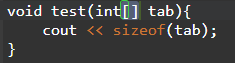 &tab[0] to to samo co tab (nazwa tablicy daje jest równoznaczna z adresem jej pierwszego elementu)W związku z tym, możemy tworzyć wskaźniki na kolejne elementy tablicy i je przesuwać poprzez dodawanie/odejmowanie od nich liczb:
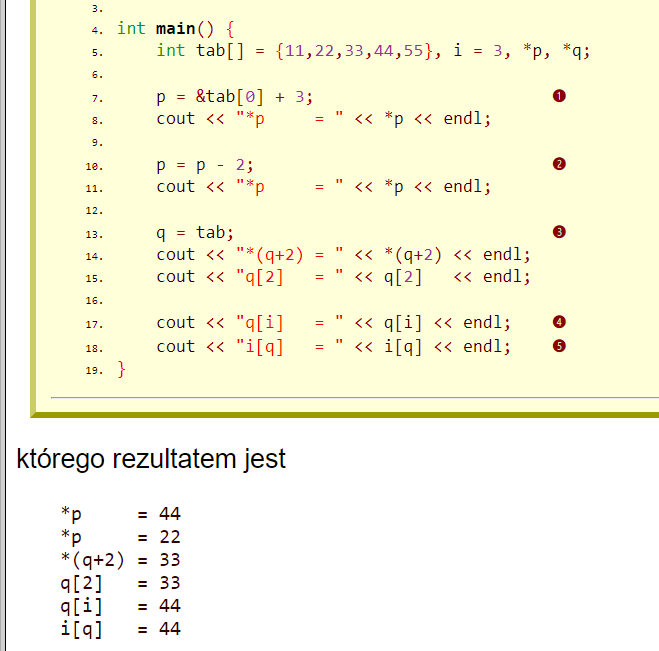 W języku C (w C++ też można to stosować), zamiast typu String stosuje się tablice typu char (C-napisy – ostatni znak to ‘\0’ nazywany też NUL (przez jedno l) – oznacza on koniec ciągu znaków:
char  tab1[] = "Kasia";
char  tab2[] = {'B', 'a', 's', 'i', 'a', '\0'};Kolekcje w Javie:Dzielą się głównie na:Listy (LinkedList – referencje następny/poprzedni, ArrayList – w tablicy) – uporządkowany ciąg elementówKolejki (ArrayDeque – kolejka dwukierunkowa) – sekwencja elementów, na której operacje wstawiania, pobierania i usuwania są możliwe tylko w określonej kolejnościZbiory (HashSet – tablica mieszająca, TreeSet – drzewa czerwono-czarne) – kolekcja bez ustalonego porządku (chyba że to SortedSet), która nie zawiera duplikatów Wymagają implementacji metod hashCode() oraz equals() żeby wykryć, czy dodawany obiekt jest duplikatemMapy (HashMap – klucze w HashSet, TreeMap – klucze w TreeSet, LinkedHashMap – pozwala odtworzyć kolejność dodawania elementów, WeekHashMap – współpracuje z Garbage collectorem i usuwa klucze, do których zgubiliśmy referencje) – pary klucz-wartość – wcześniej omawiany słownik (klucze nie mogą się powtarzać, więc są one zawarte w zbiorze)Każdy typ kolekcji ma własny interfejs (List, Queue itd.) – tzw. interfejsy kolekcyjne Java Collection Framework (JCF) składa się z:Interfejsów – do określania typu kolekcji, np. ListImplementacji – np. ArrayList, LinkedListAlgorytmów – metod do wykonywania operacji obliczeniowych na kolekcjach (sortowanie, wyszukiwanie (metoda contains()), usuwanie elementów, sprawdzanie czy jest pusta isEmpty() itd.) – są polimorficzneOdpowiednikiem w C++ jest STL (Standard Templates Library)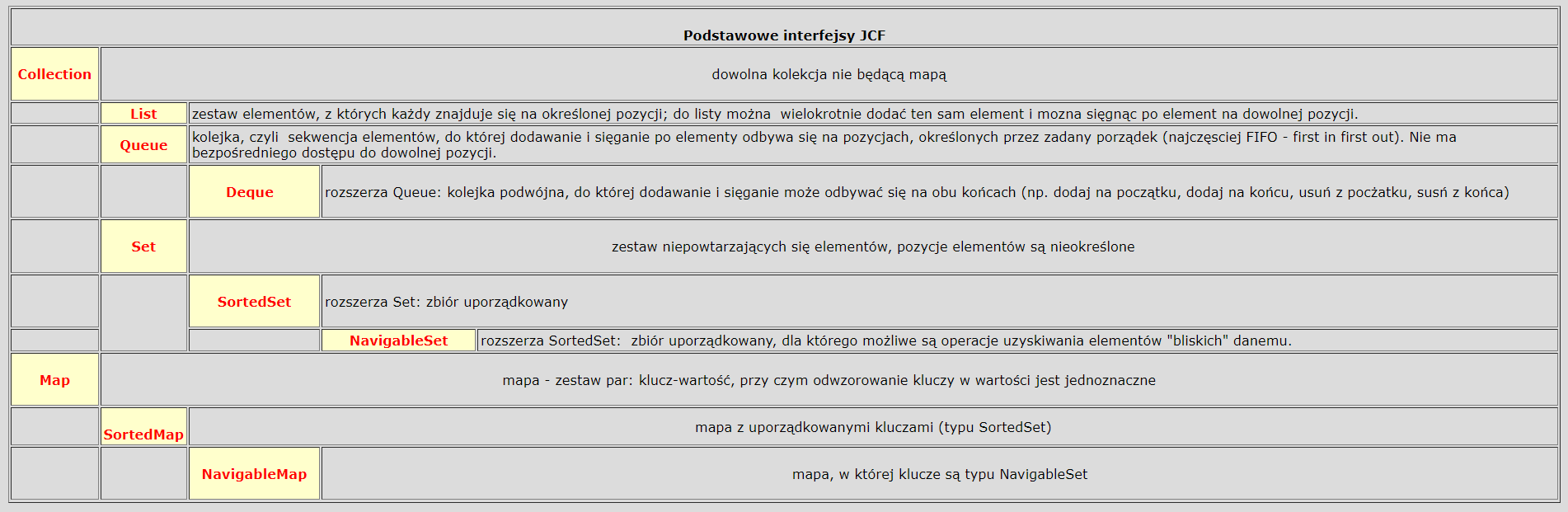 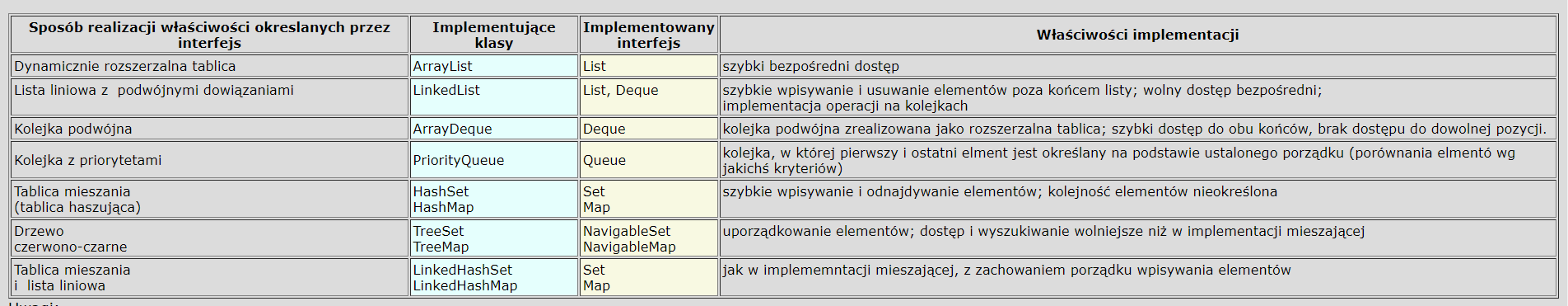 Wszystkie klasy kolekcji są sparametryzowane (możemy podać, jaki typ dana kolekcja ma zawierać)Metody korzystające z porównywania elementów (np. contains(..), removeAll(..)) korzystają z metody equals() z klasy Object (trzeba ją przysłonić gdy tworzymy własną klasę)Możemy je przeglądać dzięki Iteratorom  - obiektom implementującym interfejs Iterator, ma on metody:T next() – zwraca kolejny element kolekcji lub rzuca wyjątkiem NoSuchElementException jeśli osiągnie koniec kolekcjivoid remove() – usuwa element kolekcji, zwrócony przez ostatnie odwołanie do next(), operacja opcjonalnaboolean hasNext() – zwraca true, jeśli możliwe jest odwołanie do next() nie rzucające wyjątkiemJak iterujemy po kolekcji, to nie można ingerować w jej zawartość innymi sposobami niż użycie metody remove() na rzecz iteratora – inaczej efekt modyfikacji jest nieprzewidywalny (metody add() i remove() danej kolekcji, pochodzące z klasy Collection, spowodują wyjątek ConcurrentModificationException)Interfejs Comparable<T> - pozwala definiować sposób porządkowania obiektów danej klasy, ma jedną metodę int compare to (T otherObject):Wynik < 0 – this jest przed otherObjectWynik > 0 – this jest po otherObjectWynik = 0 – obiekty są takie sameComparator – interfejs do definiowania komparatorów – obiektów do porównywania innych obiektów, z metodą int compare(T o1, T o2) – działa tak jak compareTo z Comparable, ale jest niezależne od this – możemy dla tych samych klas mieć różne komparatory, łączyć je (żeby mieć priorytet sortowania) itd.Ma specjalną klasę do działania na kolekcjach – Collections, z przykładowymi metodami:static int binarySearch(List<> list, K key) – szuka binarnie elementu key na liście i zwraca jego indeks (wymaga metody compareTo), lista musi być posortowana według naturalnego porządku (metodą sort(List)), jeśli nie znajdzie elementu, to zwraca jakąś wartość < 0 (niekoniecznie -1)static int binarySearch(List<> list, K key, Comparator<> c) – to samo, ale korzysta z komparatora zamiast compareTo (K nie musi implementować wtedy comparable)static void sort(list) – sortuje listę rosnącostatic void sort(list, comparator) – to samo, tylko używa komparatoraCollections pozwala tworzyć niemodyfikowalne widoki kolekcji (np. unmodifiableSet), pozwala też tworzyć synchronizowane widoki do pracy wielowątkowejMa też klasę Arrays do pracy na tablicach, np. z metodą asList(array) tworzącą listę z tablicy (tworzy niemodyfikowalną listę, której rozmiar jest stały: możemy zmieniać jej elementy, ale nie możemy dodawać/usuwać)31. Programowanie współbieżne ? mechanizmy i narzędzia na przykładzie języka Java.Proces – wykonujący się program wraz z dynamicznie przydzielanymi mu przez system zasobami (pamięcią operacyjną, plikami itp.) + ewentualnie innymi kontekstami wykonania programu (np. obiektami tworzonymi przez program)Wątek – sekwencja działań, która może wykonywać się równolegle z innymi sekwencjami działań w kontekście danego procesuZmiany wątków w procesorze są wykonywane na 2 sposoby (zależnie od systemu operacyjnego):Współpracy (cooperative multitasking) – wątek sam decyduje kiedy oddać czas procesora innym wątkomWywłaszczania (pre-emptive multitasking) – systemowy zarządca wątków przydziela wątkom kwant czasu procesora, po upłynięciu którego odsuwa dany wątek i daje dostęp następnemuTworzenie wątków w Javie – tworzymy obiekt klasy Thread i używamy metody start()
Thread ma też metodę run() – do określenia, co ma robić wątek
Run to metoda interfejsu RunnablePodstawowy sposób tworzenia wątków w Javie:Zdefiniować własną klasę dziedziczącą po ThreadPrzedefiniować odziedziczoną metodę run()Stworzyć obiekt naszej klasyWywołać metodę start() na rzecz tego obiektuInny sposób tworzenia wątków w Javie – lepsza separowalność kodu + jedyny sposób, gdy nasza klasa nie może dziedziczyć po thread:Zdefiniować klasę implementującą RunnableDostarczyć definicję metody run()Utworzyć obiekt tej klasyStworzyć obiekt klasy Thread i podać mu w konstruktorze obiekt naszej klasy – Thread thread = new Thread(x);Wywołać start() na rzecz obiektu threadThread ma też metodę sleep(czas w milisekundach) – do usypiania wątku (jest on wtedy odsunięty od procesora i czeka określony czas)
Metoda ta rzuca wyjątkiem InterruptedException gdy wątek jest przerywany (jeśli coś zakończy wątek jak jest uśpiony, to możemy coś np. zapisać)Dlatego, że Runnable ma jedną metodę (interfejs funkcyjny), możemy tworzyć wątki ad hoc przy pomocy wewnętrznej klasy anonimowej lub wyrażenia lambdaWątek się kończy, gdy w run() „dobiegniemy do końca” albo przy użyciu słowa return
Thread ma też metodę stop – legacy code, którego nie powinno się używaćSynchronizacji wątków możemy uniknąć poprzez:Użycie klasy niezmiennych (immutables) – jak nic się nie zmienia w obiekcie, to nie ma problemuUżycie kodów wielobieżnych (reentrant) – kody bezpieczne w użyciu wielowątkowym (np. odwołujący się tylko do zmiennych lokalnych – brak sekcji krytycznych)Użycie słowa kluczowego volatile – program pamięta w cachu kopię zmiennej. W odwołaniu do niej, zarówno oryginał jak i kopia są uwzględnianeDo synchronizacji wątków:Słowo kluczowe synchronized przy metodzie – np. synchronized void metoda() – każdy obiekt w Javie posiada rygiel, który chroni przed równoczesnym działaniem wątków na tym samym obiekcie, jak wątek wywołuje metodę ze słowem sychronized na rzecz jakiegoś obiektu, to rygiel tego obiektu jest zamykany (inne wątki muszą czekać aż ten pierwszy wykona tę metodę)Bloki synchronizowane – np. synchronized (lock) { //kod } – w momencie, gdy wątek wchodzi w ten blok, rygiel obiektu lock jest blokowany. Wszystkie wątki, które chcemy synchronizować, muszą mieć ten sam obiekt lock w tym miejscu Koordynacja wątków – działania mające na celu zapewnienie współdziałania wątków (m. in. w konkretnej kolejności)Metody do koordynacji wątków (z klasy Object – wywoływane na rzecz this):wait() – wątek czeka na wydarzenie, które ma się wydarzyć w innym wątku (jak użyjemy go w sekcji krytycznej, to rygiel jest zwalniany), możemy też podać maksymalny czas czekania. Tak jak sleep, rzuca ona InterruptedExceptionnotify() – powiadamia konkretny jeden inny wątek o wydarzeniu, co kończy jego czekanie (wątek czeka na danym obiekcie)notifyAll() – to samo co notify, ale powiadamia wszystkie czekające wątki (zazwyczaj tego się używa, bo nie wiadomo jaki wątek obudzi samo notify)monitor – fragment kodu programu, którego dostęp zabezpieczany jest przez rygiel – w odróżnieniu od sekcji krytycznej, monitory są powiązane z obiektami i ich stanamimetoda yield() – wątek oddaje czas procesora, ale nie zwalnia rygla Stany wątków:New Thread – w momencie stworzenia obiektu wątkuRunnable – po wywołaniu metody start()NotRunnable – w kilku wypadkach:Wątek jest uśpiony metodą slee()Wątek czeka metodą wait()Wątek jest zablokowany na operacji wejścia/wyjściaObiekt doszedł do bloku/metody synchronized i czeka na otwarcie ryglaDead – po skończeniu się metody run()Interrupt() – metoda z klasy Thread, która zmienia status wątku na przerwany (rzuca InterruptedException) – NIE PRZERYWA JEJ, TYLKO USTAWIA FLAGĘ INTERRUPTED NA TRUE
isInterrupted() – metoda zwracająca true, jeśli wywołana została metoda interruptsetPriority(int prior) – metoda z klasy Thread, która ustala priorytet wątku (jest też getPriority()) – sortowanie wątków zależy od platformy, na której uruchamiany jest programdemon – wątek, który wykonuje prace systemowe lub pomocnicze w tle. Żeby zakończyć program, musimy zakończyć wszystkie zwykłe wątki, ale demony kończą się same gdy wyłączymy programTimer – klasa do zarządzania czasem (z klasy java.util – jest też wersja ze swing). Uruchamia obiekty klasy TimerTask (implementującą runnable) i określonym czasie i z określoną częstotliwością (timer.schedule(task,0 – moment startu,2000 – co ile) )Executor – interfejs do zarządzania wątkami (odseparowanie zadań do wykonania od mechanizmów tworzenia i uruchamiania wątków) – ma metodę void execute(Runnable) – do tworzenia i uruchamiania wątkówDomyślne klasy implementujące Executor:Executors.newSingleThreadExecutor() – po kolei uruchamia podane mu zadania w jednym wątkuExecutors.newFixedThreadPool() – dysponuje pulą wątków o określonym maksymalnym rozmiarzeExecutors.newCachedThreadPool() – pula o dynamicznym rozmiarzeExecutors.newScheduled() – tworzy i wykonuje wątki w określonym czasie i z określoną częstotliwościąExecutorService  - interfejs rozszerzający Executor, ma metody do zamykania Wykonawcy wątków (tak, że nie będzie się dało mu podać nowych zadań do wykonania):shutdown() – zamyka wykonawcę, ale pozwala dokończyć się już uruchomionym wątkomshutdownNow() – zamyka wykonawcę i przerywa wszystkie uruchomione wątki32. Typy i metody sparametryzowane (generics) w Javie. Szablony  (templates) w C++.W Javie:Gdy chcemy konkretnie określić typ, który może się zmieniać (np. zawartość kolekcji) – mimo zmian, typ jest znany w momencie kompilacji, zachowana jest mocna kontrola typologicznaNie możemy podstawić pod parametr typów prostych (np. int)Pozwala uniknąć konwersji w nawiasach: (Klasa) obiektInnejKlasy – taka konwersja jest mniej czytelna i potrafi powodować błędyTyp sparametryzowany – taki, który określany dodatkowymi parametrami, dotyczy klas i interfejsów: class Nazwa <parametr1, parametr2…> {//… }Instancja sparametryzowanej klasy – tworzona przy deklaracji, gdzie podajemy parametry, np. Para<String,String> p1 = new Para<>(„Jan”,”Kowalski”);Po kompilacji szablonu klasy, powstaje tylko jedna współdzielona klasa dla wszystkich instancji (nieważne, czy <String,String>,<String,Integer> itd.) typu sparametryzowanego (w C++ powstaje po klasie na każdą instancję)Parametr wewnątrz definicji klasy (np. ArrayList<T> - tu mamy parametr T) może być użyty:Jako pole/zmienna lokalna (T zmienna; )Jako typ parametru/zwracany przez metodę (public T getSth(); )Do jawniej konwersji do typów oznaczonych przez ten typ ( (T) jakiśObiekt; )Wywoływać na rzecz zmiennych tego typu metody z klasy Object (+ z klas będących górnym ograniczeniem)Ale NIE może być użyty:do tworzenia obiektów (new T() – nie wiadomo jaki konstruktor ma T)do operatora instanceOf()do użycia w kontekście statycznym (nie wiemy, jakie metody może mieć T)do użycia w literałach klasowychdo wywołania metod z klas, które nie są górnym ograniczeniem parametruOgraniczenia parametrów – zawężają nam typy, jakie mogą być podane w miejsce parametru w szablonie:np. class A < T extends Appendable> - T musi być Appendable lub klasą dziedziczącą po AppendableDo tego możemy podać listę interfejsów, jakie T musi implementować: 
class A < T extends Klasa/Interfejs0 & Interfejs1 &…>Parametr uniwersalny (wildcard) – chroni przed tym, żeby np. nie podstawić źle pod referencję, np.:
ArrayList<Object> list = new ArrayList<Integer>; - niedozwolone, bo moglibyśmy potem dodać do tej listy Integerów jakiś inny obiekt
Wildcards mają 3 typy:Ograniczone z góry - <? extends X> - wszystkie podtypy X – daje nam kowariancję: List<? Extends Number> będzie wtedy nadtypem List<Integer>, List<Float> itd. (przed tym chcieliśmy się chronić w przypadku Object)Ograniczone z dołu - < ? super X> - wszystkie nadtypy X – daje nam kontrawariancję: możemy wtedy podstawić List<? super Integer> list = new ArrayList<Number>;Nieograniczone - <?> - wszystkie typy – daje nam biwariancję: możemy podstawić cokolwiek, jest nadtypem każdej wersji super i extendsMetody też mogą mieć parametry, np. : public static <T extends Comparable<T>> T max(T[] arr) {//…}
W C++:Podajemy parametry do klas i funkcji (nie ma czegoś takiego jak interfejs)Każda instancja ma własną klasę, wygenerowaną w momencie kompilacjiDefiniuje się podobnie do Javy, ale nawiasy <> są przed definicją klasy:

(Nazwa parametru to Data, zazwyczaj używa się krótszych nazw)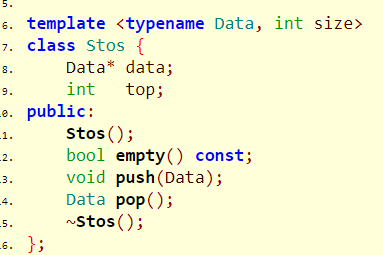 Możemy podstawiać pod parametr typy proste, np. Klasa<double,int> x;W tym przykładzie oprócz parametru typu mamy też do podania wartość określonego typu (int size) – trochę taka stała, ale każda jej wartość generuje nową klasęFunkcje też możemy parametryzować:
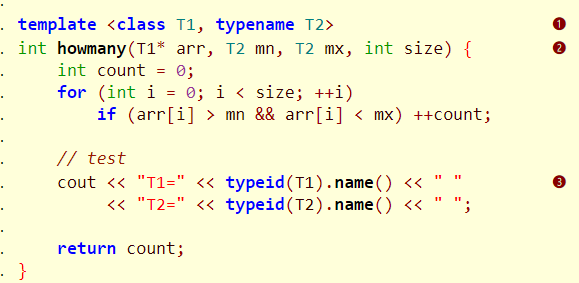 class i typename są synonimami (robią dokładnie to samo) w tym konteście – lepiej używać typename, bo int też możemy podać w parametrze, a nie jest on klasą (może to być mylące)33. Lambda-wyrażenia i interfejsy funkcyjne w języku Java.Interfejs funkcyjny – taki, który zawiera tylko jedną abstrakcyjną metodę (SAM – Single Abstract Method)Każde Lambda-wyrażenie odpowiada jakiemuś interfejsowi funkcyjnemu i jego typ jest wyznaczany przez rodzaj tego interfejsu (lambda jest dopasowywana do interfejsu przy pomocy deskryptora funkcji)@FunctionalInterface – adnotacja do pilnowania, czy dany interfejs jest funkcyjnySkładnia lambda-wyrażenia:
(parametry) -> ciało_lambda
ciałem może być jedno wyrażenie lub blok instrukcji w nawiasach klamrowych
jeżeli mamy tylko jeden parametr, to można pominąć nawias, możemy też pomijać typy parametrów jeśli mogą być one określone przez kompilator (jak podajemy lambdę w miejsce jakiegoś argumentu funkcji, który ma implementować określony interfejs, to kompilator się domyśli typu lambdy)Przykład:
(int n) -> { return n + 1; }
Po uproszczeniu:
n -> n+1Lambda nie wprowadza nowego zasięgu widoczności i dostępności (w przeciwieństwie do klasy anonimowej):this wewnątrz lambdy odnosi się do obiektu, w którym lambda się znajdujesuper tak samo jak thisnie może przesłaniać zmiennych lokalnych z otaczającego jej blokuReferencje odpowiadające różnym lambda-wyrażeniom:Klasa::metodaStatyczna  x -> Klasa.metodaStatyczna(x)Klasa::metoda  x -> x.metoda(x)v::metoda  x -> v.metoda(x)Klasa::new x-> new Klasa(x)Przykłady użycia:
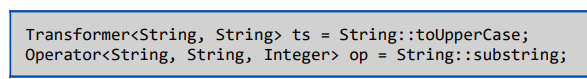 Wbudowane interfejsy funkcyjne:Runnable – z metodą run() – do wątkówActionListener – do reakcji na zdarzenia przy użyciu GUI (np. na wciśnięcie przycisku
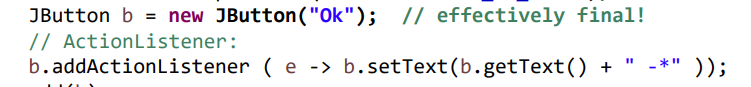 FileFilter – do wybierania plików z kolekcji:
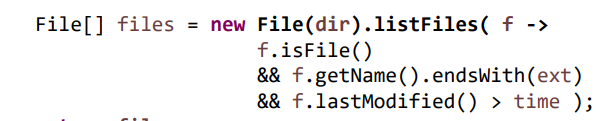 Callable – do definicji zadania do wykonania przez wykonawcę (Executor)Predicate<T> - boolean test(T v) - do testowania warunkówBiPredicate<U,V> - boolean test<U u, V b> - do warunków dla 2 obiektówFunction<S,T> - T apply(S v) – do przemiany typu S w typ TFunction<U,V,R> - R apply(U u, V v) – do przemiany dwóch obiektów w trzeci obiektUnaryOperator<T> - T apply (T v) – do modyfikacji typu TBinaryOperator<T> - T apply (T v1, T v2) – do modyfikacji dwóch obiektów typu T na razSupplier<T> - T get() – do generowania obiektów typu TConsumer<T> - void accept(T v) – do wykonania czegoś na T bez zwracaniaBiConsumer<U,V> - void accept(U u, V v) – do wykonania czegoś na dwóch obiektach bez zwracaniaPredicate/BiPredicate mają też implementacje metod:and(predicate2) – zwraca obiekt implementujący Predicate, który zawiera koniunkcję this i predicate2or(predicate2) – zwraca obiekt implementujący Predicate, który zawiera alternatywę this i predicate2Function/BiFunction maja metody:compose(funk) – tworzy lambdę dla interfejsu Function, która najpierw wykona funk, a potem this z argumentem równym wyjściu funkandThen(funk) – odwrotna kolejność: najpierw this, potem funk34. Przetwarzanie strumieniowe (środki pakietu java.util.stream).Strumień – sekwencja elementów przesyłanych w potoku (połączeniu) różnych operacji. Same elementy nie są przechowywane w jakichkolwiek konkretnych strukturach danychPotok – ma swoje źródło (może nim być: kolekcja, tablica, plik, napis…), kolejne wykonywane operacje i kończy się redukcją – finalnym efektem w postaci wartości lub zestawu wartości Rodzaje operacji w potoku:Pośrednie – dające w wyniku inny strumień (np. operacje map i filter), te dzielą się na:Bezstanowe – niewymagające od strumienia wiedzy o wartościach poprzednio przetwarzanych elementów (np. filter, forEach) – skupiają się tylko na aktualnym elemencieStanowe – wymagają od strumienia pamiętania stanów innych od, od akurat przetwarzanego, elementów (np. sortowanie elementów strumienia)Terminalne – kończące przetwarzanie strumienia (collect, forEach)Skracające (short-circuit) – takie, które powodują, że wcześniejsze w potoku operacje pośrednie kończą działanie, gdy rezultat operacji skracającej jest jasny. Mogą być zarówno pośrednie jak i terminalneCechy operacji strumieniowych:Operacje pośrednie są leniwe – nie są wykonywane i nie generują żadnych wartości dopóki nie zostanie wywołana jakaś operacja terminalna. Elementy strumienia są przetwarzane tylko w zakresie, jaki jest potrzebny do uzyskania wymaganego wynikuGeneratory i  iteratory – specjalne operacje, które generują elementy strumienia ad hoc – takie strumienie mogą być nieskończoneMogą być przetwarzane równolegleWykorzystują lambda-wyrażeniaOperacje pośrednie:map(Function f) – do przekształcania elementów przy pomocy funkcjiflatMap(Function f) – to samo, ale funkcja f musi zwraca strumień (dla każdego obiektu zwraca strumień) – strumienie są na koniec łączone w jedenfilter(Predicate p) – zwraca tylko te elementy, dla których p daje truedistinct() – zwraca tylko unikatowe obiekty – operacja stanowasorted(…) – zwraca posortowane elementy – operacja stanowaunordered() – zwraca nieuporządkowany strumieńlimit(int n) – zwraca tylko pierwsze n elementów strumieniagenerate(Supplier s) – tworzy strumień przy pomocy elementów zwracanych przez Supplier – warto dać im na którymś etapie operację limit, bo inaczej tworzy obiekty w nieskończonośćiterate(init, UnaryOperator op) – zwraca iteracyjne tworzony strumień, który jest generowany przez o wobec wartości startowej initsubstream(…) – zwraca część strumienia (np. ostatnie 10 elementów, elementy z zakresu od 5 do 20…)parallel() – zwraca strumień do operacji równoległychsequential() – zwraca strumień do operacji sekwencyjnychOperacje terminalne:allMatch(Predicate p) – zwraca true, jeśli dla wszystkich elementów strumienia p zwraca trueanyMatch(Predicate p) – zwraca true, jeśli dla jakiegokolwiek elementu strumienia p zwraca truenoneMatch(Predicate p) - zwraca true, jeśli dla żadnego elementu strumienia p nie zwraca truefindAny() – zwraca dowolny element strumienia jako obiekt typu OptionalfindFirst() – zwraca pierwszy element strumienia jako obiekt typu Optionalcount() – zwraca liczbę elementów strumieniaforEach(Consumer c) – dla każdego elementu strumienia robi jakąś operację, którą definiujemy w konsumerzeforEachOrdered(Consumer c) – to samo, ale zachowuje kolejność, jeżeli jakąś ustalimyreduce(…) – sprowadza wszystkie elementy strumienia do jakiejś wartości (np. sumy)collect(…) – zbiera elementy ze strumienia do modyfikowalnego kontenera (np. listy, mapy, bufora znakowego, innego strumienia)max(…)/min(…) – zwraca maksymalny/minimalny element strumienia zgodnie z porównaniem komparatoratoArray(…) – zbiera elementy strumienia w tablicęW klasie Files – statyczna metoda lines(Path ścieżka_do_pliku) – tworzy strumień linii w pliku (możemy też podać charset, domyślny to utf-8)O klasie Optional (od metody findFirst() i findAny():Jest parametryzowana typem obiektu, którego się spodziewamyMa metodę isPresent() – true, jeśli udało się uzyskać obiektMa metodę get() – zwraca obiekt, jeżeli isPresent() == true. W przeciwnym wypadku rzuca wyjątkiemMa metodę orElse(…) – możemy w niej podać, co ma być zwrócone jak nie ma obiektu, unikając przy tym wyjątkuO leniwym wykonaniu – mamy przykład:

metoda filter wykona się tylko do momentu, gdy znajdzie pierwszy obiekt, który zaczyna się na literę w zmiennej p (ponieważ potem jest findFirst() – filter nie musi przeglądać całego strumienia, jeżeli znajdzie chociaż jeden element po drodze, który spełnia warunek w lambda-wyrażeniu)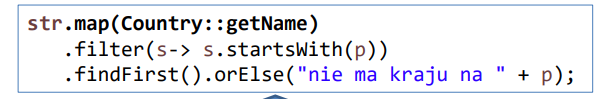 Strumienie liczbowe (IntStream, LongStream …) możemy wygenerować operacją strumieniową mapToTyp (np. mapToInt) – strumienie liczbowe mają specjalne metody redukcji: sum(), min(), max(), average()
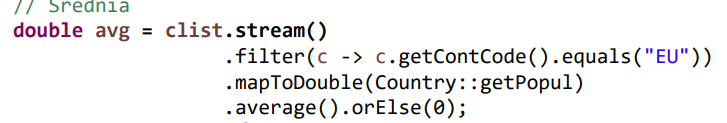 Collect() – tworzy kolekcje ze strumienia, potrzebuje kolektora. Domyślne kolektory z klasy Collectors:toList()toSet()toCollection(Supplier s) – tworzy dowolną kolekcję. Jako s podaje się zazwyczaj col::new jakiejś kolekcjigroupingBy(…) – tworzy mapę klucz-obiekt strumienia. Klucz jest generowany na podstawie lambda-wyrażenia w argumencie metody. Jak wiele obiektów generuje ten sam klucz, to są one umieszczane w liście pod tym kluczemtoMap(…) – podajemy 2 metody: jedna generuje klucze, a druga wartości do tych kluczyjoining(…) – zbiera obiekty do Stringa, w argumencie podajemy separator35. Narzędzia programowania operacji wejście-wyjścia w języku Java.Podstawowe pakiety do operacji wejścia-wyjścia:java.io – do operowania na strumieniach danychjava.nio – dodatki: kanały, bufory, selektory. Nie zastępuje .io, ale go rozszerzahierarchie strumieni: wejściowe i wyjściowebajtowe i znakowe (dla znakowych atomową wartością jest znak Unikodu, który ma 2 bajty)Klasy reprezentujące te hierarchie:
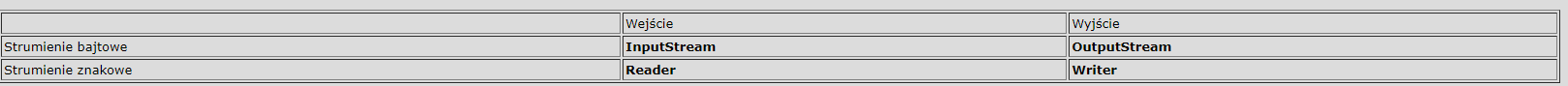 Metody z tych klas:read(...) – do odczytania bajta/znaku lub jakiejś określonej porcji bajtów/znakówwrite(…) – do zapisu bajta/znaku lub ich tablicy (dla znaków możemy zapisać też String)skip(…)/mark(…)/reset() – do pozycjonowania strumieniaclose() – do zamknięcia strumienia – trzeba to robić, gdy kończymy operacje na nimStrumieniowe klasy przedmiotowe – takie, które skupiają się na zapisie/odczycie ze źródła konkretnego typu (np. pliku):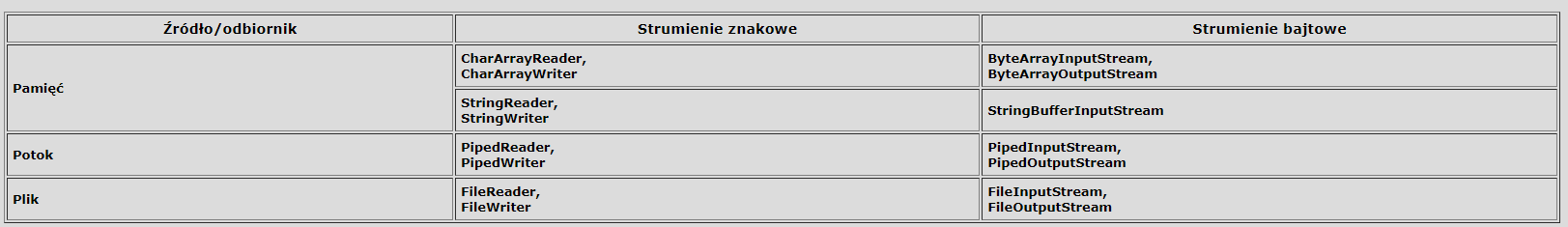 Klasy przetwarzające – takie, które przekształcają dane w trakcie operacji strumieniowych niezależnie od źródła danych: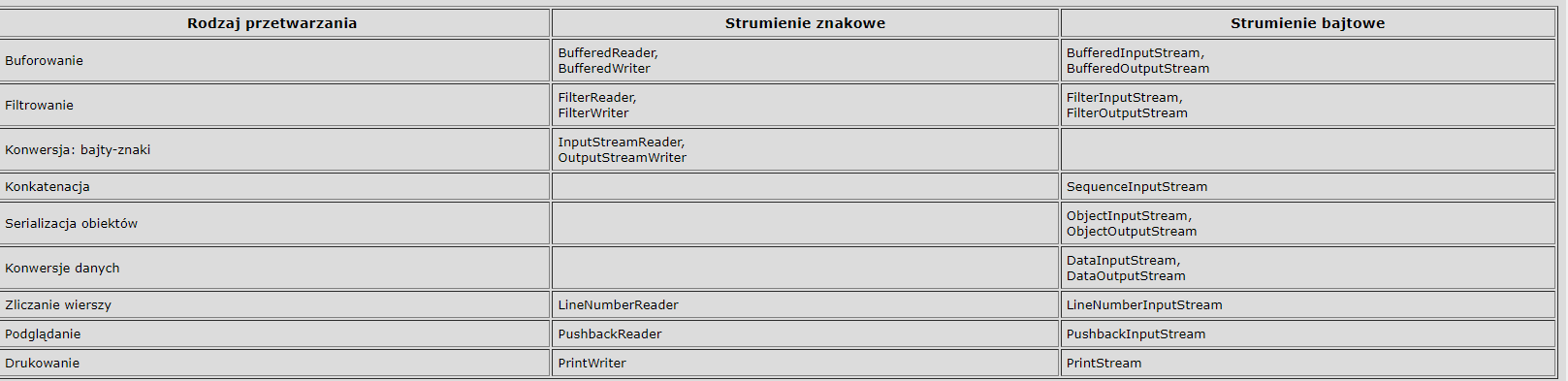 Opis tych rodzajów przetwarzania:Buforowanie – ogranicza liczbę fizyczny odwołań do urządzeń zewnętrznych (warto używać np. czytając duże pliki tekstowe)Filtrowanie – tu są klasy abstrakcyjne, które definiują interfejsy dla prawdziwych filtrów (czyli kolejnych operacji z tej listy)Konwersja znak-bajty – InputStreamReader czyta bajty i zamienia je na znaki / OutputStreamReader czyta znaki i zapisuje je jako bajty – warto używać, gdy chcemy zapisać znaki w konkretnym kodowaniu (ważne np. przy pisaniu polskich znaków)Konkatenacja – łączy wiele strumieni wejściowych i pozwala je traktować jako jeden strumieńSerializacja – do zapisu/odczytu obiektów z/do pliku, żeby móc je wykorzystać np. po wyłączeniu programu lub żeby je przesłać socketemKonwersja danych – pozwala czytać/pisać dane typów pierwotnych (np. liczby rzeczywiste) w postaci binarnej (ma metody w stylu readInt() i writeInt(int i) do wczytywania/pisania konkretnych typów w postaci binarnej)Zliczanie wierszy – czyta wiersze i pozwala w każdej chwili sprawdzić, na którym wierszu jesteśmyPodglądanie – pozwala zobaczyć następny znak/bajt bez „wyciągania” tego znaku/bajta ze strumieniaDrukowanie – ma wygodne metody wyjścia (np. println) – często używane do wprowadzania informacji do innych strumieni O serializacji:Tylko serializowane obiekty mogą być przesyłane strumieniowoŻeby móc serializować obiekt, klasa tego obiektu musi implementować interfejs SerializablePo wczytaniu obiektu serializowanego, rekurencyjnie wczytywane są jego obiekty składowePotoki – służą do przesyłania danych pomiędzy równolegle działającymi wątkamiPliki o dostępie swobodnym – takie, które pozwalają na jednoczesny odczyt i pisanie (lub sam odczyt) oraz na dostęp do bajtów w dowolnej kolejności, bez potrzeby sekwencyjnego przetwarzania pliku od początku
Do plików swobodnych mamy klasę RandomAccessFile – zawiera one filePointer, który pozwala ustawić pozycję w pliku metodami seek() oraz skip() – RANDOMACCESSFILE NIE JEST STRUMIENIEMjava.util.zip – pakiet do kompresji i dekompresji danych: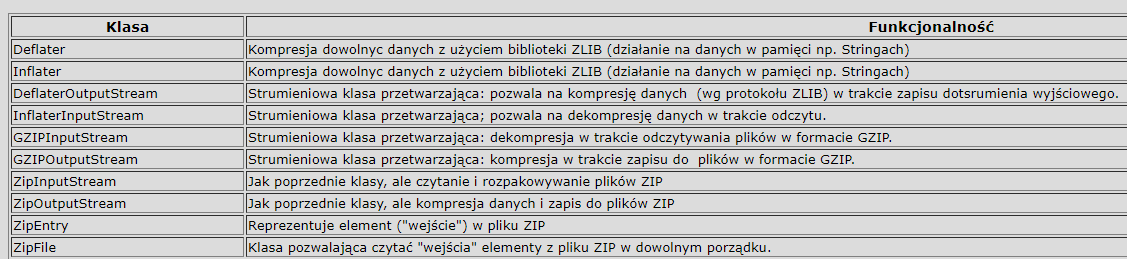 Żeby skompresować plik:Tworzymy ZipOutputStream, który opakowuje BufferedInputStream, który opakowuje FIleInputStream:
new ZipOutputStream(new BufferedInputStream(new FileInputStream("nazwa.zip"));Dla każdego pliku, który chcemy skompresować tworzymy obiekt ZipEntry: ZipEntry entry = new ZipEntry(nazwa);Podajemy ZipEntry do strumienia ZipOutputStream: zip.putNextEntry(entry);Zapisujemy do strumienia zawartość pliku wejściowegoZamykamy strumień: zip.closeEntry()Do rozpakowania:Tworzymy ZipInputStream (podobnie jak tworzyliśmy ZipOutputStream)W pętli while((entry = zip.getNextEntry() ) != null) wczytujemy elementy archiwumZ każdego entry tworzymy strumień, którym wczytujemy plikjava.util.Scanner – pakiet do łatwego i elastycznego rozbioru informacji zawierającej napisy i dane typów prostych (operacje na Stringach, regexy, rozbijanie testu na wiersze, szukanie w tekście)java.util.Formatter – pakiet do formatowania danych (np. reprezentację liczb/dat w zależności od Locale, kodowanie znaków)36. Zarządzanie projektem budowy oprogramowania: rodzaje działań, dobór metodyki oraz kontekst pozatechniczny.Metodyka – zestaw pojęć, notacji, modeli, języków, technik i sposobów postępowania służących do analizy dziedziny stanowiącej przedmiot projektowanego systemu oraz do projektowania pojęciowego, logicznego i/lub fizycznegoPodział metodyk ze względu na podejście do procedur, dokumentów itp.:Ciężkie – duża formalność, wiele dokumentów, zatwierdzeń, stosowane do dużych projektów:Prince2PMBoK/PMILekkie (zwinne) – mniej formalne, dokumentacja nie gra dużej roli:SCRUMXPXPrinceTop10Podział metodyk ze względu na przeznaczenie:Zarządcze – dotyczące organizacji pracy w projekcie (np. rozmiary zespołów, role, hierarchia):Prince2PMBoKAgilePMWytwórcze – skupiają się na procesie tworzenia (np. jak przeprowadzać testy oprogramowania):XP (extreme programming)Zarządczo-wytwórcze – łączą cechy zarządczych i wytwórczych:RUP (rational unified process)SCRUMMetodyka ustala:Fazy projektuRole uczestników projektuScenariusze postępowania w każdej z fazReguły przechodzenia między fazamiNotacje, których należy używaćDokumentację powstającą w każdej z fazCykl życiowy oprogramowania:Faza strategiczna – określenie celów strategicznych, planowanie i definicja projektuOkreślenie wymagańAnaliza – dziedziny przedsiębiorczości, wymagań systemowychProjektowanie – pojęciowe, logiczneImplementacja/konstrukcja – rozwijanie, testowanie, dokumentacjaInstalacjaPrzygotowanie użytkowników, akceptacja, szkolenieDziałanie, wspomaganie tworzenia aplikacjiUtrzymanie, konserwacja, pielęgnacja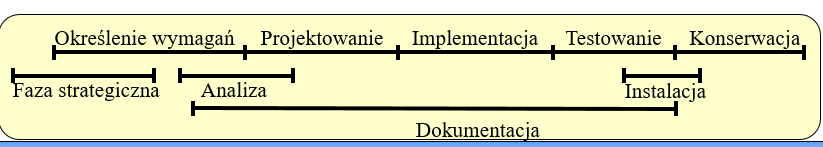 Konkretne modele cyklu życia oprogramowania:Kaskadowy – wykonujemy każdą fazę po kolei, brak możliwości powrotu do zakończonej fazy:

+ ułatwia planowanie, harmonogramowanie, monitorowanie i rozliczenia finansowe
- narzuca kolejność wykonywanych prac, duży koszt błędów, długa przerwa w kontaktach z klientem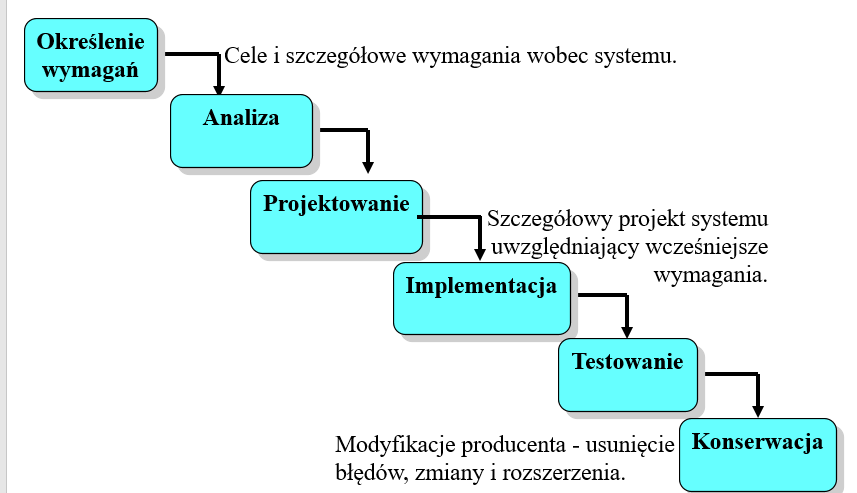 Model spiralny – kilka faz, które powtarzają się cyklicznie, a projekt rozwija się iteracyjnie:

Realizacja przyrostowa – inna wersja modelu spiralnego:
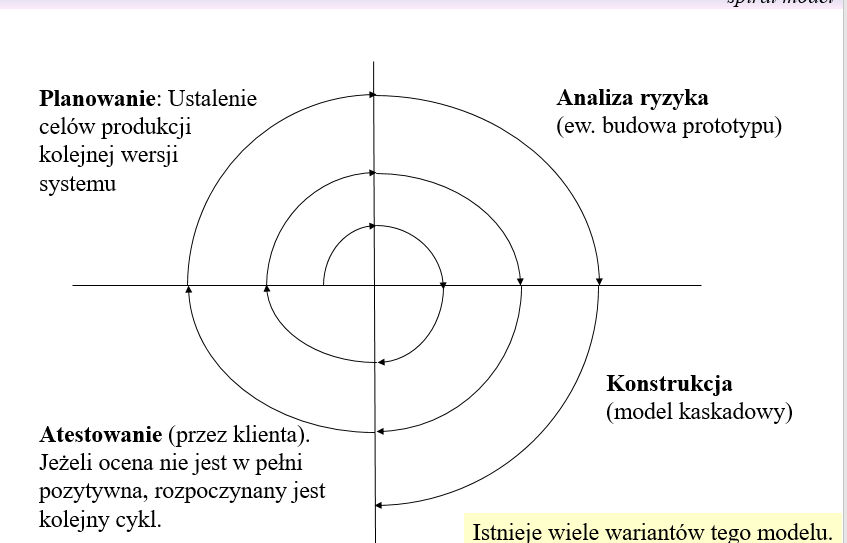 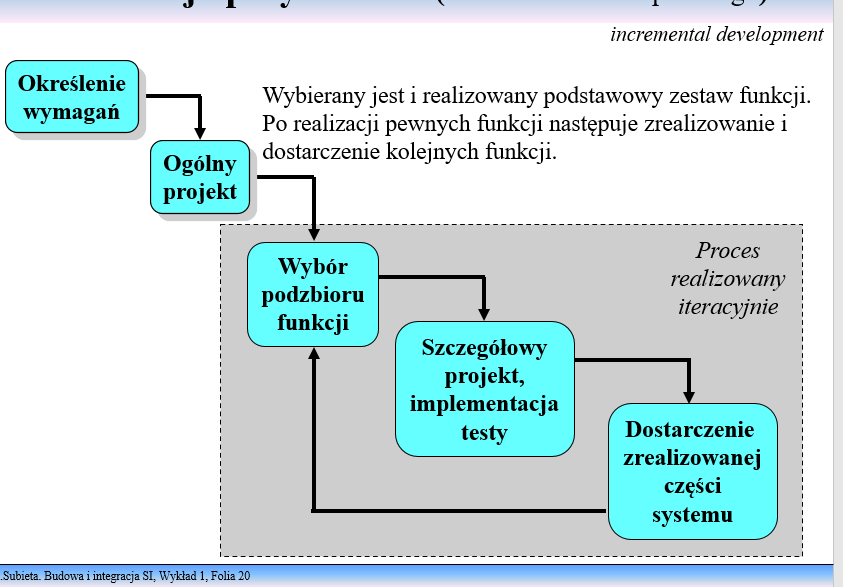 Prototypowanie – ułatwia uniknąć wysokich kosztów błędów z fazy określenia wymagań, tworzy uproszczoną wersję systemu, którą przedstawiamy klientowi. Po jej zobaczeniu klient doprecyzowuje wymagania, a pełny system jest robiony modelem kaskadowym.
Metody prototypowania:Niepełna realizacja – tylko część funkcji jest implementowanaJęzyki wysokiego poziomu – Smalltalk, Lisp, PrologWykorzystanie gotowych komponentówGeneratory UI – wnętrze systemu jest „podróbką”Szybkie programowanie (quick-and-dirty) – np. z pominięciem testowaniaMontaż z gotowych komponentów – kupujemy gotowe elementy/wykorzystujemy elementy z poprzednich projektów.
+ Wysoka niezawodność, niskie ryzyko niepowodzenia, utrzymanie standardów
- Dodatkowe koszty, ryzyko uzależnienia się od dostawcy elementów, ryzyko braku potrzebnych narzędzi 37.    Język UML – charakterystyka oraz sposób wsparcia różnorodnych modeli danych.UML – Unified Modeling Language – język służący do specyfikowania, konstruowania, obrazowania i dokumentowania składowych systemów oprogramowaniaMa 3 autorów, każdy jest autorem innej metodyki wchodzącej w skład UML:OOAD – użyteczna w projektowaniu i określaniu związków ze środowiskiem implementacji, nie wspiera fazy rozpoznania i analizy wymagań użytkownikówOOSE – do modelowania aspektu użytkowników i cyklu życiowego systemu, ale nie wspiera implementacjiOMT – do modelowania dziedziny przedmiotowej, ale nie wspiera modelowania użytkowników ani implementacjiUML dodatkowo wprowadził:PrototypowanieKomponentyPrzystosowanie notacji do indywidualnej preferencji projektantów 4 mechanizmy rozszerzalności: prototypy <<extend>> - do meta-klasyfikacji elementów diagramu ograniczenia {>10} – warunki nałożone na element diagramu wartości etykietowane {nowe, rozpatrywane, rozwiązane, anulowane} – nazwane wartości w diagramie komentarze – adnotacje, które nie wnoszą nowej informacji z punktu widzenia analizowanej dziedziny problemowejDiagramy wchodzące w skład UML:Diagram przypadków użycia – do modelowania funkcjonalności systemu z punktu widzenia użytkowników
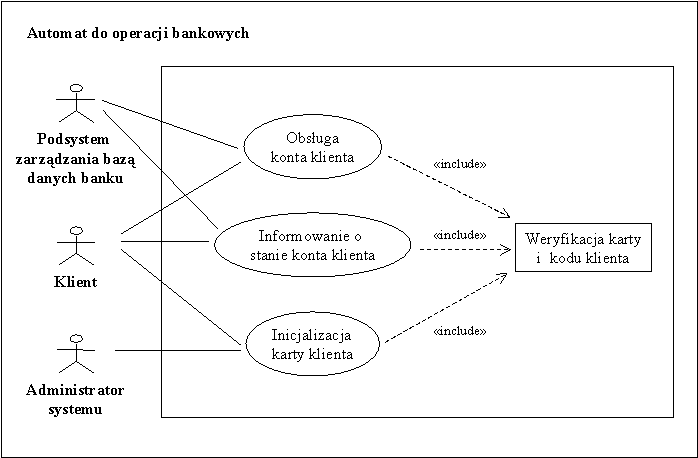 Diagram klas – do modelowania struktury danych systemu
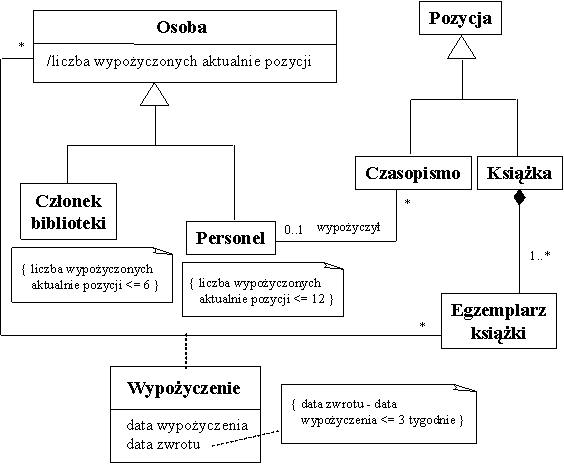 Diagramy dynamiczne – do modelowania zachowań:Diagram stanów
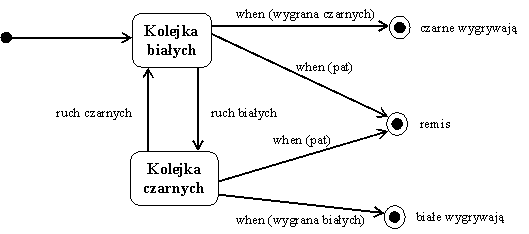 Diagram aktywności (ten odpowiednik z BPMN, ma tory pływackie i przekazywanie obiektów)
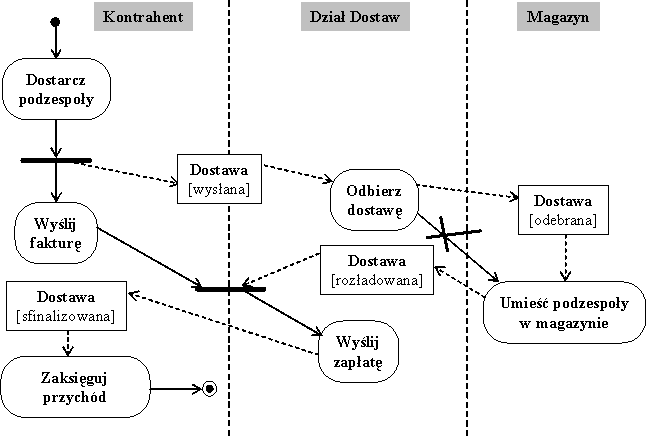 Diagramy interakcji:Diagram sekwencji – te z linią życia obiektów i wysyłaniem komunikatów w czasie
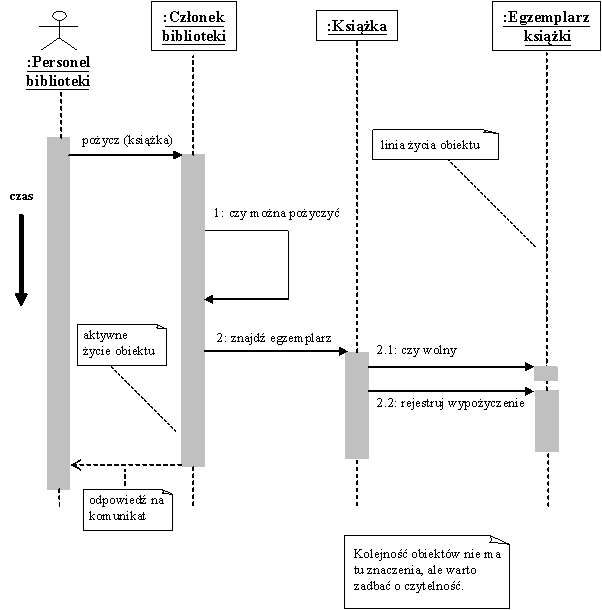 Współpracy – łączy ze sobą aktorów i obiekty:
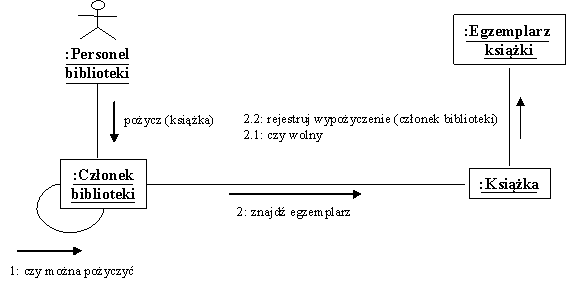 Diagramy implementacyjne:Diagram komponentów – do specyfikowania implementacji elementów projektu i zależności między nimi:
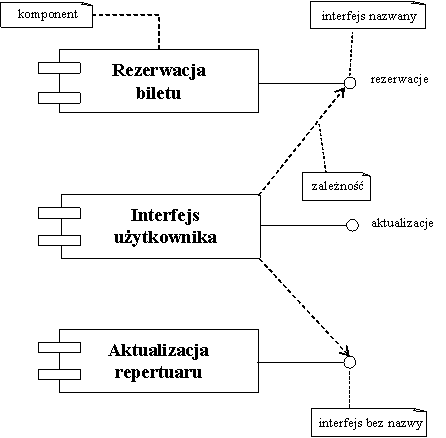 Diagram wdrożeniowy – do przedstawienia połączeń komponentów sprzętowych:
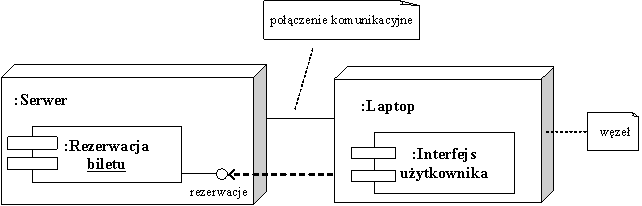 Modele danych:Model obiektowy – to, co przedstawiamy na diagramie klasModel przypadków użycia – na diagramie przypadków użyciaModel implementacji – diagram komponentów + wdrożeniowyModel dynamiczny – diagram stanów + diagram aktywności + diagram interakcjiModel zarządzania – diagram pakietówW tamtej liście nie było, ale diagram pakietów to ten z katalogami jeden w drugim, dzielącymi system na elementy (my na wykładzie rysowaliśmy taki diagram dla PJATK, gdzie dziekanat, studium językowe, biblioteka itp. to były osobne pakiety):
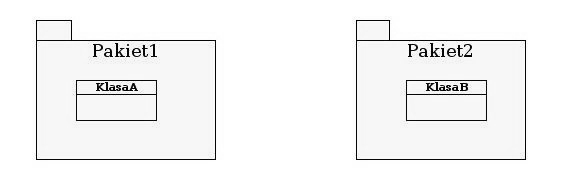 38.    Wzorce projektowe oraz ramy programistyczne (frameworks) – charakterystyka, przykłady, zastosowania.Wzorce projektowe – wielokrotnie powtarzające się i pozytywnie zweryfikowane schematy rozwiązań często spotykanych problemów projektowych. Dotyczą architektury całej aplikacji, a nie pojedynczej klasy. Stosowanie ich pozwala na pisanie lepszych, bardziej efektywnych, skalowalnych, łatwiej modyfikowalnych, mniej narażonych na błędy programów.MVC (model-view-controller) – pierwszy wzorzec projektowy (orginalnie w języku smalltalk), podział kodu na części:Model – dane związane z komponentami lub stany komponentówWidok (view) – wizualna reprezentacja danych lub stanówSterownik (controller) – interakcja użytkownika z widokiem + modyfikacja modelu (danych,stanów)Wzorce projektowe dzielą się na 3 klasy:Konstrukcyjne – tworzenie obiektów, delegowanie procesu tworzenia do innych klas, kontrola nad sposobem tworzenia obiektów:Factory – mamy jedną klasę, która tworzy obiekty innych klas – scentralizowany sposób tworzenia obiektów jest prostszy w modyfikacjiFactory method – mamy interfejs funkcyjny Factory do tworzenia obiektów klas implementujących interfejs Product (rozszerzenie factory, bo nie mamy jednej konkretnej implementacji, ale interfejs) – implementujemy te interfejsy do tworzenia fabryk i produktów – pozwala łatwo zmienić sposób tworzenia obiektów bez modyfikacji np. argumentów konstruktora w każdym miejscuAbstract factory – rozszerzenie factory method: Interface AbstactFactory ma wiele metod do tworzenia wielu rodzajów produktówSingleton – zapewnia, że klasa będzie miała tylko jedną instancję (dla danej klasy można stworzyć tylko jeden obiekt) + zapewnia globalny dostęp do tego obiektu (ma metodę getInstance(), która albo tworzy obiekt, albo zwraca już istniejący) – „lazy instantiation”: obiekt jest tworzony tylko wtedy, gdy jest potrzebny, ale mogą być problemy z przetwarzaniem wielowątkowym i serializacją (bo może ona stworzyć kopie singletona)Builder – pozwala tworzyć obiekty etapami krok po kroku. Mamy interfejs Builder, który ma kilka metod: po jednej na etap tworzenia obiektu. Dzięki temu nie musimy wkładać dużej ilości parametrów opcjonalnych do konstruktora. Builder ma też metodę reset(), która wyrzuca wszystko i tworzy nowy obiektPrototype – do kopiowania już istniejących obiektów bez tworzenia zależności między kodem a klasami obiektów. Mamy interfejs z metodą clone(), która tworzy i zwraca kopię danego obiektu. Dzięki temu nie musimy się martwić np. o pola prywatneStrukturalne – zarządzanie strukturą obiektów i strukturami złożonymi z obiektów:Adapter – do współdziałania obiektów o niekompatybilnych interfejsach. Klasa Adapter implementuje interfejs jednego obiektu i opakowuje drugi obiekt (np. Jedna klasa zapisuje dane w formacie XML, a druga może czytać tylko format JSON)Bridge – do dzielenia dużej klasy lub zestawu spokrewnionych klas na dwie hierarchie – abstrakcję (np. GUI) i implementację (np. API). Używane, gdy chcemy przeorganizować dużą klasę, która posiada wiele wariantów tej samej funkcjonalności (np. współpracuje z bazami danych różnego typu)Composite – łączenie część-całość w taki sposób, że części jak i całość mogą być traktowane w ten sam sposób. Używane np. w Java AWT w klasach JMenu i JMenuItem do tworzenia wielopoziomowych menu (zazwyczaj tak tworzy się drzewa)Decorator – do dodawania nowych obowiązków obiektom poprzez opakowywanie ich w inne obiekty – chroni przed psuciem kodu tam, gdzie dany obiekt jest już w danej formie używany + pozwala rozszerzać obiekty tam, gdzie nie możemy użyć dziedziczeniaFacade – do dostarczania uproszczonego interfejsu złożonym bibliotekom i frameworkomFlyweight – do klas, które odwołują się do bardzo duże liczby podobnych (takich samych) obiektów, np. ramki wokół komponentów w GUI. Mamy klasę, która tworzy singletony powtarzających się obiektów, dzięki czemu klasy korzystające z tych obiektów współdzielą jedną instancję i oszczędzają pamięć (ten singleton powinien być niezmienny)Proxy – do tworzenia obiektów zastępczych w miejsce innych obiektów (pośrednik do obiektu) – daje kontrolę dostępu i pozwala prowadzić dziennik żądańBehawioralne – zachowanie obiektów i komunikacji między nimi:Chain of responsibility – dajemy obiekt jakimś klasom, które po kolei coś robią z tym obiektem i przekazują go dalej – gdy różne rodzaje żądań mają być obsługiwane na różne sposoby, ale dokładne typy tych żądań i ich sekwencje nie są wcześniej znane (dzięki temu nie musimy używać wielkich ciągów else if)Command – pozwala na enkapsulację zlecenia do wykonania jako obiekt klasy implementującej określony interfejs. Uniezależnia logikę działania aplikacji od konkretnych zleceń do wykonania – upraszcza modyfikowalnośćInterpreter – tłumaczy jedną rzecz na inną (np. w kompilatorze kod źródłowy jest tłumaczony na kod bitowy) – rekurencyjnie interpretuje wyrażenia aż trafi na wyrażenie terminalne – używany np. w java.PatternIterator – pozwala przechodzić obiekt po obiekcie niezależnie od użytej struktury danych (listy, stosu, drzewa itd.). – Kolekcje w Javie mają swoje iteratoryMediator – do komunikacji między obiektami, redukuje chaos zależności między obiektami (taki kontroler lotów, który pilnuje, kto kiedy ląduje) – na tym polega Executor w JavieMemento – uzewnętrznia stan obiektu, zazwyczaj żeby móc go przywrócić (np. do poprzedniego stanu – operacja undo, rollback) Observer – jeżeli obiekt „obserwowany” zmienia stan, „obserwator” jest o tym powiadamiany. Pozwala na komunikację między niepowiązanymi obiektami – w Javie można do tego wykorzystać ChangeListener i PropertyChangeListenerState – do reprezentacji stanu aplikacji, pozwala zmieniać zachowanie obiektu w zależności od jego stanu (trochę tak, jakby zmieniał klasę) – stan aplikacji jest w jednym obiekcie, a nie mieszance zmiennych w całej aplikacjiStrategy – do definiowania rodziny algorytmów, umieszczania ich w osobnych klasach tak, by były wymienialne – pozwala wykorzystywać różne warianty algorytmu w zależności od sytuacji, nawet w trakcie działania programu (też pozwala zmniejszyć użycie else if)Template – definiujemy szkielet algorytmu w klasie bazowej, a podklasy mogą nadpisywać pewne etapy tego algorytmu bez zmiany całej jego struktury (w klasie bazowej mamy metodę templateMethod(), która używa po kolei metod step1(), step2()… - w podklasach przedefiniowujemy tylko metody step())Visitor – definiuje operacje, które są wykonywane na (strukturach lub zestawach) obiektów innych klas, pozwala to wprowadzać nowe operacje bez zmieniania klas tych obiektów. Mamy intefejs Visitor, który definiuje metody operacji na obiektach jakichś klas, a w tych klasach dodajemy metodę accept(visitor), która wykonuje operację visitora na thisFabryki – definiują standardowy sposób tworzenia obiektów w sposób niezależny od ich rodzajuFramework – skupia się na szczegółach technicznych i implementacyjnych. Znajduje się na niższym poziomie abstrakcji niż wzorce (np. JCF – Java Collection Framework)39.    Zapewnienie jakości oraz testowanie oprogramowania – normy, metody, kryteria.Testowanie:Weryfikacja – testowanie zgodności systemu z wymaganiami zdefiniowanymi w fazie określenia wymagań. W skład weryfikacji wchodzą: przeglądy, inspekcje, testowanie, sprawdzanie, audytowanie…Atestowanie (walidacja) – ocena systemu lub komponentu podczas lub na końcu procesu jego rozwoju na podstawie zgodności z wymaganiami – jest to weryfikacja końcowaGłówne cele testowania:Wykrycie i usunięcie błędów w systemieOcena niezawodności systemuCzynności związane z weryfikacją:Przeglądy techniczne oraz inspekcja oprogramowaniaSprawdzanie zgodności wymagań na oprogramowanie z wymaganiami użytkownikaSprawdzanie zgodności komponentów projektu z wymaganiami na oprogramowanieTestowanie jednostek oprogramowania (modułów)Testowanie integracji oprogramowania, testowanie systemuTestowanie akceptacji systemu przez użytkownikówModel V – model przedstawiający związek między fazami projektu a fazami testowania: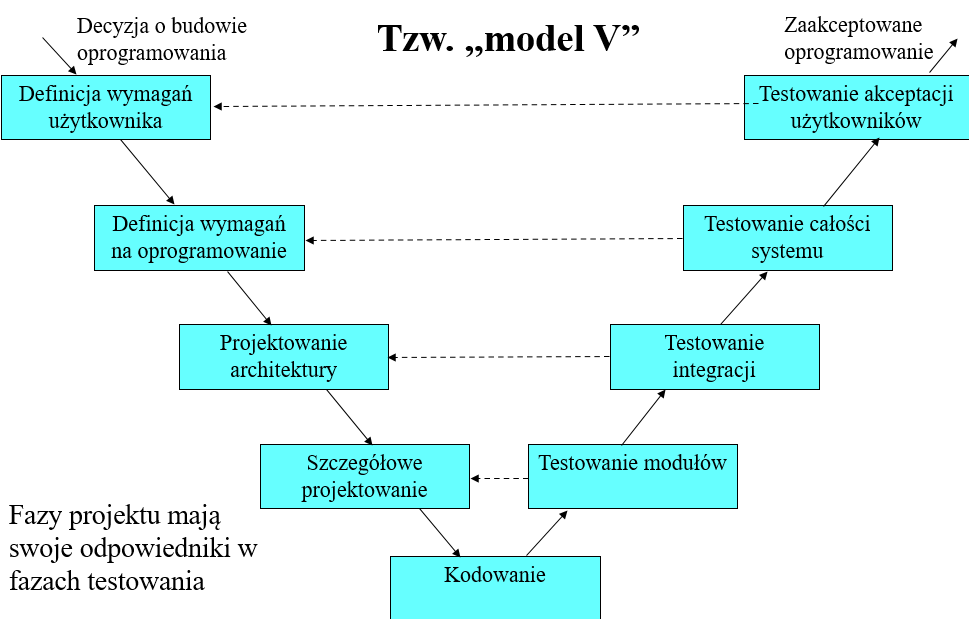 Przegląd – proces lub spotkanie, podczas którego produkt roboczy lub ich zbiór jest prezentowany personelowi projektu, kierownictwie, użytkownikom, klientom lub innym zainteresowanym strono w celu uzyskania komentarzy, opinii i akceptacji. Może być formalny lub nieformalnyRodzaje przeglądów formalnych:Przegląd techniczny – oceniane są elementy oprogramowania na zgodność postępu prac z przyjętym planemPrzejście (walkthrough) – ocena dokumentów/modeli/projektów/kodu w celu szybkiego wykrycia defektów lub błędów stylistycznych (jak np. wcięcia w kodzie) i szkoleniaAudyt – ocena projektu przez osoby niezależne od zespołu projektowego w celu potwierdzenia zgodności projektu z wymaganiami, standardami, procedurami, kontraktami itp. – ma dostarczyć obiektywną ocenę. JEST ZWIĄZANY Z NORMAMI JAKOŚCISkład zespołu oceniającego:Kierownik – ustala członków zespołu, organizację przebiegu oceny, spotkania, rozpowszechnianie dokumentów itp.SekretarzInni (np. użytkownicy, kierownik projektu, inżynierowie oprogramowania, bibliotekarz oprogramowania, personel od jakości…)Polskie Stowarzyszenie Audytu – organizacja, której członkowie są uprawnionymi, licencjonowanymi audytoramiW ramach audytu należy dostarczyć dowody, że projekt:Posiada możliwości by osiągnąć sukces (zasoby, kompetencje, metody, standardy)Optymalnie wykorzystuje te możliwościRzeczywiście osiąga założone cele (cząstkowe)Przedmioty audytu:Procesy – sprawdzenie, czy wykonywane prace i sposób ich wykonania są prawidłoweProdukty -  sprawdzenie, czy rezultaty tych prac odpowiadają zakładanym wymaganiomPerspektywy:Technologia – sprawdzenie, czy użyte techniki i znane rozwiązania są prawidłowe i prawidłowo stosowaneZarządzanie – sprawdzenie, czy sposoby zarządzania projektem umożliwiają jego sukcesInspekcja – formalna technika oceny, gdzie wymagania są szczegółowo badane przez osoby nie będące autorami, w celu wykrycia błędów/naruszeń standardów/innych problemów. Stosowane dla „elitarnych” systemówCechy inspekcji:Zaplanowane i przygotowane sesjeNotowanie błędów i problemówBez udziału kierownictwa (przez techników dla techników)Nie ocenia pracownikówMa zagwarantowane zasobyBłędy są wykorzystywane w poprawie procesu programowegoProces inspekcji jest mierzony i poprawianyKroki inspekcji:Inicjowanie – zgłoszenie potrzeby inspekcji, ustalenie lidera inspekcjiPlanowanie – lider wybiera uczestników, listę kontrolną, reguły, tempo kontroli i daty spotkańSpotkanie inicjujące – ustalenie ról, celów, oczekiwań, dystrybucja dokumentu, szkolenieKontrola indywidualna – uczestnicy sprawdzają dokument zgodnie z kryteriami, regułami i listą kontrolnąSpotkanie kontrolne (burza mózgów) – uczestnicy zbierają razem uwagi z kontroli indywidualnej, szukają nowych zagadnień i poprawiają proces inspekcjiPoprawa produktu – edytor (najczęściej autor) odnosi się do uwag – przeredagowuje dokument tak, by uniknąć błędnych interpretacji (czasem zgłoszony błąd jest inny niż błąd rzeczywisty)Kontynuacja – lider sprawdza, że obsłużono wszystkie zagadnienia (sprawdza kompletność a nie poprawność)Decyzja o gotowości – lider decyduje, czy produkt jest gotowy do przekazania dalejRozpowszechnienie dokumentuRodzaje testów:Wykrywanie błędów – mają wykryć jak najwięcej błędów w programieTesty statystyczne – wykrywają przyczyny najczęstszych błędów + ocena niezawodności systemuTesty dynamiczne – wykonywanie fragmentów programu i porównywanie uzyskanych wyników z wynikami poprawnymiTesty statyczne – analiza kodu bez jego uruchamiania (wykonywanie kodu w myśli). Nieefektywne dla większych programów. Metody matematyczne weryfikacji programów też są testami statycznymiBłąd – niepoprawna konstrukcja znajdująca się w programie, która może doprowadzić do niewłaściwego działania
Błędne wykonanie – niepoprawne działanie systemu w trakcie jego pracyTypowe fazy testowania systemu:Testy modułów – już w fazie implementacji, tuż po skończeniu modułuTesty systemu – integrowanie modułów i testowanie podsystemów i systemu jako całościTesty akceptacji – wykonywane przez przyszłego użytkownika: testy alfa – jak system jest na zamówienie i dajemy go klientowi do przetestowania; testy beta – jak system chcemy wypuścić na rynek i przekazujemy za darmo kilka kopii do przetestowaniaTestowaniu podlegają:Wydajność systemuInterfejsy systemuWłasności operacyjne systemuZużycie zasobówZabezpieczeniaPrzenaszalność (np. na różne systemy operacyjne)Niezawodność (jak często są awarie)Odtwarzalność (ile czasu potrzeba na naprawę awarii)Bezpieczeństwo (jak duże są skutki awarii)Kompletność i jakość funkcjiModyfikowalnośćObciążalność (np. maksymalna liczba użytkowników jednocześnie korzystających z systemu)SkalowalnośćAkceptowalność (poziom satysfakcji użytkowników)Jakość dokumentacjiTesty na zasadzie białej skrzynki – testy strukturalne:Logika wewnątrz programu może być sprawdzonaStosujemy do tego kody diagnostyczne i debuggery, które pozwalają śledzić np. zawartość zmiennychWymagają przygotowania danych testowych (tak, by przetestować każdą możliwą ścieżkę w programie – wszystkie ify/else ify, maksymalnie dużo obrotów pętli/przeciętnie dużo obrotów pętli/ani jeden obrót pętli)Nie pozwalają pokazać brakujących funkcji w programieTesty na zasadzie czarnej skrzynki – testy funkcjonalne:Nie znamy logiki wewnętrznej programu (nie widzimy, co się w środku dzieje)Obejmuje cały zakres danych wejściowychŻeby tych danych nie było nieskończoność (kombinatoryczna ekspozja), tworzymy „klasy równoważności” – dzielimy możliwe dane na takie grupy, jakie będą powodować te same błędy (np. liczby ujemne, dodatnie i zero), podział ten zależy od wymagań (warto też sprawdzać wartości graniczne względem tych wymagań)Często wymaga testowania kombinacji różnych typów danych – używamy do tego tablic decyzyjnych lub grafów przyczyna-skutekMiary niezawodności:Prawdopodobieństwo błędnego wykonaniaCzęstotliwość występowania błędnych wykonańŚredni czas między błędnymi wykonaniamiDostępność (prawdopodobieństwo, że w danej chwili system będzie dostępny do użytkowania)Niezawodność rośnie logarytmicznie względem liczby testówPrzy tworzeniu zestawów danych testowych warto pamiętać, że:Możliwość wykonania funkcji jest ważniejsza niż jakość jej wykonaniaStare funkcje systemu są ważniejsze niż nowo wprowadzoneTypowe sytuacje są ważniejsze niż sytuacje skrajne Debuggery pozwalają na:Wyświetlenie stanu zmiennych programuWykonywanie programu krok po krokuUstalenie punktów kontrolnych w programieZarządzanie plikiem źródłowym podczas testowaniaTworzenie dziennika testowania, co ułatwia powtórzenie testowego przebieguAnalizatory przykrycia kodu – pozwalają określić, jakie obszary kodu były wykonane w danym przebiegu testowania – pozwalają wykryć kod martwy jak i ten najczęściej wykonywanyProgramy porównujące – pozwalają porównać dwa pliki/programy/zbiory danych w celu znalezienia podobieństw i różnic – używane przy porównywaniu wyników testów z wynikami oczekiwanymiTechnika „posiewania błędów” – grupa programistyczna celowo dodaje błędy do programu (podobne do błędów już istniejących), a inna grupa przeprowadza testy – służy to testowaniu metod testowaniaTechniki testów systemu:Testy wstępujące – najpierw testujemy pojedyncze moduły i stopniowo wchodzimy na coraz wyższy poziom aż do poziomu całego systemu – nie zawsze możliwe, moduły mogą być od siebie niezależneTesty zstępujące – najpierw testujemy moduły wyższego poziomu, a te niższego poziomu zastępujemy implementacjami szkieletowymi. Po testach na wyższym poziomie, dokładamy moduły niższego poziomu. Robimy tak, aż zintegrujemy cały systemTesty obciążeniowe – badają wydajność i niezawodność systemu, wymuszają obciążenie równe lub większe niż maksymalneTesty odporności – testy tego, co się stanie w przypadku zaniku zasilania, awarii sprzętowej, wprowadzenia niepoprawnych danych lub wydania sekwencji niepoprawnych poleceńDrzewo błędów – w korzeniu ma konkretną niebezpieczną sytuację, w gałęziach ma sytuacje, które mogą prowadzić do korzenia:
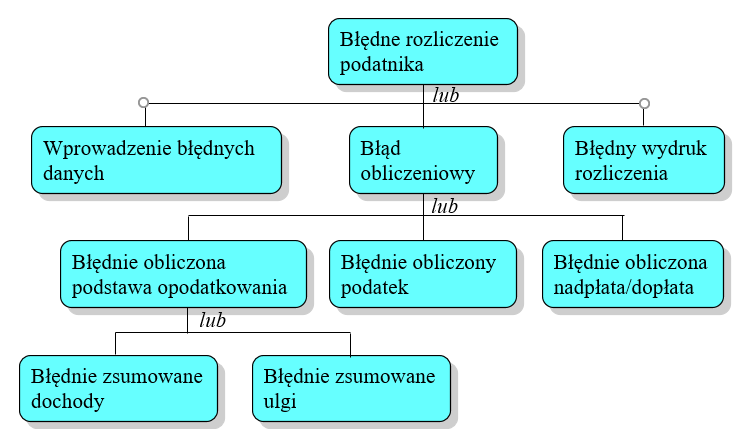 Jakość:Zapewnienie jakości – zespół działań zmierzających do wytworzenia u wszystkich zainteresowanych przekonania, że dostarczony projekt realizuje swoje funkcje i odpowiada aktualnym wymaganiom i standardom.Żeby ocena jakości była bardziej obiektywna, wykorzystuje pomiary (np. niezawodności, szybkości)Ze względu na złożoność projektów, trudność w mierzeniu wszystkich czynników jakości i koszty pomiarów, ocena jakości często korzysta z metod spekulacyjnych Zapewnienie jakości skupia się na dyscyplinie całości procesu, a nie na pomiarach efektów procesówTQM (zarządzanie przez jakość) – pomysł założyciela firmy Toyota, „Jakość jest najważniejszym kryterium oceny przydatności produktów dla klienta, a to właśnie klient umożliwia funkcjonowanie wytwórcy tych produktów” – polega na angażowaniu klienta w sterowanie wszystkimi fazami procesu produkcyjnegoDefinicje ze standardów ISO 9000:Jakość – ogół cech i właściwości wyrobu lub usługi decydujący o zdolności wyrobu lub usługi do zaspokojenia stwierdzonych lub przewidywanych potrzeb użytkownika produktuSystem jakości – odpowiednio zbudowana struktura organizacyjna z jednoznacznym podziałem odpowiedzialności, określeniem procedur, procesów i zasobów, umożliwiających wdrożenie zarządzania jakościąZarządzanie jakością – jest związane z aspektem całości funkcji zarządzania organizacji, który jest decydujący w określaniu i wdrażaniu polityki jakościPolityka jakości – ogół zamierzeń i kierunków działań organizacji dotyczących jakości, w sposób formalny wyrażony przez najwyższe kierownictwo organizacji, będącej systemem jakościAudyt jakości – systematyczne i niezależne badanie, mające określić, czy działania dotyczące jakości i ich wyniki odpowiadają zaplanowanym ustaleniom, czy te ustalenia są skutecznie realizowane i czy pozwalają na osiągnięcie odpowiedniego poziomu jakościModel jakości ISO 9126:FunkcjonalnośćNiezawodnośćUżytecznośćEfektywnośćPielęgnowalnośćPrzenośnośćZasady zarządzania jakością:Ukierunkowanie na klientaPrzywództwo (budowa wizji, identyfikacja wartości)Zaangażowanie ludziPodejście procesowe (skupienie na konkretnych krokach procesu i relacjach między krokami)Podejście systemowe (skupienie na otoczeniu procesu wytwórczego)Ciągłe doskonalenieRzetelna informacjaPartnerstwo dla jakości (bliskie związki producentów z klientami)Zapewnienie Jakości Oprogramowania (ZJO) – planowany i systematyczny wzorzec wszystkich działań potrzebnych dla dostarczenia adekwatnego potwierdzenie że element lub produkt jest zgodny z ustanowionymi wymaganiami technicznymi – personel ZJO powinien być zaangażowany na jak najwcześniejszym etapie projektu, żeby uniknąć ryzyka utraty jakościModel jakości oprogramowania: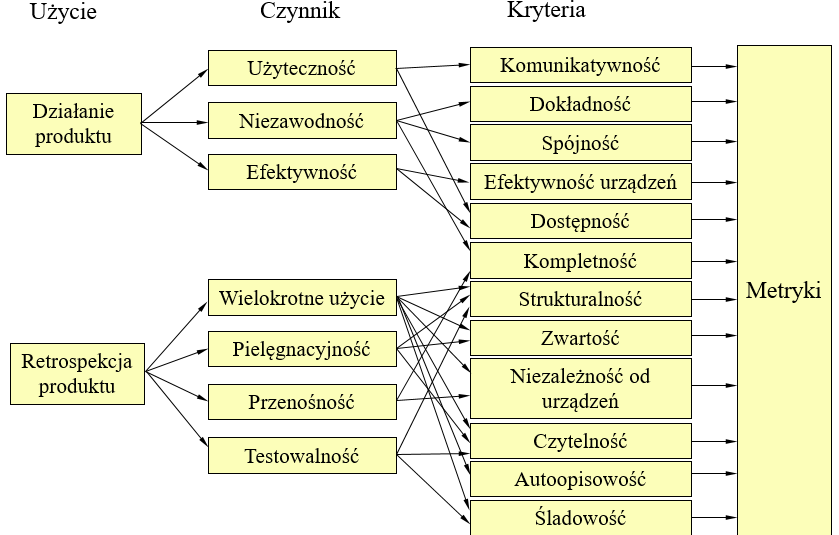 Proces wytwórczy może być:Niedojrzały – chaotyczny, dużo improwizacji, nie trzymanie się wymagań, harmonogramu i budżetu, stopniowe okrajanie funkcjonalności, niska jakość, brak obiektywnych kryteriów ocenyDojrzały – dobrze udokumentowany, obserwowany i ulepszany, role są konkretnie zdefiniowane, korzysta z obiektywnej, ilościowej oceny jakości5 poziomów dojrzałości procesu wytwórczego:Poziom początkowy (proces chaotyczny)Poziom powtarzalny (wykonujemy te same kroki dla tych samych sytuacji, ale nie są one nigdzie spisane)Poziom zdefiniowany (kroki procesu są spisane i każdy zainteresowany ma do nich dostęp)Poziom zarządzany (proces jest monitorowany, np. pod względem tego, jak często jest wykonywany, ile trwa, które kroki są najbardziej czasochłonne itd.)Poziom optymalizujący (dane z monitorowania procesu są wykorzystywane w celu jego poprawienia)Plan zapewnienia jakości oprogramowania (PZJO) – powinien być sporządzany i modyfikowany przez cały okres życia oprogramowania (pierwsza wersja powinna powstać po określeniu wymagań użytkownika)Cechy PZJO:Zrozumiały, lakoniczny, jasny, spójny i modyfikowalny stylOdpowiedniość – wyprodukowany przez komórkę jakości zespołu, który podejmuje się produkcji oprogramowaniaW formie papierowej (czasem też elektronicznej)Ma 4 rozdziały:Dla fazy wymagań użytkownika i analizyDla fazy projektu architekturyDla fazy projektowania i konstrukcjiDla fazy budowy, testowania i instalacji oprogramowaniaJest tworzony iteracyjnie po każdej fazie projektu40.    Rodzaje, metody specyfikowania oraz rola wymagań w procesie wytwarzania oprogramowania.Faza określenia wymagań – faza projektu, w której klient wspólnie z przedstawicielem producenta konstruuje zbiór wymagań projektu, które będą zgodne z postawionymi celami. Wymaga dużego zaangażowania ze strony klienta, przyszłych użytkowników systemów i ekspertów w dziedziniePoziomy ogólności opisu wymagań:Definicja wymagań – ogólny opis w języku naturalnym, wynik wstępnych rozmów z klientemSpecyfikacja wymagań – ustrukturalizowany zapis wykorzystujący język naturalny + proste, częściowo sformalizowane notacjeSpecyfikacja oprogramowania – formalny opis wymagań, podzielenie wymagań na zwięzłe punkty. Podstawa fazy testowaniaDobry opis wymagań powinien:Być kompletny i niesprzecznyOpisywać zewnętrzne zachowanie systemu, a nie sposób jego realizacjiObejmować ograniczenia przy jakich musi pracować systemByć łatwy w modyfikacjiBrać pod uwagę możliwe zmiany wymagań wobec systemuOpisywać zachowanie systemu w skrajnych lub niepożądanych sytuacjachMetody rozpoznania wymagań:Wywiady i przeglądy – lista pytań podzielona na odrębne zagadnienia, powinna pokrywać całość tematu. Wywiad powinien być przeprowadzany na reprezentatywnej grupie użytkowników, i powinien doprowadzić do szerokiej zgody i akceptacji projektuStudium nad istniejącym oprogramowaniem – ma ustali dobre i złe strony oprogramowania, które nasz projekt zastępujeStudia wymagań systemowych – gdy nowy system ma być częścią większego systemuStudia osiągalności – określenie realistycznych celów systemu i metod ich osiągnięciaPrototypowanie – Zbudowanie prototypu systemu działającego w zmniejszonej skali, z uproszczonym interfejsemRodzaje wymagań:Funkcjonalne – opisują funkcje wykonywane przez system lub systemy zewnętrzne:Określenie wszystkich rodzajów użytkowników w systemieOkreślenie rodzajów użytkowników, którzy są niezbędni do działania systemu (obsługa, wprowadzenie danych, administracja)Dla każdego rodzaju użytkownika – określenie funkcji oraz sposobów korzystania z systemuOkreślenie systemów zewnętrznychUstalenie struktur organizacyjnych, przepisów prawnych, statutów, zarządzeń, instrukcji itd. które określają funkcje systemuNiefunkcjonalne – opisują ograniczenia, przy których system ma realizować swoje funkcje:Wymagania dotyczące produktu – np. możliwość operowania systemem wyłącznie przy pomocy klawiaturyWymagania dotyczące procesu – np. realizacja harmonogramów ma być zgodna z jakimś dokumentemWymagania zewnętrzne – np. system musi współpracować z jakąś konkretną bazą danych bez zmiany jej strukturyInny podział:Wymagania strategiczne (udziałowców) – najszerszy kontekst, np. zwiększenie zyskówWymagania użytkownika – wymagania, które podaje użytkownikPodfunkcje – nie są podawane wprost przez użytkownika, ale wynikają z jego wymagań (np. możliwość logowania się do systemu) Czynniki uwzględniane przy konstruowaniu wymagań niefunkcjonalnych:Możliwości systemuObjętość – ile użytkowników jednocześnie, ile czujników, ile danychSzybkość – jak długo może trwać operacja/sekwencja operacjiDokładność – precyzja pomiarów/przetwarzaniaOgraniczenia – na interfejsy, jakość, czas, sprzęt…Interfejsy komunikacyjne – sieć, protokoły komunikacjiInterfejs sprzętowych – jaki sprzęt jest potrzebny, jego rozmiar/waga, wydajność (szybkość, RAM, dyski), wilgotność/temperatura/ciśnienie otoczeniaInterfejsy oprogramowania – zgodność z innymi programami, system operacyjny, języki programowaniaInterakcja człowiek-maszyna – jaki rodzaj sprzętu (mysz, klawiatura), język/forma komunikatówAdaptowalność – organizacja reakcji na zmiany wymagańBezpieczeństwo – poufność, prywatność, integralność, odporność na atakiOdporność na awarieStandardy – formaty plików, czcionki, polonizacja, standardy procesów i produktówZasoby – wymagania finansowe, ludzkie i materiałoweSkala czasowa – czas wykonania, szkolenia, wdrażania…Metody specyfikacji wymagań:Język naturalny – najczęściej stosowany, ale ma problemy z niejednoznacznością i nadmierną elastycznością (możliwością wyrażenia tego samego na wiele sposobów)Formalizm matematyczny – tylko dla specyficznych celówJęzyk naturalny strukturalny – ograniczone słownictwo i składnia. Tematy i zagadnienia w punktach i podpunktachTablice, formularze – zazwyczaj dwuwymiarowe tablice, pozwalają kojarzyć ze sobą różne aspekty (np. typ użytkownika z rodzajem usługi_Diagramy blokowe – forma graficzna przedstawiająca cykl przetwarzaniaDiagramy kontekstowe – cały system jako jeden blok + jego powiązania z otoczeniem, wejściem i wyjściemDiagramy przypadków użycia – do przedstawienia aktorów i funkcji systemu41. Usługi i protokoły warstwy aplikacji na przykładzie protokołu HTTP.Warstwy w modelu OSI (od góry):Warstwa aplikacji – najbardziej i najbliższe potrzebom użytkownika zadania: dyski sieciowe, udostępnianie drukarek/treści. Popularny protokół tej warstwy – HTTPWarstwa transportowa – zapewnia niezawodną komunikację między komputerami w sieci: wykrywa zagubione pakiety i żąda retransmisji oraz identyfikuje poprawną kolejność pakietów. Tutaj pojawia się pojęcie gniazda (socket) – protokół TCP i UDPWarstwa sieci – pozwala znajdować ścieżkę od hosta źródłowego do docelowego w sieci. Najpopularniejszy protokół – IPWarstwa łącza danych – kontroluje ilość i jakość danych w zależności od chwilowych parametrów warstwy fizycznejWarstwa fizyczna – przesyła sygnały przy pomocy fizycznego medium (powietrze, przewody miedziane, światłowody). Implementowana przy pomocy karty sieciowejProtokół w warstwie aplikacji określa:Rodzaje komunikatów – np. komunikaty żądania i odpowiedziSkładnię komunikatów – jakie pola zawiera komunikat i jak te pola są oddzielaneZnaczenie informacji w polach komunikatuZasady określające kiedy i jak procesy wymieniają komunikatyProtokoły publiczne warstwy aplikacji:Określane w Request For Comments (RFC)Pozwalają na współpracę różnych systemównp. HTTP (port 80), SMTP (port 25)KaZaA – przykład protokołu prywatnegoHTTP – hypertext transfer protocol:Oparty o model klient\serwer:Klient – przeglądarka, która żąda, otrzymuje i wyświetla obiekty WWWSerwer – wysyła obiekty w odpowiedzi na żądaniaObiektami WWW mogą być: plik HTML, obraz JPEG, aplet Java, plik audio itp.Strona WWW składa się z bazowego pliku HTML, który zawiera odnośniki do innych obiektówKażdy obiekt posiada adres URL (Uniform Resource Locator)Wykorzystuje protokół TCP (niezawodne połączenie)Jest bezstanowy – nie utrzymuje informacji o poprzednich połączeniach HTTPMa 2 wersje:HTTP/1.0 – nietrwałe HTTP: po wysłaniu jednego obiektu połączenie TCP jest zamykaneHTTP/1.1 – trwałe HTTP: w ramach jednego połączenia TCP można przesłać wiele obiektówRTT (Round Trip Time) – czas potrzebny na przesłanie małego pakietu od nadawcy do odbiorcy i z powrotem. Dla nietrwałego RTT potrzebne są 2 RTT na każdy obiekt (jedno na inicjację połączenia, drugie na przesłanie żądania obiektu)W HTTP mamy 2 typy komunikatów:Żądanie – składa się z:Linii żądania - GET /katalog/strona.html HTTP/1.1 (polecenie, adres, wersja HTTP)Nagłówków - np. Host: www.uczelnia.edu.pl, User-agent: Mozilla/4.0Znaku carriage return, line feed (pusta linia) – oznacza koniec nagłówkówDanych lub pustej liniiOdpowiedzi:Linii statusu - HTTP/1.1 200 OK (wersja HTTP, kod statusu, jego nazwa)Nagłówków – np. Content-Length: 6821, Content-Type: text/htmlDanych - np. Plik HTMPMetody żądań HTTP:GET – do pobierania danychPOST – do wysyłania danychHEAD – prośba o posłanie odpowiedzi bez żądanego obiektu (danych)PUT – do wysyłania pliku, który chcemy umieścić pod danym adresem URLDELETE – do usuwania obiektów pod danym adresem URLTypy kodów odpowiedzi HTTP:1xx – kod informacyjny (np. 101 – Switching protocol, 111 – Connection refused)2xx – kod powodzenia (np. 200 – OK, 201 – Created)3xx – przekierowania (np. 301 – Moved permanently, 302 – Found: przekierowanie tymczasowe, 304 – not modified: serwer nie wysyła obiektu, jeżeli klient ma w schowku aktualną jego wersję)4xx – błąd po stronie klienta (np. 401 – Unauthorized, 404 – Not found)5xx – błąd po stronie serwera (np. 500 – internal serwer error, 501 – not implemented)Ciasteczka (cookies) – mechanizm pozwalający utrzymać stan w protokole HTTP, składa się z 4 elementów:Nagłówek „cookie” w odpowiedziNagłówek „cookie” w żądaniuPlik z ciasteczkami na hoście klientaBaza danych na serwerze WWWCiasteczka pozwalają na:Uwierzytelnianie (akt udowodnienia tożsamości użytkownika, NIE JEGO UPRAWNIEŃ)Wózki z zakupamiRekomendacjeStan sesji (np. w banku elektronicznym)42. Usługi warstwy transportu na przykładzie protokołu TCP.Usługi i protokoły warstwy transportu:Logiczna komunikacja pomiędzy procesami aplikacji działającymi na różnych hostachProtokoły transportowe działają na systemach końcowych:Nadawca – dzieli komunikat aplikacji na segmenty, przekazuje segmenty do warstwy sieciOdbiorca – łączy segmenty w komunikat, który przekazuje do warstwy aplikacjiProtokoły warstwy transportu – TCP i UDP:TCP:Niezawodna, uporządkowana komunikacjaKontrola przeciążeniaKontrola przepływu – żeby nadawca nie „zalał” odbiorcyTworzenie połączeniaJeden nadawca-Jeden odbiorca (koniec-koniec)Bajty są wysyłane strumieniowo (nie ma granic komunikatów)Wysyłający grupowyBufory u nadawcy i odbiorcyKomunikacja „full duplex” – dane mogą przepływać w obie strony w ramach tego samego połączeniaWymaga inicjalizacji połączeniaUDP (User datagram protocol):Zawodna, nieuporządkowana komunikacjaProste rozszerzenie usługi „best-effort” IP – segmenty mogą być zgubione lub dostarczone w zmienionej kolejnościBezpołączeniowy – nie ma inicjalizacji, każdy segment jest obsługiwany niezależnie od innychCzęsto używany do komunikacji strumieniowej (bo tolerujemy tam straty, a taka komunikacja jest wrażliwa na opóźnienia)Używa sumy kontrolnej – zsumowana i zanegowana zawartość segmentu, dodatkowo umieszczana w nagłówku. Odbiorca liczy tę sumę i porównuję ją z tą z nagłówka, żeby sprawdzić, czy segment nie jest błędny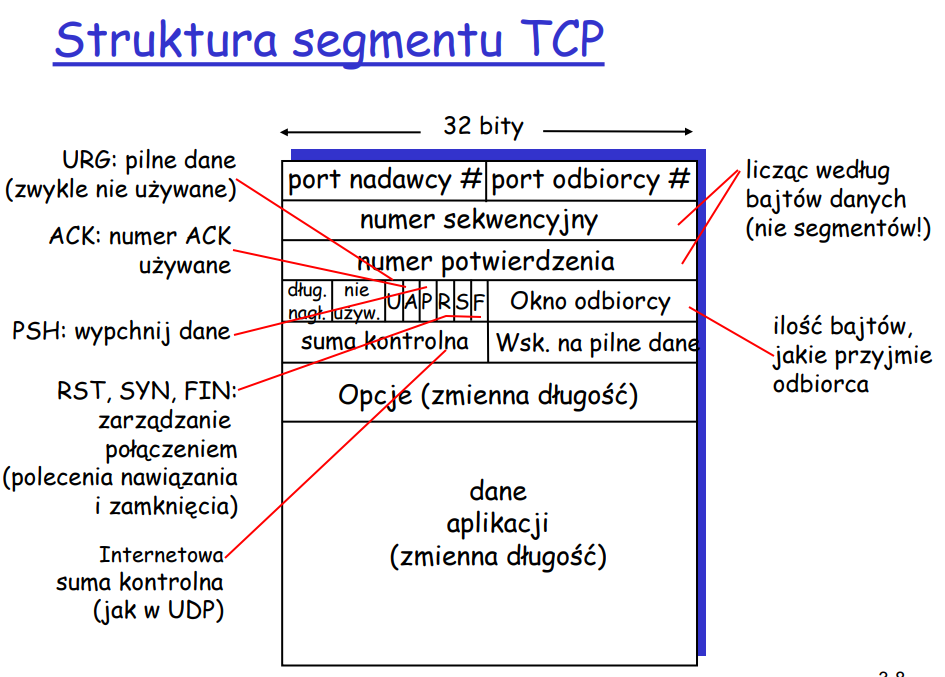 Numer sekwencyjny – numer pierwszego bajtu danych segmentu w strumieniu
Numer potwierdzenia (ACK) – numer sekwencyjny następnego bajtu oczekiwanego od drugiej stronyNiezawodność komunikacji jest realizowana przez retransmisji (ponowne wysłanie segmentu w przypadku zdarzenia timeout lub duplikatu ACK)Do nawiązywania połączenia w TCP wykonuje się trzykrotny uścisk dłoni:Klient wysyła segment SYN (z początkowym numerem sekwencyjnym, bez danych)Serwer odbiera SYN i odpowiada poprzez SYNACK(SYN i ACK)Klient odbiera SYNACK i odpowiada segmentem ACK (w tym segmencie mogą już być dane)Do zakończenia połączenia:Klient wysyła segment FINSerwer go odbiera wysyła ACK, zamyka połączenie i wysyła FIN43. Protokoły rutingu warstwy sieci na przykładzie protokołu OSPF.AS – Systemy autonomiczne:Elementy globalnego InternetuAS z jednym połączeniem – mała organizacja, łącząca się tylko z jednym innym ASAS z wieloma połączeniami – duża organizacja, wiele połączeńAS tranzytowy – DI poziomu 1 lub 2 łączący wiele systemów autonomicznychOSPF – Open Shortest Path First:Open – otwarty: dostępny dla wszystkich za darmoUżywa algorytmu stanu łącza:Rozsyła pakiety (ogłoszenia) SŁMapa topologii w każdym węźle sieciObliczanie ścieżek przy użyciu algorytmu DijkstryOgłoszenie OSPF ma jeden wpis dla każdego sąsiadującego ruteraOgłoszenia są rozsyłane do całego AS (przez zalew) – komunikaty są rozsyłane bezpośrednio przez IP (a nie TCP/UDP)Ochrona informacji – każdy komunikat OSPF jest uwierzytenianyMultipath – przy ustalaniu ścieżki w grafie, może istnieć wiele ścieżek o tym samym koszcieDla każdego łącza możemy mieć wiele miar kosztu ścieżki (w zależności od rodzaju usługi)Zintegrowany ruting unicast i multicastW dużych sieciach stosowany jest hierarchiczny OSPF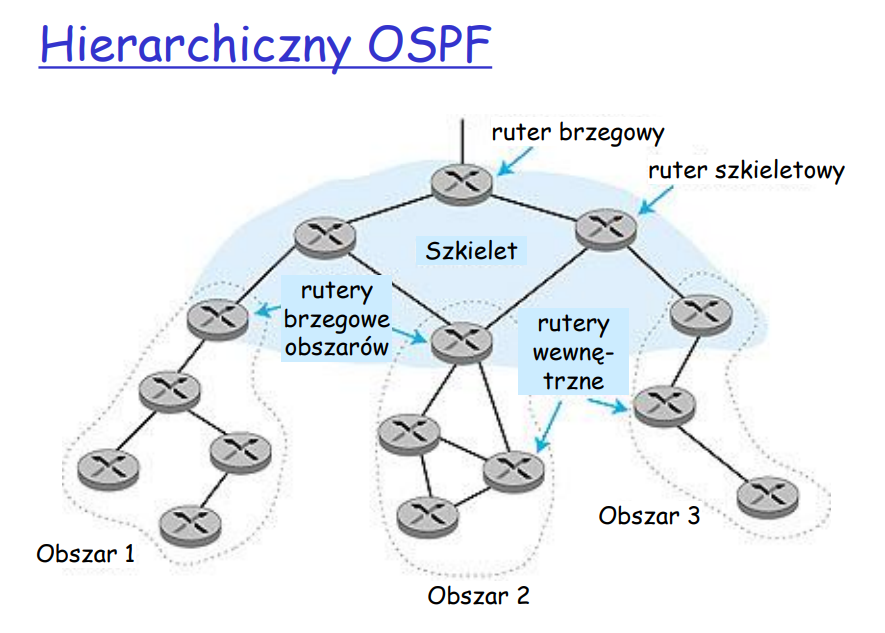 Dwupoziomowa hierarchia – obszar lokalny i szkielet (stan jest ogłaszany tylko w obszarze lokalnym, każdy węzeł zna tylko kierunek do sieci w innych obszarach, a nie ich całą topologię)Rutery brzegowe obszarów – „podsumowują” odległości do sieci w swoim obszarze i ogłaszają te informacje innym ruterom brzegowym obszarówRutery szkieletowe – realizują ruting OSPF w sieci szkieletowejRutery brzegowe – łączą się z innymi ASJak działa algorytm Dijkstry:N – zbiór węzłów, do których znamy najszybszą ścieżkęD(v) – aktualnie znana najkrótsza ścieżka od źródła do węzła „v”p(v) – węzeł poprzedzający węzeł „v” na ścieżce od źródła do „v”Najpierw patrzymy na źródło – ustalamy ścieżki jego do jego sąsiadów (jak węzeł nie jest sąsiadem, to uznajemy, że ścieżka to nieskończoność)Wybieramy najszybszą ścieżkę i dodajemy węzeł do zbioru NNa podstawie nowego węzła sprawdzamy, czy pojawiła się nowa najkrótsza ścieżka do jakiegoś węzła 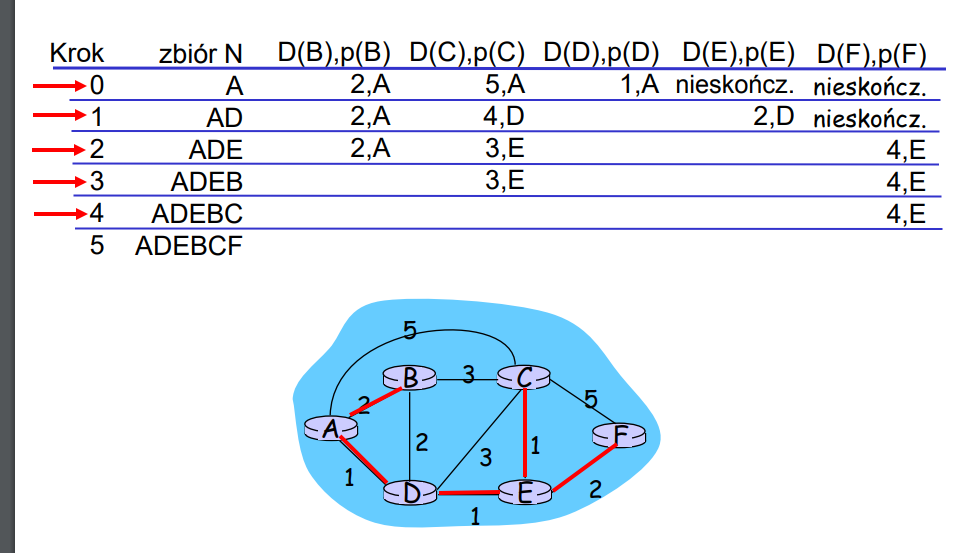 Złożoność alg. Dijkstry: O(n2) (istnieją implementacje zmniejszające to do O(nlogn)Inne protokoły warstwy sieci:RIP – Routing Information ProtocolBGP – Border Gateway Protocol 44. Usługi warstwy łącza na przykładzie protokołu Ethernet lub protokołów z rodziny 802.11 (WiFi).Warstwa łącza – warstwa odpowiedzialna za komunikację ramek pomiędzy sąsiednimi węzłami przez łącze
Węzły = hosty, rutery, mosty, switcheUsługi warstwy łącza:Tworzenie ramek, dostęp do łącza:Enkapsuluje pakiet w ramce, dodaje nagłówki i zakończenieUzyskuje dostęp do łącza, jeśli jest współdzieloneAdresy fizyczne (co innego niż adresy IP) – używane w nagłówkach ramek do identyfikacji nadawcy i odbiorcyNiezawodność komunikacji między sąsiednimi węzłamiKontrola przepływu – dopasowanie prędkości nadawania i odbierania przez dwa sąsiednie węzłyRozpoznawanie błędów – powodowanych przez tłumienie lub zakłócenia sygnału. Odbiorca rozpoznaje błąd, sygnalizuje nadawcy konieczność retransmisji i wyrzuca błędną ramkęKorekcja błędów przez kody nadmiarowe – pozwalają na naprawę ramki bez potrzeby retransmisjiKomunikacja półdupleksowa (obie strony mogą nadawać, ale nie jednocześnie) i w pełni dupleksowaEthernet:Najpopularniejsza technologia LANPierwsza powszechnie używana technologia LANPakiety IP (lub pakiety innej warstwy sieci) są enkapsulowane w ramce Ethernet: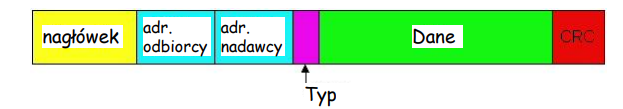 Nagłówek:7 bajtów ze wzorem 10101010, a potem jeden bajt z wzorem 10101011Używane do synchronizacji zegarów nadawcy i odbiorcyAdresy – po 6 bajtówTyp – wskazuje na protokół warstwy wyżej (zwykle IP)CRC – sprawdzane u odbiorcy, jeśli jest błąd, to ramka jest wyrzucanaEthernet to usługa:Bezpołączeniowa – nie ma sygnalizacji pomiędzy nadającym i odbierającym adapteremZawodna – odbierający adapter nie wysyła ACK ani NAK do nadającego adaptera (ciąg przekazywanych pakietów może mieć luki. Są one wypełniane, jeśli aplikacja używa TCP)Ethernet używa CMSA/CD (Carrier Sense Multiple Access with Collision Detection):Adapter nie transmituje jeśli słyszy transmisję innego adaptera, czyli nasłuchiwanie (carrier sense)Transmitujący adapter przerywa gdy zauważy, że inny adapter transmituje, czyli wykrywanie kolizji (collision detection)Zanim adapter rozpocznie retransmisję, czeka przez losowy okres czasuAlgorytm CMSA/CD w Ethernecie:Adapter otrzymuje pakiet i tworzy ramkęJeśli adapter nie słyszy transmisji w kanale, zaczyna transmitować ramkę. Jeśli słyszy transmisję, czeka aż kanał zostanie zwolniony i potem transmitujeJeśli adapter wyśle całą ramkę bez wykrycia transmisji, to koniecJeśli podczas transmisji adapter wykryje inną transmisję, przerywa i wysyła sygnał zakłócający (powiadamia nadających o kolizji)Po przerwaniu, adapter rozpoczyna wykładnicze cofanie – po m-tej kolizji adapter wybiera losowo K (od 0 do 2^m-1). Adapter czeka K*521 i wraca do kroku 2802.11 – protokół do bezprzewodowej komunikacji w sieci LAN:Bezprzewodowy host komunikuje się z punktem dostępowym (stacja bazowa = access point AP)Basic Service Set (BSS) – punkt dostępowy + bezprzewodowe hosty w jego zasięguBSS mogą być łączone, żeby stworzyć system dystrybucjiSieci Ad Hoc – hosty porozumiewają się ze sobą bez użycia AP (Pakiet od hosta A do B może być kierowany przez hosty X,Y,Z) – używane do spotkań laptopów w pokoju konferencyjnym i łączeniu urządzeń osobistychCharakterystyka łącza bezprzewodowego:Słabsza moc sygnału – sygnał radiowy ulega tłumieniu przy przechodzeniu przez materięZakłócenia przez inne źródła – standardowe częstotliwości (np. 2.4 GHz) są współdzielone przez różne urządzenia (np. telefony). Mogą być też zakłócane przez np. silnikiPropagacja wielościeżkowa – sygnał radiowy odbija się od przeszkód i gruntu, dochodząc do celu w różnym czasie, co utrudnia komunikacjęUnikanie kolizji – wymiana RTS-CTS:RTS – request to send – krótka ramka wysyłana przez nadawcę, która zawiera długość planowanej transmisjiCTS – clear to send – odpowiedź odbiorcy na ramkę RTS (zawiadamia też „ukryte” węzły o chęci komunikacji, żeby nie doszło do zakłóceń)Przez ustalony czas, ukryte węzły nie będą transmitowałyRamka 802.11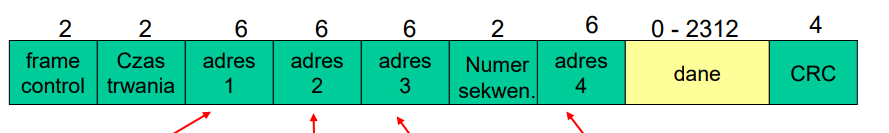 Adres 1 – adres MAC bezprzewodowego hosta (odbiorcy) lub punktu dostępowegoAdres 2 – MAC nadawcy lub punktu dostępowegoAdres 3 – Mac interfejsu rutera, do którego dołączony jest punkt dostępowyAdres 4 – Używany tylko w trybie ad-hoc45. Metody ochrony informacji stosowane w bankowości Internetowej.Elementy ochrony informacji:Poufność – tylko nadawca i zamierzony odbiorca powinni „rozumieć” zawartość wiadomości (szyfry)Uwierzytelnienie – nadawca i odbiorca chcą wzajemnie potwierdzić swoją tożsamośćIntegralność – nadawca i odbiorca chronią się przed niepostrzeżonym modyfikowaniem wiadomościDostępność – usługi muszą być dostępnie dla użytkownikówCo może zrobić intruz:Podsłuchiwać – przechwycić wiadomośćDodawać wiadomości do komunikacjiPodszywać się – spoofing (fałszowanie adresu nadawcy w pakiecie danych), man-in-the-middle (atak, w którym atakujący pełni rolę pośrednika między obydwiema stronami komunikacji)Przechwytywać – przejmować połączenie poprzez zastąpienie jednej ze stron komunikacjiZablokować usługę – DoS (Denial of Service)Wiele ataków skupia się na wykorzystaniu słabości człowieka (karteczki z hasłami, „pożyczanie” konta itp.)Kryptografia – nauka o tworzeniu szyfrów
Kryptoanaliza – nauka o łamaniu szyfrów2 typy kryptografii:Z kluczem symetrycznym – nadawca i odbiorca mają ten sam klucz (np. szyfr zastępujący – kluczem jest alfabet, z którego zamieniamy – prostsza wersja: szyfr cezara [ten z przesuwaniem, wtedy kluczem jest przesunięcie])Z kluczem publicznym – każdy ma 2 klucze – publiczny i prywatny (tajny)DES – data encryption standard (algorytm polegający na użyciu 3 56 bitowych kluczy po kolei na łączonych blokach szyfru o rozmiarze 64 bitów)AES – advanced encryption standard (zastępuje DES, większe bloki i klucze. Brute force trwający 1 sekundę dla DES trwa 149 bilionów dla AES)RSA – algorytm Rivesta-Shamira-Adlemana – służy do wyboru kluczy publicznych i prywatnych:Wybierz 2 duże liczby pierwsze: p,qOblicz n = pq, z=(p-1)(q-1)Wybierz e – e<n i nie ma wspólnych dzielników (oprócz 1) z liczbą zWybierz d – e*d-1 jest podzielne przez zKlucz publiczny to (n,e), klucz prywatny to (n,d)Żeby zaszyfrować ciąg bitów m – c=m^e mod n (mod to reszta z dzielenia)Żeby odszyfrować ciąg bitów c – m=c^d mod nFaktoryzacja – problem poznania wszystkich liczb pierwszych, których iloczyn jest równy danej liczbie (to np-trudne, dlatego RSA jest skuteczne)Podpisy cyfrowe – technika kryptograficzna analogiczna do podpisów odręcznych. Są wiadomością zaszyfrowaną kluczem prywatnym danej osoby (uwierzytelnienie – odszyfrowanie wiadomości kluczem publicznym)Długie wiadomości są kosztowne w szyfrowaniu – używa się funkcji haszującej do stworzenia skrótu. Podpisem cyfrowym jest podpisany skrót wiadomości
MD5, SHA-1 – najpopularniejsze funkcje haszująceCDK – centrum dystrybucji kluczy – zaufany pośrednik, który pomaga ustalić klucz prywatny dla danej sieci
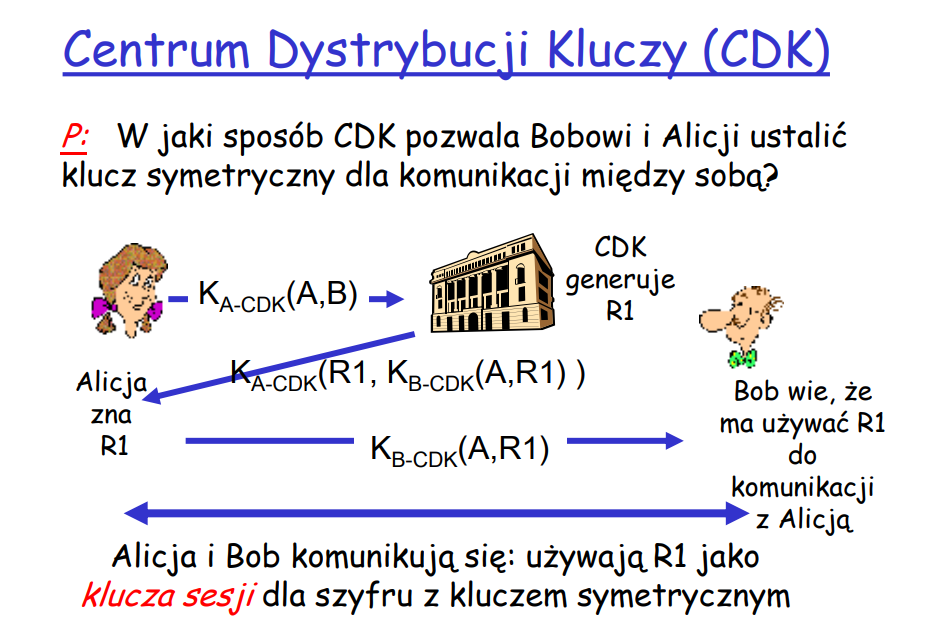 CC – centrum certyfikatów – do potwierdzania, że otrzymany klucz publiczny należy do danej osobyCertyfikat zawiera:Numer seryjny – niepowtarzalny u nadawcyInformacje o właścicielu certyfikatu, algorytmach szyfrowania i skrótuInformacje o CCDatę ważnościPodpis cyfrowy CCŚciana ogniowa – izoluje wewnętrzną sieć organizacji od Internetu, pozwalając na niektóre rodzaje komunikacji, a blokując inne
Strefa zdemilitaryzowana – część sieci pomiędzy wewnętrzną siecią a publicznym Internetem, chroniona ścianą ogniową, w której mogą znajdować się serwery proxyZalety ściany ogniowej:Chroni przed atakami DoS – np. przed zalewem SYN (otwieraniem wielu połączeń TCP)Zapobiegają nielegalnym modyfikacjom/dostępowi do danych (np. zastępowanie strony banku własną, fałszywą stroną)Chroni przed nieuprawnionym dostępem do sieci z zewnątrzMa 2 typy – w warstwie aplikacji i w warstwie sieci (filtry pakietów – np. względem IP, numeru portu TCP/UDP źródła/celu itp.)PGP (pretty good privacy) – standard szyfrowania poczty elektronicznej
SSL (secure socket layer) – ochrona w warstwie transportu dla TCP, używane w handlu elektronicznym (https) – symetryczny klucz sesji + prywatny klucz dla serwera do odszyfrowywania wiadomości
IPsec – poufność w warstwie sieci (dane szyfrowane w pakieci IP)
AH – authentication header – do uwierzytelniania źródła, integralności ale nie poufności (brak szyfrowania) Podsumowanie – w banku stosuje się:Szyfrowanie transmisji danychProste uwierzytelnianie – np. login i hasłoSilne uwierzytelnianie – np. tokenPodpis elektroniczny46. Modele barw.Elementy percepcji barwy:Odcień barwy – kolorNasycenie – czy intensywne, czy wygaszone (dodawanie białej farby zmniejsza nasycenie) Jasność – (dodawanie czarne farby zmniejsza jasność)Teoria postrzegania barw Younga-Helmholtza – Wrażenia barwne odbierane są przez 3 rodzaje niezależnych receptorów oka, reagujących na inną długość fali.Model barw – określony, trójwymiarowy system współrzędnych barw wraz z widzialnym podzbiorem, w którym leżą wszystkie barwy z określonej gamy barwTypy modeli barw:Percepcyjne – HSV, HSB, HLS (h – hue (odcień) , s – saturation (nasycenie), v – value, b -brightness, l – lightness (różne rodzaje zapisu jasności, dla value = biały to 1 [max], dla brightness/lightness biały = -1 )Addytywne – RGB (wszystkie kolory zsumowane dają biały), RGB jest też dyskretnySubtraktywne – CMY (kolory zsumowane dają czarny, CMYK – dodatkowo czarny tusz, żeby nie marnować kolorowych)Przeliczanie RGB<->CMY:Do CMYK – K = min(R,G,B), potem odejmujemy K od R, G i B, na koniec liczymy jak powyżej.CIE XYZ – CIE to „Międzynarodowa Komisja Oświetleniowa”, układ XYZ ma reprezentować wszystkie barwy widzialne. Y mówi o strumieniu światła; X,Z tylko o barwie. Korzysta z fikcyjnych barw podstawowych, reprezentowanych przez XYZ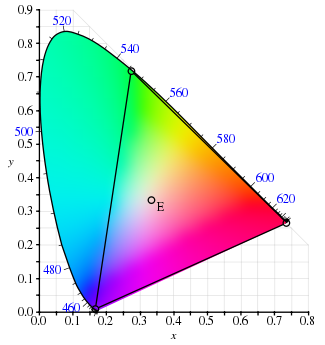 Ten trójkąt to Gama kolorów (color gamut) – określa, które kolory można wyświetlić na danym urządzeniu (np. jakim dokładnie odcieniem czerwonego jest R w RGB dla jakiegoś monitora)Inne modele barw:YIQ, YUV – modele telewizyjneCIE L*u*v (dla urządzeń emitujących); CIE L*a*b (dla określenia koloru obiektu) – modele percepcyjnie równomiernesRGB – standarised RGB – Hewlett-Pachard I Microsoft 1996 - standard dla wszystkich urządzeń (monitorów, skanerów itp.)W CIE LAB:L – jasność (luminancja)A – barwy na spektrum zielona-czerwona (Magenty)B – barwy na spektrum niebieska-żółtaICC – profil urządzenia, określa jak przeliczać barwy z modelu odniesienia (np. LAB) do modelu urządzeniaSystemy barw – katalogi jak np. w sklepach z farbą:Munsell’a – śmieszna, obła bryła, pokazuje na jakie kolory jesteśmy bardziej czuliPANTONE47. Techniki cieniowania (shadery).Model oświetlenia Phonga:k_a, k_d, k_s – stałe w przedziale <0,1> określające własności obiektuI_a – światło otoczeniaI_p – światło bezpośrednio od źródła światłaI_s – światło wynikające z odbicia zwierciadlanego od powierzchniα – kąt między rzeczywistym kierunkiem odbicia a kierunkiem obserwacjiCieniowanie to NIE model oświetlenia – cieniowanie ma nam mówić, jaki kolor ma dana powierzchnia w danym punkcie przy danym oświetleniuCieniowanie siatek wielokątowych:Cieniowanie wartością stałąMetody z interpolacją: Cieniowanie Gourauda, Cieniowanie PhongaBez cieniowania – obiekty mają jednolity kolor, wydają się płaskieBardziej szczegółowo:Cieniowanie wartością stałą (cieniowanie płaskie)Ten sam kolor przypisywany całej ścianie, kolor obiektu zależy od jego umiejscowienia i oświetlenia – określane używając wektorów normalnych ścian (prostopadłych do ściany)
 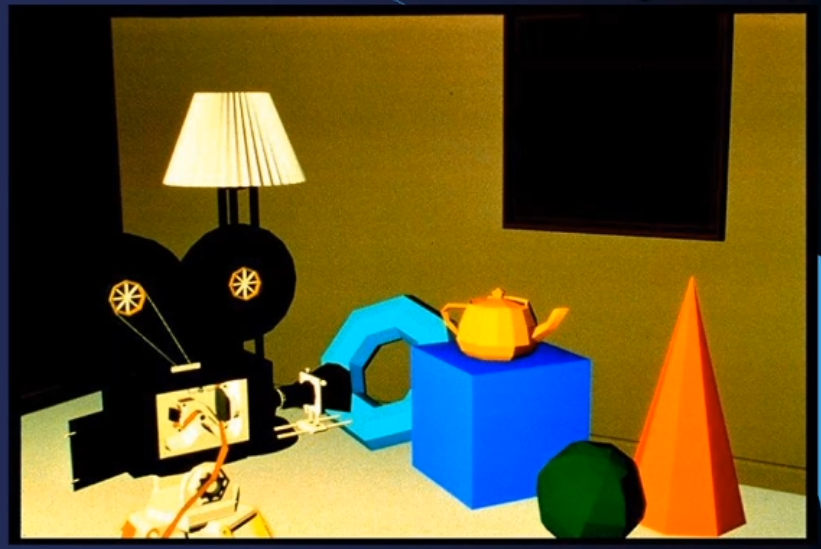 Dobre do obiektów kanciastych, ale nieskuteczne do obiektów gładkichEfekt Macha – nagła zmiana koloru na krawędzi między ścianami obiektuMetoda Gourauda (metoda polegająca na interpolacji barwy)Cieniowanie z interpolowaniem jasności (i barwy):Obliczanie barwy pierwotnej ścianyObliczanie barwy wierzchołków (poprzez uśrednienie barw pierwotnych ścian, do których wierzchołek należy – tak samo liczony jest wektor normalny w metodzie Phonga)Interpolacja liniowa barwy wzdłuż krawędziObliczenie barwy piksela w każdej (poziomej) linii wielokąta jako kombinacja liniowa barwy początku i końcaWymaga liczenia 3 barw dla każdej ściany (dla siatek wielokątowych, gdzie używa się trójkątów)Skuteczne dla gładkich obiektów matowych, ale wygładza też obiekty, których wygładzać możemy nie chcieć
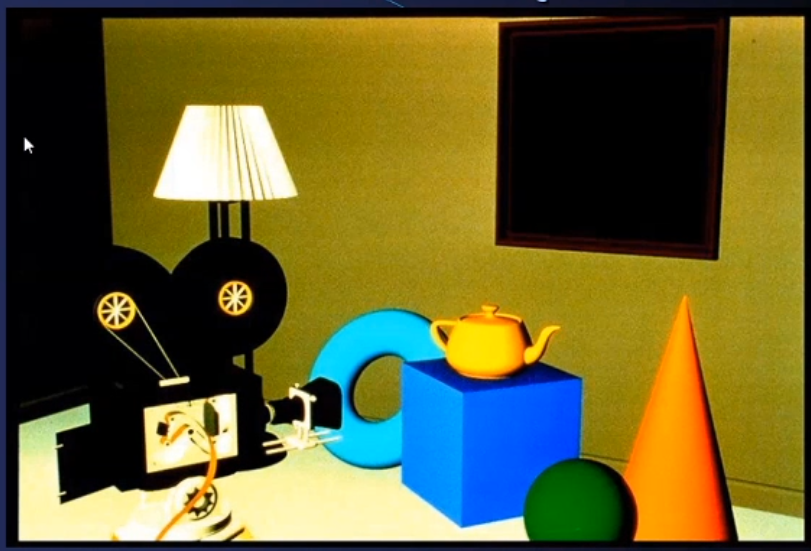 Model Phonga (cieniowanie z interpolacją wektora normalnego)cieniowanie z interpolacją wektora normalnego:Wyznaczenie normalnych w wierzchołkach wielokątaInterpolacja normalnych wzdłuż krawędzi wielokątaWyznaczenie normalnej początku i końca segmentu i interpolacja normalnej w poziomych segmentach - efekt tego jest taki, że wektory normalne układają się jak na powierzchni wypukłej (np. półkuli)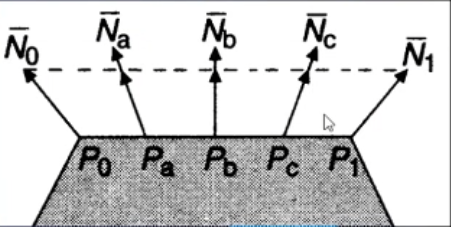 Mamy efekt odbłysków, ponieważ wektory normalne są skierowane wprost na obserwatora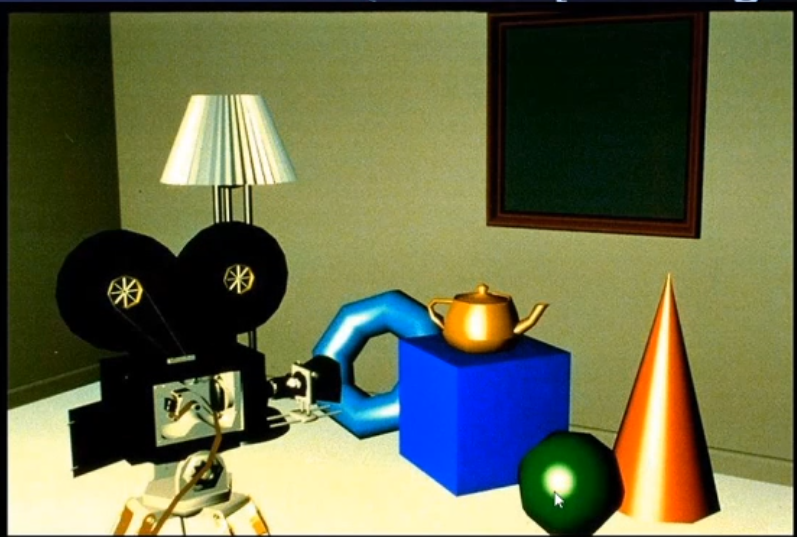 48. Metody kompresji w standardzie MPEG.MPEG – Moving Picture Experts GroupPolega na wykorzystaniu częściowego zapisu kolejnych klatek filmu i szacowaniu ich wyglądu na podstawie wybrany klatekMPEG1 – 1992 r. – optymalizowany dla prędkości 1410 kb/s do przesyłania pojedynczych programów w strumieniu (VideoCD)MPEG2 – rozszerzenie, do transmisji wielu programów w jednym strumieniu (satelitarna i kablowa TV, HDTV, SuperVideoCD, DVD)MPEG4 – zoptymalizowany dla przepustowości 880 kb/s (wideo konferencje, DivX)Zalety MPEG:Skalowalność – do internetu (kb/s) i wysoka jakość (Mb/s)Możliwość wyboru rozdzielczościNiezależne kodowanie statycznych i ruchomych obrazówRozszerzona korekcja błędówMPEG wykorzystuje:Kompensację ruchu pod kątem nadmiarowości międzyramkowej (nadmiarowość czasowa)Kompresję DCT do nadmiarowości wewnątrzramkowej (nadmiarowość przestrzenna)Przebieg algorytmu:Sekwencja obrazów -> [KODER KOMPENSACJI RUCHU] -> ramki ze skompresowanym ruchem -> [KODER NA BAZIE DCT] -> współczynnik DCT -> [KODER ENTROPII] -> skompresowana sekwencja obrazów -> [DEKODER ENTROPII] -> współczynnik DCT -> [DEKODER NA BAZIE DCT] -> ramki ze skompresowanym ruchem -> [KODER KOMPENSACJI RUCHU] -> odwrotna sekwencja obrazówDCT – dyskretna transformata cosinusowa (discrete cosine transformation) – rozkłada funkcję na serię kosinusów o różnej częstotliwościMamy też VLC (Variable length coding) – usuwa z kompresowanego strumienia powtarzające się ciągi danych i zastępuje je krótszymiW Kompresji MPEG mamy 3 rodzaje ramek (klatek) – nazywane GOP (group of pictures):Ramki odniesienia I (inter) – niezależne od pozostałych ramekRamki P (predictive) – reprezentują różnicę między bieżącą ramką a ramką odniesienia („przewidywane obrazy”, mniej informacji niż w ramkach B)Ramki B (bidirectional) – mają dwie ramki odniesienia – wcześniejsza i późniejsza (koduje różnice między dwoma sąsiednimi klatkami)Ramki P i B zawierają informacje o ruchu fragmentów ramki odniesienia (fragmenty są w rozdzielczości 16x16 pikseli) – wyliczany jest wektor ruchu dla tych fragmentów, na jego podstawie konstruowana jest klatka P, która jest kodowania JPEG-iem
Zazwyczaj nie ma dużych różnic pomiędzy następnymi klatkami nagrania, dlatego w MPEG kodujemy tylko zmiany między ustalonymi ramkami odniesienia – jak będą zakłócenia, to przeskakujemy do kolejnej ramki odniesienia gdy łącze wróci do normy.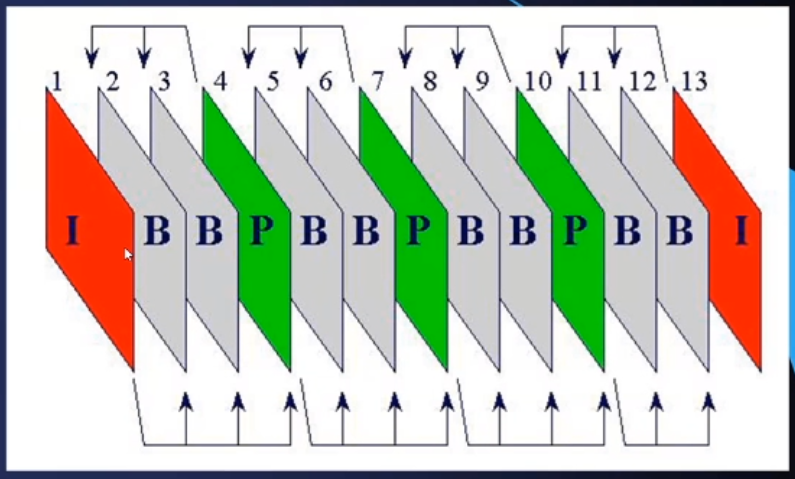 Najpierw ustalamy I, potem P, na koniec BMPEG korzysta z JPEG (Joint Photographic Experts Group)Używa DCT I procesu kwantyzacji obrazówKorzysta z faktu, że szybkie przejścia barw przy krawędziach są niedostrzegalneJest stratna. Powoduje artefakty: „aureolki” – pojawiają się wzdłuż krawędzi; „artefakty blokowe” – przy dużej kompresji pojawiają się bloki pikseli o jednakowym kolorzeSchemat kodera JPEG:[Przejście z RGB->YCbCr – Y: jasność; Cb,Cr: kolor] -> [DCT] -> [Kwantowanie – dzielimy współczynniki transformaty na bloki, wiele wyższych częstotliwości jest zerowana] -> [Kodowanie]Dekoder – to samo, tylko na odwrótM-JPEG – rozszerzenie JPEG do obrazów ruchomych, uproszczony MPEG: wszystkie klatki są typu I (brak kompensacji ruchu), niższy czas kompresji, ponieważ nie musimy wyliczać klatek pośrednich49. Efekt aliasingu i metody jego zwalczania. Aliasing a częstotliwość  próbkowania.Aliasing – zakłócenia powstałe w procesie rysowania w przestrzeni dyskretnej (o skończonej rozdzielczości) – jest związany ze skończoną częstotliwością próbkowania (sygnał próbkujemy co jakiś czas, co powoduje powstanie artefaktów)Przykład aliasingu – rysowanie linii ukośnej na ekranie powoduje pojawienie się „schodków”Antyaliasing (metody odkłócania):Zwiększenie rozdzielczości - nie usuwa aliasingu, ale z pewnej odległości nie będzie on widoczny, dodatkowo ma wady:Zwiększenie rozmiaru pamięci obrazuZwiększenie czasu rysowania prymitywówZwiększenie pasma pamięci i pasma monitoraMetoda z dwoma pikselami w kolumnie:Wiąże się z algorytmem Bresenhama – do ustalenia, który piksel podświetlić, gdy linia przechodzi między dwoma pikselami (to jest rozszerzenie tego algorytmu, bo tam wybierało się tylko jeden piksel do kolorowania, a tu koloruje się oba proporcjonalnie)Ustalamy odcień NE i E w oparciu o długości odcinków [NE,Q] oraz [Q,E] – suma odcieni jest stała
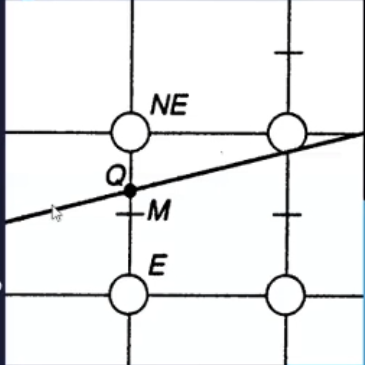 Metoda ta jest skuteczna wyłącznie, gdy urządzenie wyświetlające dysponuje wieloma odcieniami szarościMetoda bezwagowego próbkowania powierzchni:Bardzie dokładna, skuteczna w przypadku linii o grubości >< 1 px (mniejszej i większej)Rysujemy odcinek o określonej szerokości na siatce kwadratowych pikseliKolor jest określany na podstawie tego, jak duży % powierzchni piksela znajduje się w obrębie odcinkaWymagana jest wielobitowa reprezentacja pikselaPodczas rysowania ustawianych jest kilka pikseli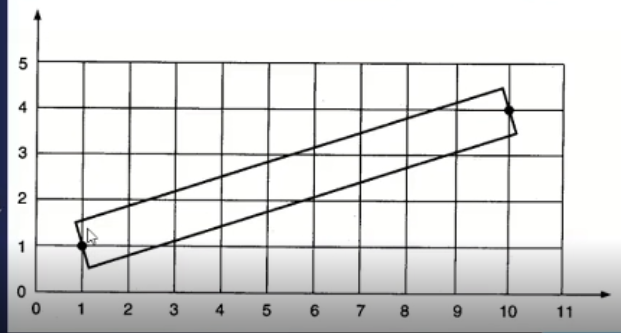 Żeby nie musieć liczyć pola powierzchni, wykonuje się nadpróbkowanie: dzielimy każdy piksel na kilka mniejszych (np. 16), patrzymy na które mini-piksele nachodzi linia i % objętych mini-pikseli określa odcień całego pikselaMetoda wagowego próbkowania powierzchni:Oprócz obejmującego pola powierzchni, wpływ na odcień ma odległość piksela od środka odcinka (wtedy to samo pole może skutkować różną barwą)„okrągłe piksele” – pełne pokrycie (koło opisane na kwadracie – ma większą powierzchnię); brak zależności kierunkowychWpływ odległości od środka odcinka określa funkcja wagowaEfekt jest taki, jak rysowanie stożkowym pisakiem50.  Zasady interakcji człowiek-komputer: przedstaw i omów heurystyki  Nielsena-Molicha.To zasady interakcji człowiek-maszynaPrzedstawione w 1990r.Są niezależne od zastosowanych rozwiązań technicznychSą wynikiem badań statystycznych kształtujących opinię użytkowników w zakresie wygody i satysfakcji z interakcji z oprogramowaniemZasady to:Pokazuj status systemu (paski postępu) – „visibility of system status”„Always keep user informed”Przykład – mapy ze znakiem „you are here” np. w centrach handlowychCheckout flow – wieloetapowe procesy np. zakupu – mamy breadcrumbs menu, które mówi nam o tym, na jakim kroku jesteśmy i pozwalają na powrótPhone tap – należy reagować na interakcję, chociażby poprzez wibrację telefonu. Pokazujemy w ten sposób, że coś osiągamy, nie tracimy ciągłości interakcjiZachowaj zgodność pomiędzy systemem a rzeczywistością (np. pulpit = biurko, usuwanie plików = opróżnianie kosza) – „match between system and the real world”Stovetop controls – kontrolki na kuchence są rozłożone identycznie jak palnikiCar vs. Automobile – trzymamy się najprostszych słów, jak użytkownik myśli „car”, to powinniśmy użyć słowa „car”Shopping cart icon – ikony powinny odpowiadać rzeczywistym obiektom (jak np. wózek/koszyk sklepowy jako ikona w sklepie internetowym)Daj użytkownikowi pełną kontrolę - „user control & freedom”Exit sign – przestrzeń cyfrowa potrzebuje wyjść awaryjnych tak samo, jak przestrzeń rzeczywistaUndo and redo – możliwość cofnięcia/ponowienia zmian daje użytkownikowi kontrolę, ponieważ jego akcje da się łatwo odwrócićCancel button – użytkownik powinien móc porzucić procesTrzymaj się standardów i zachowaj spójność (np. wstążka jest ta sama we wszystkich aplikacjach ms office) – „Consistency & standards”„check-in counter” – recepcja w hotelu wygląda tak samo wszędzie na świecieDesign system – należy wykorzystywać wielokrotnie ten sam design elementów, ponieważ ułatwia to naukę użytkowania (np. używać tych samych kolorów do przycisków)Notifications – powiadomienia są standaryzowane, a mimo to da się rozróżnić powiadomienia różnych aplikacji (ważna jest spójność wewnętrzna, ale też z elementami zewnętrznymi – standardowymi)Zapobiegaj błędom (np. lista z haczykami przy tworzeniu hasła -  czy wystarczająco długie, czy są znaki specjalne itp. ; powiadomienie w przeglądarce jak zapomnimy dać załącznik do maila) – „Error prevention”„Guard rails” – barierki chroniące w górach, żeby kierowca nie wypadłAirline confirmation – ekran potwierdzenia, żeby mieć możliwość upewnić się, że wszystko jest okDate selection on calendar – dać możliwy zakres dat, wyszarzyć opcje niedostępnePozwalaj wybierać zamiast zmuszać do pamiętania – „Recognition rather than recall”Lisbon – ludzie prędzej zgadną „Czy Lizbona to stolica Portugalii” niż „Jak nazywa się stolica Portugalii”Comparison table – porównujemy rzeczy w tabelach tak, by użytkownik nie musiał pamiętać obu obiektów przy podejmowaniu decyzjiSearch –  wyniki wyszukiwania są podawane razem z zapytaniem, żeby wiedzieć, dlaczego takie sąZapewnić elastyczność i efektywność (np. dodatkowe search tools w google images dla zaawansowanych użytkowników) – „Flexibility and Efficiency of use”Shortcuts – pokazujemy oficjalną drogę, ale zostawiamy skróty dla bardziej zaawansowanychKeyboard shortcuts – skróty klawiszowe pozwalają na bardziej efektywną pracęTap to like – wiele sposobów na wykonanie tej samej operacji (np. kliknięcia, gesty…)Dbaj o estetykę i umiar – „Aesthetic and minimalist design”Ornate vs. Simple teapot – nadmierne ozdoby szkodzą użytecznościCommunicate don’t decorate – ozdoby mogą przysłonić informację, którą chcemy przekazaćMessy vs. Organized UI – bałagan w UI wydłuża czas interakcjiZapewnij skuteczną obsługę błędów – „Help users recognize, diagnose and recover from errors”Wrong way sign – dawać znaki, gdy użytkownik robi coś niepoprawnieInternet connection error – dobra strona z błędem o połączeniu powinna pokazać co się stało i poinstruować o sposobie naprawy tego problemuNo search results – oferuj pomoc w wypadku błędu, np. jak mamy brak wyników na zapytanie, to pokazać jak można to zapytanie poprawićZadbaj o pomoc i dokumentację – „Help and documentation”Airport information center – łatwo rozpoznawalne miejsce z pomocą, rozwiązuje problemy w kontekście i natychmiastFrequently Asked Questions – dobra strona FAQ przewiduje problemy użytkowników i oferuje pożyteczne informacjeInformation icon – ikonka z tooltipem na wypadek gdyby użytkownik nie rozumiał specyficznego żargonu, pomoc kontekstualna51. Implementacje podstawowych elementów pasywnych (rezystorów, kondensatorów i cewek).Element pasywny – element nie wymagający zasilania do działania w układzie elektrycznym. Dla tych elementów energia na wyjściu nie może być większa niż ta na wejściuRezystor (opornik) – Rezystancja to stosunek napięcia (V – wolty) na krańcach materiału do prądu (A – ampery) płynącego przez ten materiał. Mierzona w Ω – omach. Rezystancja zależy od rezystywności danego materiału i jego wymiarów.
Wzór na rezystancję:
	ρ – rezystywność, L – długość, A – pole powierzchni
Rezystory są wykonywane z węgla (z dodatkami) i ze stopów chromu i niklu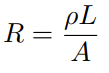 Kondensator – dwie okładziny (przewodniki) odizolowane izolatorem (czymś, przez co prąd nie płynie, może być nawet powietrze)
Ładunek elektryczny Q (mierzony w C – Kulombach) gromadzi się na okładzinach, co powoduje powstanie napięcia między okładzinami. Napięcie to jest odwrotnie proporcjonalne do pojemności kondensatora C (mierzonej w F – Faradach)

Pojemność kondensatora można policzyć też wzorem:
 ξ0 – stała przenikalność elektryczna próżni (w faradach na metr F/m),  ξr – względna przenikalność elektryczna (zależy od izolatora), A – powierzchnia okładzin, d – odległość między okładzinami
Kondensatory mogą być: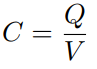 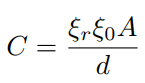 CeramiczneFoliowe (zwijane)ElektrolityczneElektrolityczne tantaloweCewka indukcyjna – zwinięty przewodnik, który umożliwia skupienie energii pola magnetycznego, które powstaje w wyniku przepływu prądu przez cewkę. Właściwość cewki to indukcyjność
Wzór na indukcyjność:
 n – liczba zwoi, A – pole powierzchni przekroju, μ – przenikalność magnetyczna, l – długość cewki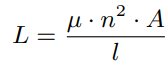 Zmiana pola magnetycznego (strumienia magnetycznego φ) powoduje powstanie (indukcję) napięcia E na końcach cewki. To napięcie to siła elektromotoryczna SEM
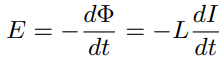 52. Filtr dolnoprzepustowy RC. Co to jest częstotliwość graniczna i pasmo przenoszenia filtru.Transformata Laplace’a – służy do przejścia z dziedziny czasu (t) do dziedziny Laplace’a z liczbami zespolonymi (s)
Różniczkowanie = mnożenie prze s
Całkowanie = mnożenie przez 1/sTransmitancja – funkcja określająca stosunek wyjścia systemów liniowych Y(s) do jego wejścia X(s)Częstotliwość graniczna – częstotliwość, dla której amplituda maleje o  ~ 0,707 w stosunku do amplitudy maksymalnej. W skali logarytmicznej to -3dB. Gdy osiągnięta zostaje częstotliwość graniczna, mocy sygnału spada o połowę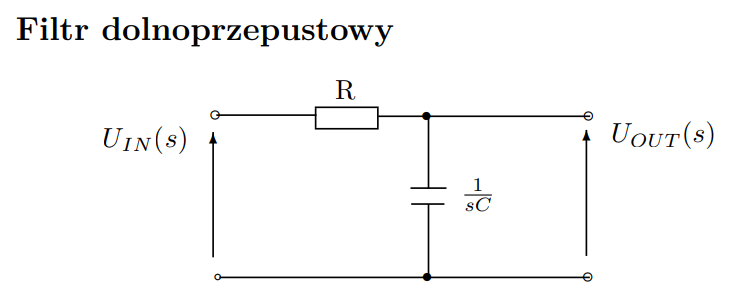 Filtr dolnoprzepustowy – filtr, którego 3dB pasmo przenoszenia ograniczone jest górną częstotliwością graniczną
Przykładem filtra dolnoprzepustowego jest dzielnik impedancyjny RC
RC – rezystor + kondensator

Te dzielniki sprawiają, że napięcia na wejściu i wyjściu są proporcjonalne (proporcje są określone transmitancją). Dla RC, współczynnik proporcjonalności to: (RC=T, to jest tzw. stała czasowa)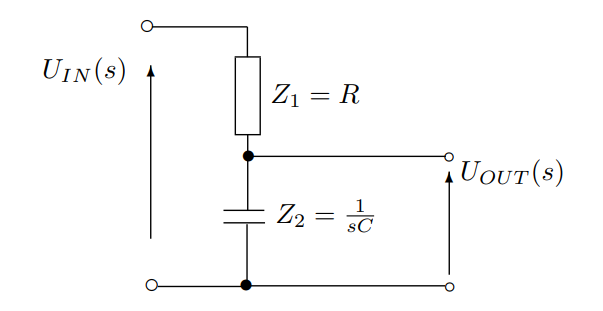 Pasmo przenoszenia – zakres częstotliwości, w którym tłumienie sygnału nie jest większe niż 3dB (do częstotliwości granicznej) – ma znaczenie w nadawaniu i odbieraniu sygnałów analogowych (gramofonowych, liniowych, głośnikowych). Urządzenie jest w stanie przenosić sygnał jedynie w określonym zakresie częstotliwości
Oprócz tego są filtry górnoprzepustowe (z dolną częstotliwością graniczną) i środkowoprzepustowe (częstotliwość górna + dolna)53. Architektura harwardzka a architektura von Neumana.Architektura harwardzka:Pamięć danych programu jest oddzielona od pamięci rozkazów (u von Neumanna nie)Prostsza względem architektury von Neumanna, budowa ma większą szybkość działania – wykorzystuje się w procesorach sygnałowych oraz przy dostępie procesora do pamięci cachePowszechnie stosowana w mikrokomputerach jednoukładowych (program w pamięci ROM – read only memory, dane w RAM – random access memory)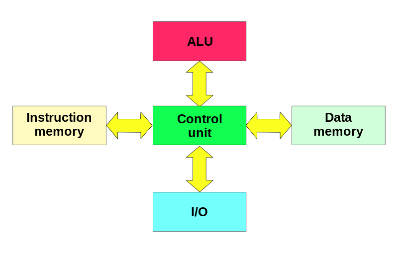 Architektura von Neumanna – 1945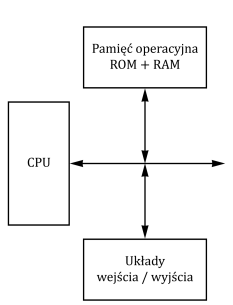 Elementy składowe:Procesor z ALU (arithmentic logic unit – jednostka arytmetyczno-logiczna – wykonuje obliczenia, operacje logiczne, przesunięcia bitowe itp.), oprócz ALU, w procesorze jest Układ sterujący – do dekodowania rozkazów i sterowania ich wykonaniem (pobieranie danych i instrukcji z pamięci i ich sekwencyjne przetwarzanie)Pamięć komputera (zawierająca dane i program) – każda komórka pamięci ma unikatowy adresUrządzenia wejścia wyjściaCechy komputera von Neumanna:Skończona lista rozkazówMożliwość wprowadzenia programu z zewnątrz i jego przechowywanie w pamięci (tak jak dane)Sekwencyjne odczytywanie instrukcji z pamięci i ich wykonywanie54. Sposoby  obsługi zdarzeń w mikrokontrolerze.Mikrokontroler – komputer zrealizowany w postaci pojedynczego układu scalonego, zawierającego:Jednostkę centralną (CPU)Pamięć RAMPamięć programuRozbudowane układy wejścia-wyjściaTypowy mikrokontroler zawiera:Jednostkę obliczeniową (ALU) – przeważnie 8-bitowąPamięć danych (RAM)Pamięć programuUniwersalne posty wejścia – część z tych portów może pełnić alternatywne funkcje, wybierane programowoKontrolery transmisji szeregowej lub równoległej (UART, SPI, I2C, USB, CAN itp.)Przetworniki analogowo-cyfrowe lub cyfrowo-analogoweTimeryUkład kontroli poprawnej pracy (watchdog)Wewnętrzne czujniki wielkości nieelektrycznych (np. temperatury)Metody obsługi zdarzeń:Przerwanie (Interrupt) – zmiana sterowania, niezależnie od aktualnie wykonywanego programu, spowodowane pojawieniem się sygnału przerwania. Po pojawieniu się przerwania, aktualnie wykonywany program jest przerywany i wykonywana jest procedura obsługi przerwaniaZapytywanie (Polling) – aktywne, okresowe, próbkowanie (sprawdzanie) statusu urządzeń zewnętrznych przez kontrolerBardziej szczegółowo o zapytywaniach:Najczęściej używane w kontekście obsługi urządzeń wejścia/wyjściaW polling-u – komputer cyklicznie sprawdza gotowość urządzenia zewnętrznegoZnajduje zastosowanie w sytuacjach, gdy komputer łączy się z zewnętrznymi urządzeniami w celu zebrania (odświeżenia) danych, współpraca ta odbywa się w trybie off-lineMoże być użyty do wymiany informacji, gdy z jakiś względów mikrokontroler i urządzenie zewnętrzne nie mogą rozpocząć komunikacjiDobre w systemach obsługujących tylko jedno zadanie, procesor nie traci dzięki nim czasu na sprawdzanie gotowości urządzeniaDla wielu zadań – mało efektywny w stosunku do przerwańRodzaje przerwań:Sprzętowe:Zewnętrzne – do komunikacji z urządzeniami zewnętrznymiWewnętrzne – pochodzące od timeraWewnętrzne wyjątki (exceptions) – zgłaszane przez procesor dla sygnalizowania sytuacji wyjątkowych (np. dzielenie przez zero)Programowe – z kodu programu wywoływana jest procedura obsługi przerwania (do komunikacji z systemem operacyjnym)Inny podział:Zegarowe – odmierzanie czasuOd urządzeń zewnętrznych – nieregularneOd układów kontrolujących pracę systemu – NAJWYŻSZY PRIORYTET: zanik zasilania, błąd procesora itp.Wektor przerwań – adres początku obsługi przerwania, w momencie wystąpienia przerwania jest wpisywany do licznika rozkazów – rejestr PC (Program counter). Zawartość rejestru PC jest kładziona na stosTablica wektorów przerwań – miejsce, w którym zapisane są adresy procedur obsługi przerwańPrzerwania maskowalne – można je blokować i odblokować programowoPrzerwania niemaskowalne – nie można ich zablokować programowo, ich wystąpienie zawsze skutkuje przeskoczeniem do funkcji obsługi przerwania – np. resetObsługa przerwania – jeżeli program główny zostanie przerwany, wykonywana jest procedura obsługi przerwania (ciąg rozkazów realizujący pożądaną reakcję na przerwanie) – obsługa przerwania NIE MOŻE WPROWADZAĆ ZMIAN W PROGRAMIE GŁÓWNYMKroki procedury obsługi przerwania:Rozpoznanie przyczyny przerwania (może być realizowana sprzętowo)Skasowanie przyczyny przerwania (też może być sprzętowo)Zablokowanie przerwaniaSkładowanie na stosie rejestrów roboczychWłaściwa obsługa przerwaniaOdtworzenie rejestrów roboczych ze stosuOdblokowanie przerwaniaPowrót do zawieszonego programuPrzerwania mogą mieć priorytety – w mikrokontrolerze AVR wszystkie są równe, w innych: sprzętowy - kontroler przerwań; programowo – wspólna procedura obsługi przerwańO timerach:To liczniki do odmierzania okresów czasuIch częstotliwość jest określana przez podział częstotliwości zegaraMogą mieć różne długości – zazwyczaj 8 albo 16 bitówPrzerwanie od timera jest generowane w momencie przepełnienia licznika55. Popularne interfejsy komunikacyjne w mikrokontrolerze.Port – interfejs między komputerem a innym komputerem/urządzeniem peryferyjnym. Porty mogą być sprzętowe (fragment sprzętu do łączenia się z innymi urządzeniami) lub programowe (wirtualne połączenie do wymiany danych, np. w protokołach TCP/UDP)Porty mogą być równoległe (dane są przesyłane jednocześnie kilkoma przewodami. Każdy przewód przewodzi jeden bit informacji) lub szeregowe (dane są przesyłane jednym przewodem/parą. Bity są wysyłane po kolei)Popularne interfejsy/porty:Port LPT – (jedyny na tej liście) port równoległy używany do podłączania urządzeń peryferyjnych: drukarek, skanerów, ploterówRS-232 – interfejs szeregowy do komunikacji z modemem. Wymaga konwersji poziomów napięćI2C – Inter-Integrated Circuit (pośrednik między układami scalonymi), określa 2 najniższe warstwy modelu OSI: fizyczną i łącza danychSPI – podobny do I2C, ale oferuje większą szybkość transmisji danych (do kilku MB/s). Wbudowany w wielu mikrokontrolerachD2BUS – Digital Data Bus, do łączenia niewielkiej liczby urządzeń w małym obszarzeCAN – Controller Area Network, szeregowa magistrala używana w przemyśle samochodowym (ABS, sterowanie silnika)IEEE 1394 – FireWire, opracowany przez Apple dla komputerów osobistych i cyfrowych urządzeń optycznychUSB – Universal Serial Bus – zaawansowany interfejs szeregowy, do komputerów PC, realizuje koncepcję plug and play, duża szybkość transmisji (1,5Mb/s minimum, 12 Mb/s max). Może obsługiwać do 127 urządzeńBardziej szczegółowo o niektórych interfejsach:
SPI: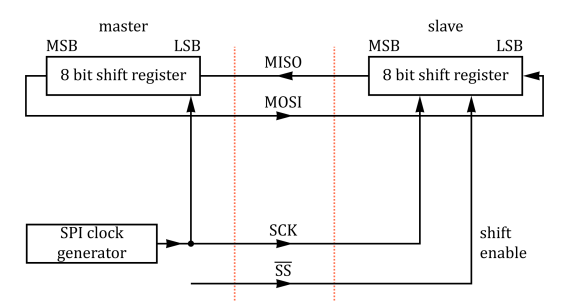 Full-duplex, synchroniczny transfer danych, 7 programowalnych prędkości transmisjiMożliwość pracy w trybie Master lub SlaveKoniec transmisji identyfikowany flagą przerwańInterfejs szeregowy USART:Full Duplex Operation, transmisja synchroniczna i asynchronicznaMożliwość transmisji danych 5-9 bitowych z 1-2 bitami stopu, bit parzystości wykrywany sprzętowo, wykrywanie błędów transmisjiPrzerwania: TX Complete, TX Data Register Empty, RX CompleteInterfejs szeregowy Two-wire:Obsługa trybów Master i Slave, arbitraż Multi-master7-bitowy adres (128 adresów Slave), w pełni programowalny adres Slave-a w ramach General Call SupportPrędkość transmisji do 400kHz56. Klasyfikacja systemów operacyjnych.Systemy dzielą się na:Systemy czasu rzeczywistego – systemy komputerowe, od których wymaga się działania w określonych ograniczeniach czasowych, np. reagowania na określone zdarzenia z ograniczonym opóźnieniem (używane np. w samochodach)Systemy rozproszone – złożone z wielu komputerów połączonych w sieć, postrzegane przez użytkowników jako jedna, spójna całośćSystemy równoległe – wieloprocesorowe (mają wiele procesorów/rdzeni), wykonujące obliczenia równolegle – wyższa moc obliczeniowa, większa niezawodność (uszkodzenie jednego rdzenia nie skutkuje przerwaniem działania systemu), wpierają multitaskingSystemy wsadowe – w pierwszych komputerach, przechowują w pamięci kilka zadań w tym samym czasie, wykonują je po kolei (zgodnie z priorytetem), wymagają operatoraSystemy interakcyjne – umożliwiające działanie współbieżne procesów tak, by umożliwić bezpośredni dialog z użytkownikiem (z takich korzystamy na komputerach)Inny podział:Ze względu na interfejs:Tekstowe (DOS, UNIX/Linux)Graficzne (Windows, UNIX/Linux, MacOS)Ze względu na liczbę zadań:Jednozadaniowe – jeden proces na raz (DOS)Wielozadaniowe – wiele procesów (Windows, Linux, MacOS)Ze względu na przeznaczenie:Zastosowanie domowe/biurowe (Windows XP Home)Stacja robocza w sieci komputerowej (Windows 2000/XP Professional, Linux)Serwer w sieci komputerowej (Windows 2000/2003 Server, Novell NetWare)Ze względu na architekturę:Monolityczne – najprostsze, jednozadanioweWarstwowe - hierarchiczna struktura poleceń systemowych, wiele poleceń na razKlient-serwer – bardzo rozbudowana struktura, serwer nadzoruje podrzędne systemy zainstalowane w poszczególnych komputerach sieciZe względu na typ jądra:Jądro monolityczne – często w systemach UNIX, wszystkie zadania są wykonywane przez jądro Mikrojądro – ma tylko niezbędne elementy (funkcje zarządzania wątkami, komunikacja międzyprocesowa, obsługa przerwań i wyjątków) – np. Amoeba, QNX, BeOSJądro hybrydowe – kompromis między jądrem monolitycznym a mikrojądrem (ma dodatkowo np. stos sieci57. Problem szeregowania procesów/wątków w systemach operacyjnych.Proces (inaczej zadanie – task) – to wykonujący się program, ma licznik instrukcji, który wskazuje na następny krok do wykonania. Ma też własny obszar przydzielonej mu pamięci operacyjnejStany procesu:Nowy – proces został właśnie utworzonyAktywny – jest właśnie wykonywany przez procesorCzekający – czeka na zajście zdarzenie (np. wykonanie operacji wejścia/wyjścia)Gotowy – czeka na przydzielenie mu procesoraZakończony – zakończył działanieProcesy są bardzo złożoną i kosztowną strukturą (ma swój:
segment kodu – z instrukcjami do wykonania, 
stos – do wywoływania procedur, przekazywania parametrów i wyników oraz przechowywania zmiennych lokalnych, 
stertę – pamięć dla zmiennych dynamicznych i segment danych – do zmiennych globalnych)Wątek – lżejsza struktura tworzona w ramach procesu, nazywana też procesami lekkimi. Wątki jednego procesu są wykonywane współbieżnie. Mają osobne rejestry i stos wywołań, ale wszystko inne mają wspólnePlanista – proces systemowy, który wybiera, któremu procesowi nadać stan „aktywny” w danym momencie, są 2 typy planowania:Niewywłaszczeniowy – nie ma sytuacji, w której planista wstrzymuje proces aktywnyWywłaszczeniowy – może wstrzymać procesEkspedytor – proces egzekwujący wyroki planisty krótkoterminowego. Przekazuje dostęp do procesora procesom. To też zajmuje czas (odpowiednik biurokracji) – ten czas nazywamy opóźnieniem ekspedycyjnymKryteria jakości planowania procesów:Wykorzystanie procesora – nie chcemy go marnować, gdy może wykonywać zadaniaPrzepustowość – liczba faz procesora wykonanych na jednostkę czasu – maksymalizujemyCzas oczekiwania – czas spędzony przez proces w kolejce gotowych – minimalizujemyCzas obrotu – czas wykonania jednej fazy procesora (pobytu procesu w stanie gotowy i aktywny) – minimalizujemy. Czas obrotu = czas oczekiwania (wpływa na to szeregowanie) + czas wykonywania obliczeń (szeregowanie nie ma wpływu)Czas reakcji – czas od zajścia zdarzenia, na które proces ma zareagować, do powzięcia pierwszej reakcji – minimalizujemy – ważne w systemach interakcyjnych z podziałem czasuStrategie szeregowania:FCFS (First-Come, First-Served) – strategia bez wywłaszczania, procesy są wykonywane w tej kolejności, w jakiej pojawiły się w kolejce (co wpływa na czas oczekiwania) – prosta metoda z niskimi narzutami systemowymi
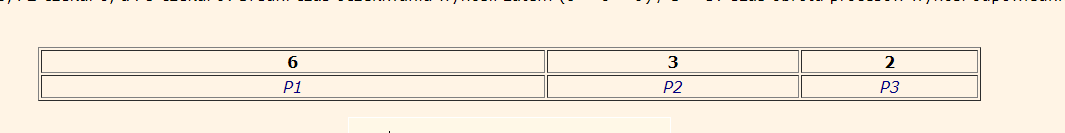 SJF (Shortest Job First) – strategia bez wywłaszczania, jak procesor jest wolny, to planista wybiera z kolejki gotowy proces, dla którego długość fazy jest najkrótsza

Wykonają się w kolejności: P1->P3->P4->P2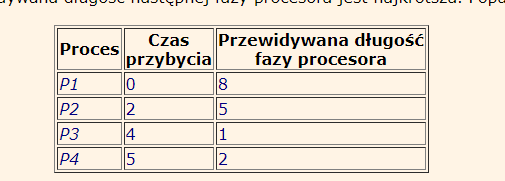 SRTF (Shortest-Remaining-Time-First) – strategia z wywłaszczaniem, jeżeli w kolejce gotowych procesów pojawi się nowy proces, jeżeli ten proces jest krótszy niż czas pozostały do wykonania aktualnego procesu, aktualny proces jest wstrzymywany i uruchamiany jest ten krótszy

W chwili 2 przychodzi P2, który jest krótszy niż P1, w związku z czym P1 jest wstrzymywane na rzecz P2
TO JEST OPTYMALNA STRATEGIA WZGLĘDEM ŚREDNIEGO CZASU OBROTU I ŚREDNIEGO CZASU OCZEKIWANIA, ALE NIE DA SIĘ JEJ ZAIMPLEMENTOWAĆ (ponieważ przewidzenie długości fazy procesora jest niemożliwe)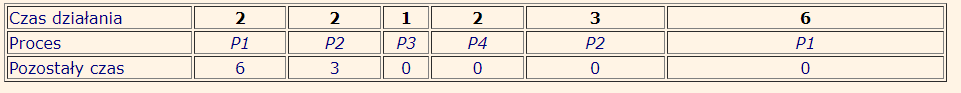 RR (Round-Robin) – każdy proces po kolei otrzymuje kwant czasu procesora do wykorzystania, przykład gdy ten kwant = 2, dla tabelki z SJF (chyba jest błąd, bo P3 powinien wykonać się o krok wcześniej)

ZŁA STRATEGIA WZGLĘDEM ŚREDNIEGO CZASU OCZEKIWANIA + DUŻO ZMIAN KONTEKSTU ZNACZY, ŻE EKSPEDYTOR MARNUJE DUŻO CZASU (ale jest to korzystna strategia, gdy ważny jest mały czas reakcji, jak np. przy pracy wielu użytkowników)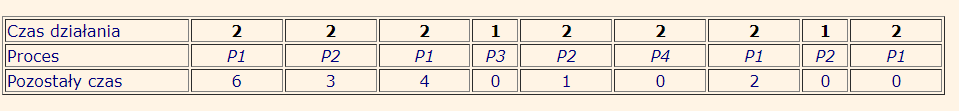 Planowanie Priorytetowe – procesor jest przydzielany na podstawie priorytetów, SJF i SRTF to są strategie planowania priorytetowego (długość procesu = priorytet)Zagłodzenie procesu – sytuacja, w której proces czeka w nieskończoność na swoją kolej w dostępie do procesora. Pojawia się w planowaniu priorytetowym, gdy ciągle pojawiają się nowe procesy o wyższym priorytecie58. Problem synchronizacji procesów/wątków w programach komputerowych oraz przedstaw jakie wsparcie w tym zakresie oferują systemy komputerowe i operacyjne.Przyczyny potrzeby synchronizacji procesów:Procesy współdzielą pewną strukturę danych – problem sekcji krytycznejWyniki działania jednego procesu stanowią dane dla innego procesu – np. problem producenta-konsumentaProcesy korzystają z pewnej wspólnej puli zasobów, które pobierają i zwalniają wedle potrzeb. Te zasoby też trzeba synchronizować – np. problem pięciu filozofówDokładniej o tych problemach:Problem producenta-konsumenta – mamy dwa procesy działające w nieskończonej pętli: producent wytwarza jednostki produktu, a konsument je konsumuje. Produkty są umieszczane w buforze o określonej wielkości. Jeśli bufor jest pusty, konsument musi czekać, a jeśli bufor jest pełny, to producent musi czekać.Przykładem tego problemu jest buforowanie znaków naciskanych na klawiaturze lub wysyłanie wydruków na drukarkęRozwiązanie problemu – wkładanie i wyjmowanie z bufora powinno tworzyć sekcję krytycznąProblem sekcji krytycznej – fragmenty kodu, które nie mogą być wykonywane współbieżnie. Przed wejściem do sekcji krytycznej, każdy proces musi przejść przez sekcję wejściową i wyjść przez sekcję wyjściową. Sekcja wejściowa jest zamknięta, gdy jakiś proces jest już w sekcji krytycznej, i jest otwierana, gdy ten proces przechodzi przez sekcję wyjściowąSekcja krytyczna ma spełniać warunek wzajemnego wykluczania – tylko jeden proces na raz może w niej byćSekcja krytyczna nie powinna też pozostawać pusta, jeżeli jakiś proces chce do niej wejśćProcesy oczekujące na wejście do sekcji krytycznej nie mogą być zagłodzoneProblem czytelników i pisarzy – rozwinięcie problemu producenta-konsumenta:Mamy bibliotekę z czytelnikami i pisarzamiNa raz w bibliotece może być wielu czytelnikówJak jest w niej pisarz, to nikt inny nie może byćUstawiamy ich w kolejce – jak biblioteka jest pusta, to wchodzi do niej pisarz (o ile jest pierwszy w kolejce). Po wyjściu z niej, czekający po nim czytelnicy wchodzą i proces się zapętlaRozwiązany przy pomocy monitorówProblem 5 filozofów – filozofowie rozmyślają albo jedzą przy okrągłym stole, każdy ma swoje miejsce:
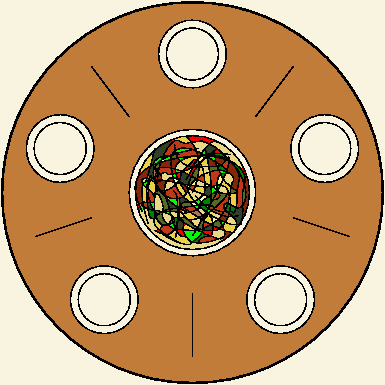 Każdy z nich musi sobie najpierw nałożyć posiłek, a potem wziąć 2 pałeczki obok siebieMają tylko 5 pałeczek i muszą się dzielić tak, by nie było blokady i zagłodzenia – jeżeli przy siadaniu każdy z nich brał by od razu pałeczkę po lewej i czekał na kolegę po prawej, to możemy mieć zakleszczenie (każdy trzyma jedną pałeczkę); Jak biorą 2 naraz, to może być tak, że czekając na to, by obie pałeczki były wolne, jego koledzy po bokach będą mu je na zmianę zabieraćRozwiązanie – pozwalamy tylko 4 filozofom na raz siedzieć przy stole, jako pałeczki używamy semaforów binarnych. Liczba talerzy też jest reprezentowana semaforemAlgorytm Dekkera – implementacja sekcji krytycznej dla dwóch procesów współdzielących zmienne. Mamy zmienne:K – tablica dwuelementowa, w której każdy element to 1 lub 0Czyja_kolej – zmienna rozstrzygająca, który proces może wejść do sekcji krytycznejKażdy proces ma swój numer (1 lub 2) pamiętany w zmiennej lokalnej „p”.
Każdy element tablicy K na początku ma wartość 1. Jak proces chce wejść do sekcji krytycznej, to ustawia swoją komórkę tablicy na 0 aż do wyjścia z sekcji krytycznej. Jeżeli czyja_kolej=numer_procesu, to proces wchodzi do sekcji krytycznej, jeśli nie, to czeka i okresowo sprawdza, czy to jego kolej. Przy wychodzeniu z sekcji krytycznej, proces ustawia swój element K na 1, i ustawia czyja_kolej=numer_drugiego_procesuAlgorytm piekarniczy – rozwiązanie problemu sekcji krytycznej dla dowolnej liczby procesów. Działa jak numerki na poczcie-proces chcący wejść do sekcji krytycznej „pobiera numerek” i zapisuje go we wspólnej tablicy. Po wyjściu z sekcji krytycznej, numerek jest „wyrzucany”. Może być tak, że ten sam numerek trafi do np. dwóch procesów. Wtedy, priorytet ma proces o niższym numerze „p”
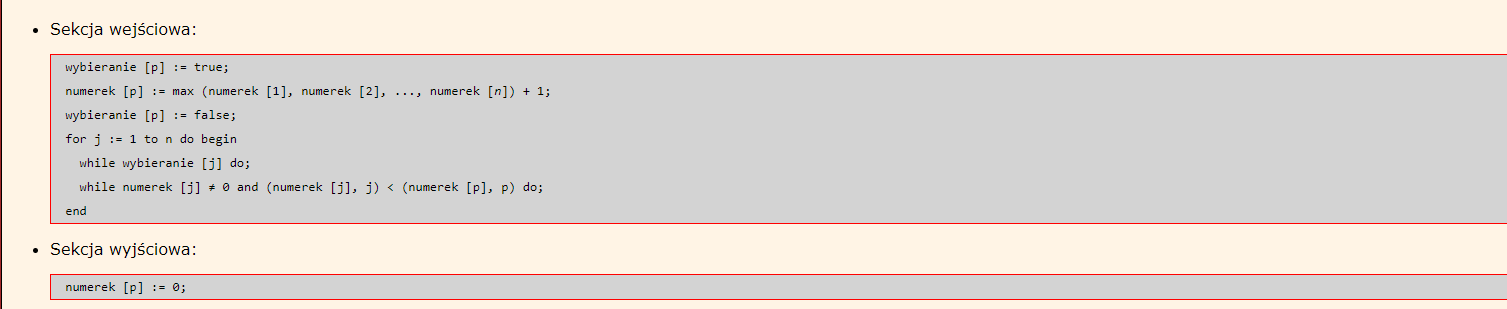 Najpierw bierze numerek, potem czeka, aż wszyscy inni wezmą numerek, a potem czeka, aż jego numerek będzie najmniejszy w tablicyWada obu tych algorytmów – aktywne czekanie (albo w pętli while, albo poprzez if)Mechanizmy synchronizacji:Semafory – specjalna zmienna do obsługi sekcji krytycznej, którą można zwiększyć o 1 (operacja „v” – przy wyjściu) lub zmniejszyć o 1 (operacja „p” – przy wejściu). Jeżeli semafor jest dodatni, to proces może go zmniejszyć i wejść do sekcji krytycznej, a jak nie jest, to czekaKolejki komunikatów – można do nich wkładać i wyjmować komunikaty, działają na zasadzie FIFO (First in, first out). Można je zaimplementować przy pomocy semaforówMonitory – w językach programowania wysokiego poziomu. To rodzaj klasy, której metody stanowią sekcję krytyczną. Na raz, tylko jeden proces może być w monitorze, pozostałe czekają w kolejce FIFO. Chronią przed np. pomyłką w użyciu semaforów. Dodatkowo ma operacje:Wait – wstrzymuje proces w wstawia go na koniec kolejkiSignal – wznawia pierwszy proces w kolejceSprzętowe mechanizmy synchronizacji – nie powodują aktywnego oczekiwania:Blokowanie przerwań – w komputerach jednoprocesorowychInstrukcja procesora test-and-set – w komputerach wieloprocesorowych, jest to atomowa funkcja pobierająca wartość zmiennej i ustawiająca ją (nie da się w międzyczasie nic zrobić)59. Mechanizmy obsługi pamięci operacyjnej wykorzystywane w systemach operacyjnych.Pamięć – duża tablica słów (maszynowych), pozycja słowa w tablicy to adres Jeżeli nie mamy wystarczająco pamięci, by każdy proces miał własną, musimy przeprowadzać wymianę procesów – niektóre procesy są wstrzymywane i zapisywane na dysku, a uzyskana z nich pamięć operacyjna jest przydzielana pozostałym procesom, gdy zwolni się wystarczająco dużo pamięci operacyjnej, to procesy zapisane są wznawiane. Wznowione procesy mogą być załadowane w inne miejsce pamięci, niż to w którym były poprzednio – Kod i zawartość pamięci procesu muszą być przemieszczalnePamięci fizyczna – cała pamięć operacyjna w komputerze, jaką widzi system operacyjny, operuje na adresach fizycznychPamięć logiczna – pamięć przydzielana procesowi przez system operacyjny, pamięć logiczna nie zmienia się gdy jej zawartość jest przenoszona do innego fragmentu pamięci fizycznej, operuje na adresach logicznychJednostka zarządzania pamięcią (MMU – memory management unit) – element sprzętowy do realizacji pamięci logicznej:Sprawdza, czy używane przez proces adresy logiczne są poprawnymi adresamiTłumaczy adresy logiczne na odpowiadające im adresy fizyczneMa 2 elementy programowalne:Rejestr graniczny – zawiera wielkość przydzielonego obszaru pamięciRejestr przemieszczenia – zawiera początkowy adres fizyczny przydzielonego obszaruModele zarządzania pamięcią:Przydział ciągły:Każdemu procesowi przydzielany jest jeden spójny fragment pamięci fizycznejNajprostsza metoda, ale marnujemy miejsceFragmentacja – ma 2 typy:Zewnętrzna – wolna pamięć fizyczna jest poszatkowana i nowy proces nie może się zmieścić. Wolne obszary należy scalić – kompaktyfikacja lub upakowanie
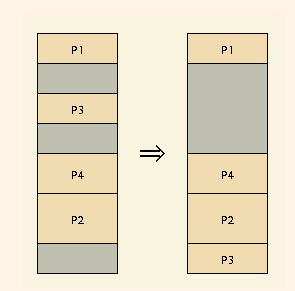 Wewnętrzna – występuje w stronicowaniu (które chroni przed segmentacją zewnętrzną), przy dzieleniu pamięci logicznej na równe strony, często część ostatniej strony danego procesu jest niewykorzystanaStrategie przydziału pamięci:First-fit – najprostsza, przydzielany jest pierwszy wystarczająco duży obszarBest-fit – wybieramy najmniejszy, ale wystarczający obszarWorst-fit – wybieramy zawsze największy obszar, daje to szansę na to, że pozostały obszar będzie wystarczająco duży i kompaktyfikacja nie będzie potrzebnaPamięć procesu dzieli się na segmenty:Kod programuZmienne globalneStosStertaSystem operacyjny może wydzielić każdy z tych segmentów do osobnego bloku w pamięci (zamiast przydziału ciągłego)
Wtedy, adres logiczny ma dwie części – numer segmentu + adres w obrębie segmentu. MMU ma 2 tablice zamiast 2 rejestrów – tablicę numerów segmentów i tablicę ich adresów – 2 razy dłuższy dostęp do pamięci logicznej niż do fizycznej
Procesy mogą współdzielić segmenty (np. segment kodu) – nie powinny go wtedy modyfikować, bo inaczej potrzeba synchronizacjiStronicowanie – pamięć fizyczna i logiczna są dzielone na kawałki równej wielkości (logiczna – na strony, fizyczna – na ramki). Wielkość to potęga 2 z przedziału 512B do 16MB, zazwyczaj to 4kB
Tablica stron – służy MMU do określenia, czy podawany przez proces numer strony jest poprawny, i jakiej ramce odpowiada dana strona, dla przyspieszenia szukania używa się jeszcze tablicy asocjacyjnej, gdzie przechowywane są numery ramek ostatnio używanych stron
Stronicowanie wielopoziomowe – wykorzystanie kolejno kilku mniejszych tablic stron, pozwala to zmniejszyć fragmentację wewnętrzną (w systemach x32 są 2 rzędy tablic, w x86-64 są 4 Odwrotna tablica stron – tablica typu hash-table, która ma tyle elementów, ile ramek w pamięci fizycznej (a nie ile stron w logicznej, które mnożą się w przypadku stronicowania wielopoziomowego)Segmentacja ze stronicowaniem – segmentacja + stronicowanie, pozwala to chronić się przed fragmentacją zewnętrzną i współdzielenie segmentów jednocześnie60. Istota mechanizmu pamięci wirtualnej - wady i zalety tego rozwiązania.Pamięć wirtualna – możliwość posługiwania się znacznie większą pamięcią niż fizyczna pamięć RAM, oddzielenie pamięci fizycznej od pamięci logicznej dostępnej użytkownikowi.
Procesy charakteryzują się lokalnością – w konkretnej chwili potrzebują tylko części przydzielonej im pamięci, w związku z czym nieużywana pamięć może zostać przeniesiona na pamięć drugorzędną, np. dysk (obszar w pamięci drugorzędnej, jaki wykorzystujemy, to obszar wymiany)
Mechanizm pamięci wirtualnej to rozszerzenie stronicowania i segmentacji (stronicowanie/segmentacja na żądanie) – stronicowanie na żądanie jest bardziej elastyczne, dlatego jest częściej stosowaneMechanizm pamięci wirtualnej umożliwia współdzielenie przestrzeni adresowej przez wiele procesów i pozwala efektywniej tworzyć procesyStronicowanie na żądanie – najpopularniejszy sposób implementacji pamięci wirtualnej – strona jest sprowadzana z obszaru wymiany do pamięci operacyjnej tylko wtedy, gdy jest potrzebna (procedura leniwej wymiany)Bit poprawności – bit oznaczający, czy dana strona jest w pamięci operacyjnej (jak 1, to tak; jak 0, to nie – może jest w obszarze wymiany, a może adres strony jest niepoprawny)Gdy brakuje strony:Sprawdzana jest wewnętrzna tablica (w bloku kontrolnym procesu), żeby sprawdzić czy odwołanie było poprawneZnajdowana jest wolna ramka w pamięci fizycznejSprowadzana jest strona z dyskuTablica stron jest aktualizowana (wstawiany jest numer ramki, bit poprawności = 1)Instrukcja zatrzymana z powodu braku strony jest wznawianaGdy nie ma wolnej ramki, jakaś nieużywana ramka zostaje przeniesiona na dysk jeśli na dysku nie ma jej wiernej kopii, inaczej jest po prostu usuwana (zastępowanie stron)
Do sprawdzenia, czy kopia na dysku jest wierna, używany jest bit modyfikacjiEAT – effective access time (efektywny czas dostępu – miara sprawności pamięci używana przy ocenie sprawności stronicowania na żądanie)Algorytmy zastępowania stron:FIFO – na dysk przenoszona jest ramka, która najdłużej przebywała w pamięci

Dla tego ciągu odwołań, musimy wymieniać strony 9 razy. Jak mamy 4 ramki:

Mamy 10 wymian  – system działa wolniej pomimo większej pamięci – nazywa się to anomalią Beladiego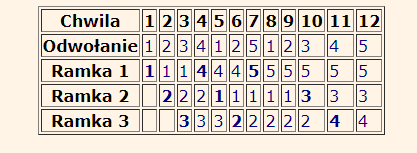 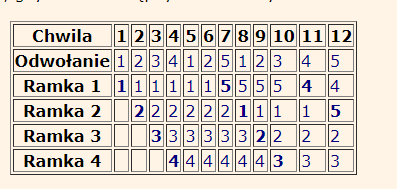 Algorytm optymalny – odkładana jest strona, która przez najdłuższy okres nie będzie wykorzystywana:

Nie da się zaimplementować, bo nie przewidzimy kiedy strona będzie potrzebna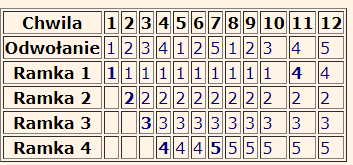 Least Recently Used (LRU) – odkładana jest strona, która nie była używana przez najdłuższy okres czasu:

Do implementacji LRU używa się rozwiązań sprzętowych: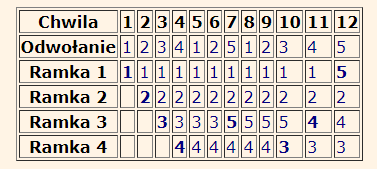 Znaczników czasu – każda strona ma znacznik z informacją, kiedy była ostatni raz użytaStos – gdy strona jest użyta, jej numer wędruje na szczyt stosu. Strona na dnie stosu jest wymienianaAlgorytm drugiej szansy – podobna do FIFO, ale strony mają też bit odwołania – patrzymy po kolei na najstarsze strony w kolejce, jeśli bit odwołania=1, to zmieniamy na 0 i idziemy dalej, a jak jest równy 0, to strona jest przenoszona
 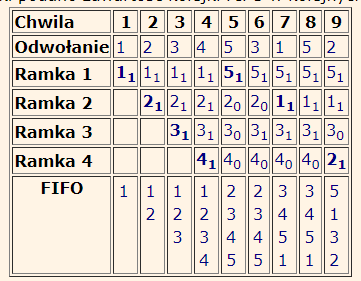 Algorytmy zliczające – mają dwa typy, ale oba nie są implementowane, bo ciężko stworzyć sprzętowo odpowiedni licznik, a ich wyniki są daleko od alg. optymalnego:Least frequently used (LFU) – odkładana jest ta strona, do której było najmniej odwołańMost frequently used (MFU) – odkładana jest strona z największą liczbą odwołańSposoby przydziału ramek procesom:Lokalny – każdy proces ma własną pulę ramek, które mu są w razie potrzeby przydzielaneGlobalny – wspólna pula ramek dla procesów, dzięki temu ramki się nie marnująStały – każdy proces ma na stale przydzielone ileś ramek, a o pozostałe ramki rywalizują (przydział może być równy lub proporcjonalny)Priorytetowy – każdy proces ma priorytet decydujący o liczbie przydzielonych ramekSzamotanie – sytuacja, w której proces ma przydzielone mniej ramek, niż potrzebuje. W związku z tym, wymiana stron następuje co chwilę. Procesor wtedy jest słabo wykorzystany, co planista długoterminowy może uznać za sygnał do dodania nowego procesu, pogarszając przy tym sytuację
Zbiór roboczy – sposób na zapobieganie szamotaniu, to zbiór stron, do których proces odwołał się w ciągu ostatnich „I” instrukcji. Na podstawie rozmiaru zbioru roboczego, możemy przydzielić procesom proporcjonalną ilość ramek